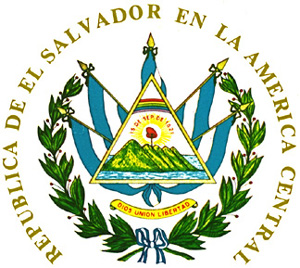 MINISTERIO DE EDUCACIÓNRepública de El Salvador, C.A.San Salvador, 28 de octubre de 2015.-ACUERDO No. 15-1526.- El Ministerio de Educación en uso de las facultades constitucionales y legales que regula el sistema educativo nacional: CONSIDERANDO: I) Que de conformidad con el artículo 6, inciso primero de la Constitución de la República, en la cual se establece que El Salvador reconoce el derecho a que toda persona exprese y difunda libremente sus pensamientos, siempre que no subvierta el orden público, ni lesione la moral, el honor, ni la vida privada de los demás; derecho que se conoce como ”Libertad de Expresión”, el cual comprende la libertad de buscar, recibir y difundir informaciones de toda índole, sin consideración de fronteras, ya sea escrita, verbal electrónica o por cualquier otro medio; II) Que en ese orden de ideas y con el objeto de desarrollar esta temática, El Salvador, es suscriptor de la Convención Interamericana contra la Corrupción, conocida por sus siglas “CICC”, ratificada por Decreto Legislativo No. 351, de fecha 9 de julio de 1998 y publicada en el Diario Oficial Nª 150, Tomo 340, correspondiente al 17 de agosto de 1998, la cual entró en vigencia desde el día de su publicación; habiendo sido depositada por el Órgano Ejecutivo en la Secretaría General de la Organización de los Estados Americanos –OEA-, el 18 de marzo de 1999. Dicho instrumento internacional reconoce que la transparencia, el derecho de acceso a la información, el derecho a la participación ciudadana y la obligación de las autoridades a la rendición de cuentas de la gestión pública, son herramientas idóneas para prevenir, detectar, sancionar y erradicar los actos de corrupción; lo cual es congruente con lo establecido en los artículos 1, 2, 18, 86 y 144 de la Constitución de la República; III) Que según lo expresado en el Artículo 7 de la Ley de Acceso a la Información Pública (LAIP); “Están obligados al cumplimiento de esta Ley los Órganos del Estado, sus dependencias, las instituciones autónomas, las municipalidades o cualquier otra entidad u organismo que administre recursos públicos”. Por otra parte, los artículos 19, 20 y 21 establecen los parámetros para la clasificación de la información pública con carácter de reservada, y la motivación que deberá llevar la resolución que la declare como tal; consecuentemente, se ha establecido que la información abajo relacionada se adecua a dichos parámetros, así: (a) Está enmarcada en las causales de excepción al acceso a la información previstas en el artículo 19 de esta Ley; (b) Su liberación podría amenazar efectivamente el interés general jurídicamente protegido; y (c) Que el daño que podría producirse con la liberación de la información abajo detallada, es mayor que el mismo interés público por conocer la información en referencia; asimismo, artículo 22 establece que “Las Unidades de Acceso a la información Pública elaborarán semestralmente y por rubros temáticos un índice de información reservada y, en su caso, las partes de los documentos que se reservan. Dicha información deberá ser remitida al Instituto. En ningún caso, el índice será considerado como información reservada y el mismo deberá ser publicada”. El Reglamento de la Ley de Acceso a la Información Pública regula en su artículo 17 inciso segundo, que “Los titulares de los entes obligados serán los encargados de clasificar la información que sea generada, obtenida, adquirida o transformada dentro de cada una de sus instituciones”; y IV) Que a tal efecto, es necesario emitir la declaración de reserva de la información del Ministerio de Educación correspondiente al segundo semestre del año 2015, que por su contenido debe tener el carácter de reservada; POR TANTO: Con base a los considerandos anteriores este Ministerio, ACUERDA: I) DECLARAR con carácter de reservado la información contenida en setecientos sesenta y uno (761) expedientes abajo detallados correspondientes a la Dirección de Asesoría Jurídica, Dirección de Auditoría Interna, Dirección Nacional de Gestión Educativa, Dirección Nacional de Educación en Ciencia, Tecnología e Innovación, Tribunal Calificador de la Carrera Docente, Dirección Nacional de Educación Superior y Tribunal de la Carrera Docente correspondiente al segundo semestre del año 2015, según el siguiente detalle: II) Dejar sin efecto el Acuerdo Ejecutivo No. 15-0021 de fecha ocho de enero de dos mil quince. III) El presente acuerdo Ejecutivo entrara en vigencia ocho días después de su publicación en el Diario Oficial. COMUNÍQUESE. DIOS UNIÓN LIBERTADCARLOS MAURICIO CANJURA LINARESMINISTRO DE EDUCACIÓNHHL/SAENo. de declaratoriaRubro temáticoAutoridad que reservaUnidad que genera y tiene accesoFecha de ClasificaciónPlazo de ReservaFinalización del plazo de ReservaTipo de ReservaFundamento LegalDR-001 Juicio Contencioso Administrativo No. 1612 demandante Mario Fredis Santos Hernández. Por medio de la Licenciada Karla Milady Romero Reyes. Defensora Pública Laboral, en contra del Ministro de Educación Ad-Honorem, por resolución emitida en 01dic2011, que dejó sin efecto la designación del Licenciado Santos Hernández como miembro propietario de la Junta de la Carrera Docente de Morazán.Dirección de Asesoría JurídicaDepto. Coordinación Interinstitucional09/07/2013709/07/2020 Total Art. 19 Lit. “g” LAIP.DR-002Juicio Contencioso Administrativo No. 9-2012. Demandante Licenciado Jorge Alberto Contreras por medio de la Licenciada Marina Fidelina Granados de Solano, Defensora Pública Laboral delegada de la PGR; por resolución emitida el 01 de diciembre de 2011, que dejó sin efecto la designación al señor Antes mencionado como Miembro de la Junta de la Carrera Docente de Santa Ana. Se reserva por estrategia de defensa.Dirección de Asesoría JurídicaDepto. Coordinación Interinstitucional.09/07/2013709/07/2020Total  Art. 19 Lit. “g” LAIP.DR-003Juicio Contencioso Administrativo No. 259-2010. Demandante Colegio García Flamenco, Sociedad Anónima de C.V. contra el Jefe de Acreditación y del Ministro de Educación, por resolución emitida el 04 de enero de 2010, que impuso multa por ¢100,000.00 equivalentes a $11,428.57 dólares de los Estados Unidos de América. Se reserva por estrategia de defensa.Dirección de Asesoría JurídicaDepto. Coordinación Interinstitucional.09/07/2013709/07/2020 Total Art. 19 Lit. “g” LAIP.DR-004Juicio Contencioso Administrativo No. 356-2010. Demandante Ministro de la Defensa Nacional, representante Legal de la Escuela Técnica de Mecánica de Aviación, por resolución emitida por la Jefatura de Acreditación Institucional del MINED por la resolución de las 080009mar2010, que resolvió no compartir la medida tomada por las autoridades de la ETAM.Dirección de Asesoría JurídicaDepto. Coordinación Interinstitucional.09/07/2013709/07/2020 Total Art. 19 Lit. “g” LAIP.DR-005Expediente Corte Suprema de Justicia, Sala de lo Contencioso Administrativo No.431-2012. Promovido por la Sociedad Ortesis y Prótesis de El Salvador, O& de El Salvador.Dirección de Asesoría JurídicaDepto. Coordinación Interinstitucional.09/07/2013709/07/2020Total  Art. 19 Lit. “g” LAIP.DR-006Juicio de Inconstitucionalidad No.84-2011. Promovido por la ciudadana Victoria Elvira Solano Rivera, solicitando se declare la inconstitucionalidad de acuerdo emitido por esta Cartera de Estado.Dirección de Asesoría JurídicaDepto. Coordinación Interinstitucional.09/07/2013709/07/2020Total  Art. 19 Lit. “g” LAIP.DR-007378-PEG-2010-Cantón 3 Ceibas Santa Teresa Armenia.Dirección de Asesoría JurídicaDepto. Procuración y Monitoreo Escolar09/07/2013509/07/2018Total  Art. 19 Lit. “g” LAIP.DR-008Delito de peculado en perjuicio de la administración pública. Previsto y sancionado en el artículo 325 del Código Penal, contra el señor Marco Israel Bermúdez Hernández, que lleva el Juzgado Segundo de Instrucción de San Vicente.Dirección de Asesoría JurídicaDepartamento de Legalización de Inmuebles09/07/2013509/07/2018Total  Art. 19 Lit. “g” LAIP.DR-009Juicio contencioso administrativo referencia 72-2012, promovida por José Gilberto Salgado Arana contra actuaciones del MINEDDirección de Asesoría JurídicaDepto. Coordinación Interinstitucional31/07/2013731/07/2020Total  Art. 19 Lit. “g” LAIP.DR-010Juicio contencioso administrativo referencia 38-2012, promovida por Ana Vilma Menjívar Herrera de Reyes contra actuaciones del MINEDDirección de Asesoría JurídicaDepto. Coordinación Interinstitucional31/07/2013731/07/2020Total  Art. 19 Lit. “g” LAIP.DR-011Juicio contencioso administrativo referencia 380-2012, promovido por la Universidad Salvadoreña Isaac Newton (USIN) Ana Vilma Menjívar Herrera de Reyes contra actuaciones del MINEDDirección de Asesoría JurídicaDepto. Coordinación Interinstitucional.23/08/2013723/08/2020Total  Art. 19 Lit. “g” LAIP.DR-012Juzgado especializado de la niñez y adolescencia trámite de diligencia general de protección a favor del adolescente David Alejandro Sanguero SánchezDirección de Asesoría JurídicaDepto. Coordinación Interinstitucional.16/10/2013316/10/2016Total  Art. 19 Lit. “g” LAIP.DR-013Auditoria de Libre Gestión Primer Semestre 2011.Dirección de Auditoría InternaDirección de Auditoría Interna09/07/2013709/07/2020Total Art. 19 Lit. “e” y “f” LAIP.DR-014Auditoría de Gestión al Proceso de Consultoría 2010 - 2011 en el área de Tecnología Educativa.Dirección de Auditoría InternaDirección de Auditoría Interna09/07/2013709/07/2020Total Art. 19 Lit. “e” y “f” LAIP.DR-015Auditoría de Gestión al Proceso de Emisión y Administración de Títulos de MediaDirección de Auditoría InternaDirección de Auditoría Interna09/07/2013709/07/2020Total Art. 19 Lit. “e” y “f” LAIP.DR-016Auditoría de Gestión al Proceso de Servicios Generales y Mantenimiento del MINED, 2011 y 2012Dirección de Auditoría InternaDirección de Auditoría Interna09/07/2013709/07/2020Total Art. 19 Lit. “e” y “f” LAIP.DR-017Auditoria Libre Gestión Segundo Semestre 2011Dirección de Auditoría InternaDirección de Auditoría Interna09/07/2013709/07/2020Total Art. 19 Lit. “e” y “f” LAIP.DR-018Auditoria  Proceso de Cambio Metodológico de la Educación, establecido en el Plan Social Educativo Vamos a la Escuela, año 2011 a  mayo de 2012Dirección de Auditoría InternaDirección de Auditoría Interna09/07/2013709/07/2020Total Art. 19 Lit. “e” y “f” LAIP.DR-019Auditoria a las Compras declaradas Desciertas y a los Recursos Interpuestos por los proveedores año 2011 y primer trimestre del 2012Dirección de Auditoría InternaDirección de Auditoría Interna09/07/2013709/07/2020Total Art. 19 Lit. “e” y “f” LAIP.DR-020Auditoria  Administración y pago de viáticos en el MINED Central y Departamental, enero 2011 a mayo 2012Dirección de Auditoría InternaDirección de Auditoría Interna09/07/2013709/07/2020Total Art. 19 Lit. “e” y “f” LAIP.DR-021Auditoria  a la Selección y Funcionamiento de los Organismos de Administración Escolar Local, periodos  2010, 2011 y primer trimestre del 2012Dirección de Auditoría InternaDirección de Auditoría Interna09/07/2013709/07/2020Total Art. 19 Lit. “e” y “f” LAIP.DR-022Auditoria  Educación a través de las diferentes modalidades de enseñanza aprendizaje a la población joven y adulta, periodos 2011 y 2012Dirección de Auditoría InternaDirección de Auditoría Interna09/07/2013709/07/2020Total Art. 19 Lit. “e” y “f” LAIP.DR-023Auditoria  Proceso Legalización Títulos Modalidades Flexibles, periodos 2007 al 2011Dirección de Auditoría InternaDirección de Auditoría Interna09/07/2013709/07/2020Total Art. 19 Lit. “e” y “f” LAIP.DR-024Auditoria  Centro Escolar Los Santos, Auditoría por denuncia período 2007/2011Dirección de Auditoría InternaDirección de Auditoría Interna09/07/2013709/07/2020Total Art. 19 Lit. “e” y “f” LAIP.DR-025Auditoria  Instituto Nacional Thomas Jefferson, Auditoría por denuncia período 2006/2009Dirección de Auditoría InternaDirección de Auditoría Interna09/07/2013709/07/2020Total Art. 19 Lit. “e” y “f” LAIP.DR-026Auditoria  Museo de la Palabra y La Imagen. Auditoría al Uso de Fondos 2011Dirección de Auditoría InternaDirección de Auditoría Interna09/07/2013709/07/2020Total Art. 19 Lit. “e” y “f” LAIP.DR-027Auditoria  Ejecución Presupuestaria al 31 de diciembre de 2011 y de enero a mayo de 2012Dirección de Auditoría InternaDirección de Auditoría Interna09/07/2013709/07/2020Total Art. 19 Lit. “e” y “f” LAIP.DR-028Auditoría al Presupuesto Extraordinario de Reactivación Económica (PERE) al 31 de mayo de 2012Dirección de Auditoría InternaDirección de Auditoría Interna09/07/2013709/07/2020Total Art. 19 Lit. “e” y “f” LAIP.DR-029Auditoría al Uso de Fondos a la Organización de Estados Iberoamericanos al 31 de diciembre de 2011Dirección de Auditoría InternaDirección de Auditoría Interna09/07/2013709/07/2020Total Art. 19 Lit. “e” y “f” LAIP.DR-030Auditoría al otorgamiento de Becas institucionales del 2011 al  31 de mayo de 2012Dirección de Auditoría InternaDirección de Auditoría Interna09/07/2013709/07/2020Total Art. 19 Lit. “e” y “f” LAIP.DR-031Auditoria a las cuentas contables del subgrupo 212 "Anticipos de Fondos".Dirección de Auditoría InternaDirección de Auditoría Interna09/07/2013709/07/2020Total Art. 19 Lit. “e” y “f” LAIP.DR-032Auditoria al uso de Fondos Universidad Tecnológica de El Salvador, enero a diciembre 2011Dirección de Auditoría InternaDirección de Auditoría Interna09/07/2013709/07/2020Total Art. 19 Lit. “e” y “f” LAIP.DR-033Auditoría al Centro Escolar Organización de Estados Iberoamericanos 2011.Dirección de Auditoría InternaDirección de Auditoría Interna09/07/2013709/07/2020Total Art. 19 Lit. “e” y “f” LAIP.DR-034Auditoría por revisión de fondos de Presupuesto Escolar 2010 en el Instituto Nacional de Ciudad ArceDirección de Auditoría InternaDirección de Auditoría Interna09/07/2013709/07/2020Total Art. 19 Lit. “e” y “f” LAIP.DR-035Auditoría al Centro Escolar Caserío El Cambio, departamento de La Libertad, del enero 2009 diciembre 2010Dirección de Auditoría InternaDirección de Auditoría Interna09/07/2013709/07/2020Total Art. 19 Lit. “e” y “f” LAIP.DR-036Auditoria  Centro Escolar Caserío Costa Azul, Fondos Transferidos por el MINED 2010 y 2011, SonsonateDirección de Auditoría InternaDirección de Auditoría Interna09/07/2013709/07/2020Total Art. 19 Lit. “e” y “f” LAIP.DR-037Auditoria  Centro Escolar Caserío Playa Bola de Monte, Fondos Transferidos por el MINED 2009, 2010 y 2011, AhuachapánDirección de Auditoría InternaDirección de Auditoría Interna09/07/2013709/07/2020Total Art. 19 Lit. “e” y “f” LAIP.DR-038Auditoria  Centro Escolar Cantón El Pajal, Fondos Transferidos por el MINED 2009, 2010 y 2011, La PazDirección de Auditoría InternaDirección de Auditoría Interna09/07/2013709/07/2020Total Art. 19 Lit. “e” y “f” LAIP.DR-039Auditoria  Escuela de Educación Parvularia "Colonia San Benito", Fondos Transferidos por el MINED Proyecto CEDI 2011 y 2012, San SalvadorDirección de Auditoría InternaDirección de Auditoría Interna09/07/2013709/07/2020Total Art. 19 Lit. “e” y “f” LAIP.DR-040Auditoria  Centro Escolar Timoteo Liévano, Fondos Transferidos por el MINED 2010 y 2011, La PazDirección de Auditoría InternaDirección de Auditoría Interna09/07/2013709/07/2020Total Art. 19 Lit. “e” y “f” LAIP.DR-041Auditoria  Complejo Educativo San Francisco, Fondos Percibidos de Otros Ingresos de los años 2010 y 2011, La PazDirección de Auditoría InternaDirección de Auditoría Interna09/07/2013709/07/2020Total Art. 19 Lit. “e” y “f” LAIP.DR-042Auditoria  Centro Escolar José Daniel Carías, Fondos Transferidos por el MINED 2011, AhuachapánDirección de Auditoría InternaDirección de Auditoría Interna09/07/2013709/07/2020Total Art. 19 Lit. “e” y “f” LAIP.DR-043Auditoria  Centro Escolar Cantón Las Flores, distrito Italia, Fondos Transferidos por el MINED 2011, San SalvadorDirección de Auditoría InternaDirección de Auditoría Interna09/07/2013709/07/2020Total Art. 19 Lit. “e” y “f” LAIP.DR-044Auditoria  Colegio Cristiano Salvadoreño EN- HACORE, Asignación y Pago de la plaza MINED a docente destacada en Colegio Privado, San SalvadorDirección de Auditoría InternaDirección de Auditoría Interna09/07/2013709/07/2020Total Art. 19 Lit. “e” y “f” LAIP.DR-045Auditoria  Instituto Nacional Cornelio Azenón Sierra, Fondos Transferidos por el MINED 2008, 2009, 2010, 2011 y 2012, AhuachapánDirección de Auditoría InternaDirección de Auditoría Interna09/07/2013709/07/2020Total Art. 19 Lit. “e” y “f” LAIP.DR-046Auditoria  Centro Escolar Profesor Justo Gonzalez, Fondos Transferidos por el MINED y Percibidos de Fondos propios del año 2010 y 2011, San SalvadorDirección de Auditoría InternaDirección de Auditoría Interna09/07/2013709/07/2020Total Art. 19 Lit. “e” y “f” LAIP.DR-047Auditoria  Escuela de Educación Parvularia de Tecoluca, Fondos Transferidos por el MINED 2009, 2010 y 2011, San VicenteDirección de Auditoría InternaDirección de Auditoría Interna09/07/2013709/07/2020Total Art. 19 Lit. “e” y “f” LAIP.DR-048Auditoria  Centro Escolar Doctor Arturo Romero, Fondos Transferidos por el MINED y Percibidos de Fondos propios del año 2010 y 2011, San SalvadorDirección de Auditoría InternaDirección de Auditoría Interna09/07/2013709/07/2020Total Art. 19 Lit. “e” y “f” LAIP.DR-049Auditoria  Complejo Educativo Fe y Alegría, Fondos Percibidos de Fondos propios del año 2012, San SalvadorDirección de Auditoría InternaDirección de Auditoría Interna09/07/2013709/07/2020Total Art. 19 Lit. “e” y “f” LAIP.DR-050Auditoria  Instituto Nacional de Sonzacate, Auditoría a la Asistencia del Personal para los años 2011 y al 30 de junio 2012, SonsonateDirección de Auditoría InternaDirección de Auditoría Interna09/07/2013709/07/2020Total Art. 19 Lit. “e” y “f” LAIP.DR-051Auditoria  Centro Escolar “Cantón Santa Lucía” , Fondos Transferidos por el MINED para los años 2011 y Administración del Cafetín al 30 de junio 2012, La LibertadDirección de Auditoría InternaDirección de Auditoría Interna09/07/2013709/07/2020Total Art. 19 Lit. “e” y “f” LAIP.DR-052Auditoria  Centro Escolar Cantón El Aceituno, Fondos Transferidos por el MINED y Percibidos de Fondos propios del año 2011 y 2012, MorazánDirección de Auditoría InternaDirección de Auditoría Interna09/07/2013709/07/2020Total Art. 19 Lit. “e” y “f” LAIP.DR-053Auditoria  Complejo Educativo Colonia Nueva, Fondos Transferidos por el Estado y a la Asistencia del Personal para los años 2010 y 2011, AhuachapánDirección de Auditoría InternaDirección de Auditoría Interna09/07/2013709/07/2020Total Art. 19 Lit. “e” y “f” LAIP.DR-054Auditoria  Complejo Educativo “Walter Soundy”, Administración del Cafetín al 30 de junio 2012, La Libertad.Dirección de Auditoría InternaDirección de Auditoría Interna09/07/2013709/07/2020Total Art. 19 Lit. “e” y “f” LAIP.DR-055Auditoria  Centro Escolar Cantón La Concepción, Fondos Transferidos por el MINED 2008, 2009, 2010, 2011 y 2012; y Asistencia al Personal del 1 de enero al 30 de junio 2012, AhuachapánDirección de Auditoría InternaDirección de Auditoría Interna09/07/2013709/07/2020Total Art. 19 Lit. “e” y “f” LAIP.DR-056Auditoria  Centro Escolar Cantón Joya de los Apantes, Asistencia del Personal para los años 2011 y al 30 de junio 2012, AhuachapánDirección de Auditoría InternaDirección de Auditoría Interna09/07/2013709/07/2020Total Art. 19 Lit. “e” y “f” LAIP.DR-057Auditoria  Centro Escolar Caserío Lotificación San Mauricio, Fondos Transferidos por el MINED 2009, 2010 y 2011, Santa AnaDirección de Auditoría InternaDirección de Auditoría Interna09/07/2013709/07/2020Total Art. 19 Lit. “e” y “f” LAIP.DR-058Auditoria  Centro Escolar Cantón El Chayal, Asistencia del Personal para año 2011, AhuachapánDirección de Auditoría InternaDirección de Auditoría Interna09/07/2013709/07/2020Total Art. 19 Lit. “e” y “f” LAIP.DR-059Auditoria  Centro Escolar Cantón Hacienda Las Delicias, Asistencia del Personal para año 2011, AhuachapánDirección de Auditoría InternaDirección de Auditoría Interna09/07/2013709/07/2020Total Art. 19 Lit. “e” y “f” LAIP.DR-060Auditoria  Instituto Nacional de la República de Italia, Fondos Transferidos por el MINED 2008, 2009, 2010, 2011 y 2012, ChalatenangoDirección de Auditoría InternaDirección de Auditoría Interna09/07/2013709/07/2020Total Art. 19 Lit. “e” y “f” LAIP.DR-061Auditoria  Instituto Nacional del Puerto de la Libertad, Ingresos y gastos por fondos propios para el período de Enero de 2011 a Febrero de 2012., La LibertadDirección de Auditoría InternaDirección de Auditoría Interna09/07/2013709/07/2020Total Art. 19 Lit. “e” y “f” LAIP.DR-062Auditoria  Centro Escolar Rosa Miriam Abrego de Hernández , Fondos GOES, otros ingresos y asistencia de personal, enero 2011 a Septiembre 2012, La PazDirección de Auditoría InternaDirección de Auditoría Interna09/07/2013709/07/2020Total Art. 19 Lit. “e” y “f” LAIP.DR-063Auditoria  (ACE) CE Cantón Santa Lucia, Transferencias de Fondos de Presupuesto Escolar 2010 y Paquetes Escolares de 2009 y 2010, Cuscatlán.Dirección de Auditoría InternaDirección de Auditoría Interna09/07/2013709/07/2020Total Art. 19 Lit. “e” y “f” LAIP.DR-064Auditoria  Centro Escolar Caserío Brisas del Mar, Fondos transferidos por el MINED y a los Otros Ingresos percibidos, correspondiente al periodo del 1 de enero de 2010 al 31 de diciembre de 2011, AhuachapánDirección de Auditoría InternaDirección de Auditoría Interna09/07/2013709/07/2020Total Art. 19 Lit. “e” y “f” LAIP.DR-065Auditoria  Centro Escolar Caserío Dulce Nombre, Fondos Transferidos y Otros Ingresos percibidos, correspondiente al período comprendido del 1 de enero al 31 de diciembre de 2010 y de enero a diciembre de 2011, La PazDirección de Auditoría InternaDirección de Auditoría Interna09/07/2013709/07/2020Total Art. 19 Lit. “e” y “f” LAIP.DR-066Auditoria  Centro Escolar Benjamín Bloom, Fondos Transferidos por el MINED y Percibidos de Fondos propios del año 2011 y al 30 de septiembre de 2012, San SalvadorDirección de Auditoría InternaDirección de Auditoría Interna09/07/2013709/07/2020Total Art. 19 Lit. “e” y “f” LAIP.DR-067Auditoria  CECE San José, Cas. Los Domínguez, San Sebastián, San Vicente., Auditoría a los Fondos del Estado 2009 y 2010 /Revisión de descargos, San VicenteDirección de Auditoría InternaDirección de Auditoría Interna09/07/2013709/07/2020Total Art. 19 Lit. “e” y “f” LAIP.DR-068Auditoria  Complejo Educativo Cantón San Pedro, Fondos Transferidos por el MINED y Percibidos de Fondos propios del año 2011 y al 30 de septiembre de 2012, San MiguelDirección de Auditoría InternaDirección de Auditoría Interna09/07/2013709/07/2020Total Art. 19 Lit. “e” y “f” LAIP.DR-069Auditoria  Escuela de Educación Parvularia Maria Elvira Sifontes, Fondos Transferidos por el MINED del año 2011, Santa AnaDirección de Auditoría InternaDirección de Auditoría Interna09/07/2013709/07/2020Total Art. 19 Lit. “e” y “f” LAIP.DR-070Auditoria  Escuela de Educación Parvularia de la colonia El Palmar, Fondos Transferidos por el MINED del año 2011, Santa AnaDirección de Auditoría InternaDirección de Auditoría Interna09/07/2013709/07/2020Total Art. 19 Lit. “e” y “f” LAIP.DR-071Auditoria  Centro Escolar José L. Martínez, Fondos Transferidos por el MINED del año 2011, Santa AnaDirección de Auditoría InternaDirección de Auditoría Interna09/07/2013709/07/2020Total Art. 19 Lit. “e” y “f” LAIP.DR-072Auditoria  Centro Escolar José Mariano Méndez, Fondos Transferidos por el MINED del año 2011, Santa AnaDirección de Auditoría InternaDirección de Auditoría Interna09/07/2013709/07/2020Total Art. 19 Lit. “e” y “f” LAIP.DR-073Auditoria  Centro Escolar Ingeniero Roberto Quiñonez, Fondos Transferidos por el MINED del año 2010, 2011 y 2012, La LibertadDirección de Auditoría InternaDirección de Auditoría Interna09/07/2013709/07/2020Total Art. 19 Lit. “e” y “f” LAIP.DR-074Auditoria  Instituto Católico Palestino, Fondos Transferidos por el MINED del año 2011 y 2012, La PazDirección de Auditoría InternaDirección de Auditoría Interna09/07/2013709/07/2020Total Art. 19 Lit. “e” y “f” LAIP.DR-075Auditoria  Centro Escolar Comunidad Maria Antonieta, Fondos Transferidos por el MINED del año 2010 y 2011, San SalvadorDirección de Auditoría InternaDirección de Auditoría Interna09/07/2013709/07/2020Total Art. 19 Lit. “e” y “f” LAIP.DR-076Auditoria  Centro Escolar Doctor José Rosa Pacas, Fondos Transferidos por el MINED del año 2011 y 2012, San VicenteDirección de Auditoría InternaDirección de Auditoría Interna09/07/2013709/07/2020Total Art. 19 Lit. “e” y “f” LAIP.DR-077Auditoria  Centro Escolar Cantón El Roble, Fondos Transferidos por el MINED del año 2011, La PazDirección de Auditoría InternaDirección de Auditoría Interna09/07/2013709/07/2020Total Art. 19 Lit. “e” y “f” LAIP.DR-078Auditoria  Centro Escolar Comunidad Laura López, Fondos Transferidos por el MINED del año 2009, CuscatlánDirección de Auditoría InternaDirección de Auditoría Interna09/07/2013709/07/2020Total Art. 19 Lit. “e” y “f” LAIP.DR-079Auditoria  Centro Escolar Dr. Eusebio Cordón Cea, Fondos Transferidos por el MINED y Percibidos de Fondos propios del año 2011 y al 1° de noviembre de 2012, San SalvadorDirección de Auditoría InternaDirección de Auditoría Interna09/07/2013709/07/2020Total Art. 19 Lit. “e” y “f” LAIP.DR-080Auditoria  Centro Escolar Caserío La Peña, cantón Cuyuiscat, Fondos Transferidos por el MINED del año 2007, 2008, 2009, 2010, y 2011, Santa AnaDirección de Auditoría InternaDirección de Auditoría Interna09/07/2013709/07/2020Total Art. 19 Lit. “e” y “f” LAIP.DR-081Auditoria  Centro Escolar “Gustavo Vides Valdes”, Otros Ingresos del Centro Educativo del año 2011, La LibertadDirección de Auditoría InternaDirección de Auditoría Interna09/07/2013709/07/2020Total Art. 19 Lit. “e” y “f” LAIP.DR-082Auditoria  Centro Escolar “Santos Novoa”, Fondos percibidos por Cafetín, 2011 a julio 2012, La LibertadDirección de Auditoría InternaDirección de Auditoría Interna09/07/2013709/07/2020Total Art. 19 Lit. “e” y “f” LAIP.DR-083Auditoria  Centro Escolar “Casto Valladares”, Fondos percibidos por Cafetín, enero a agosto 2012, La LibertadDirección de Auditoría InternaDirección de Auditoría Interna09/07/2013709/07/2020Total Art. 19 Lit. “e” y “f” LAIP.DR-084Auditoria  C.E. El Botadero La Virgen, Auditoría a los Fondos del Estado de los años 2009 y 2010 , San VicenteDirección de Auditoría InternaDirección de Auditoría Interna09/07/2013709/07/2020Total Art. 19 Lit. “e” y “f” LAIP.DR-085Auditoria  Centro Escolar Valle Los Elizondos, Auditoria a los Fondos del Estado y propios de enero 2011 al 30 de junio 2012, Santa AnaDirección de Auditoría InternaDirección de Auditoría Interna09/07/2013709/07/2020Total Art. 19 Lit. “e” y “f” LAIP.DR-086Auditoria  Complejo Educativo Fe y Alegría , Auditoria a los Fondos del Estado, propios y asistencia del personal,  de enero 2011 al 10 de septiembre 2012, San SalvadorDirección de Auditoría InternaDirección de Auditoría Interna09/07/2013709/07/2020Total Art. 19 Lit. “e” y “f” LAIP.DR-087Auditoria  Centro Escolar Colonia Las Palmeras, Auditoria a la asistencia y permanencia del personal docente y administrativo,  de enero a diciembre 2011, AhuachapánDirección de Auditoría InternaDirección de Auditoría Interna09/07/2013709/07/2020Total Art. 19 Lit. “e” y “f” LAIP.DR-088Auditoria  Centro Escolar Caserío Santa Teresa C/ Tres Ceibas, Auditoria a los Fondos del Estado y propios de enero 2010 al 24 de agosto 2012, SonsonateDirección de Auditoría InternaDirección de Auditoría Interna09/07/2013709/07/2020Total Art. 19 Lit. “e” y “f” LAIP.DR-089Auditoria  CECE San José Villanueva, Auditoría al uso de los fondos transferidos por el MINED para el Proyecto de la Infraestructura y Equipamiento del Complejo Educativo Católico San José Villanueva, Departamento de La Libertad, correspondiente al año 2010, La LibertadDirección de Auditoría InternaDirección de Auditoría Interna09/07/2013709/07/2020Total Art. 19 Lit. “e” y “f” LAIP.DR-090Auditoria  Complejo Educativo Fé y Alegría de la Colonia Los Laureles, Auditoria a los Fondos del Estado, propios y asistencia del personal,  de enero 2011 al 10 de septiembre 2012, SonsonateDirección de Auditoría InternaDirección de Auditoría Interna09/07/2013709/07/2020Total Art. 19 Lit. “e” y “f” LAIP.DR-091Auditoria  USAM-Proyecto del FIES II, Uso de Fondos transferidos, de Mayo 2009 a Octubre 2012, San SalvadorDirección de Auditoría InternaDirección de Auditoría Interna09/07/2013709/07/2020Total Art. 19 Lit. “e” y “f” LAIP.DR-092Auditoria  Universidad Dr. José Matías Delgado Proyecto del FIES II, Uso de Fondos transferidos, de Mayo 2009 a Octubre 2012, La LibertadDirección de Auditoría InternaDirección de Auditoría Interna09/07/2013709/07/2020Total Art. 19 Lit. “e” y “f” LAIP.DR-093Auditoria  UNICAES-Proyecto del FIES II, Uso de Fondos transferidos, de Mayo 2009 a Octubre 2012, Santa AnaDirección de Auditoría InternaDirección de Auditoría Interna09/07/2013709/07/2020Total Art. 19 Lit. “e” y “f” LAIP.DR-094Auditoria  Universidad Fco. Gavidia-Proyecto del FIES II, Uso de Fondos transferidos, de Mayo 2009 a Octubre 2012, San SalvadorDirección de Auditoría InternaDirección de Auditoría Interna09/07/2013709/07/2020Total Art. 19 Lit. “e” y “f” LAIP.DR-095Auditoria  ITCA-FEPADE-Proyecto del FIES II, Uso de Fondos transferidos, de Mayo 2009 a Octubre 2012, La LibertadDirección de Auditoría InternaDirección de Auditoría Interna09/07/2013709/07/2020Total Art. 19 Lit. “e” y “f” LAIP.DR-096Auditoria  UCA-Proyecto del FIES II, Uso de Fondos transferidos, de Mayo 2009 a Octubre 2012, La LibertadDirección de Auditoría InternaDirección de Auditoría Interna09/07/2013709/07/2020Total Art. 19 Lit. “e” y “f” LAIP.DR-097Auditoria  ITCA-FEPADE Sede MEGATEC de La Unión , Uso de Fondos transferidos, periodo 2011, La UniónDirección de Auditoría InternaDirección de Auditoría Interna09/07/2013709/07/2020Total Art. 19 Lit. “e” y “f” LAIP.DR-098Auditoria Seguimiento a Recomendaciones de los Informes de Auditorias, periodo 2007 a Octubre 2011, Dirección de Asesoría JurídicaDirección de Auditoría InternaDirección de Auditoría Interna09/07/2013709/07/2020Total Art. 19 Lit. “e” y “f” LAIP.DR-099Auditoria Seguimiento a Recomendaciones de los Informes de Auditorias, periodo 2007 a Octubre 2011, Dirección Financiera InstitucionalDirección de Auditoría InternaDirección de Auditoría Interna09/07/2013709/07/2020Total Art. 19 Lit. “e” y “f” LAIP.DR-100Auditoria Seguimiento a Recomendaciones de los Informes de Auditorias, periodo 2007 a Octubre 2011, Dirección Nacional de AdministraciónDirección de Auditoría InternaDirección de Auditoría Interna09/07/2013709/07/2020Total Art. 19 Lit. “e” y “f” LAIP.DR-101Auditoria Seguimiento a Recomendaciones de los Informes de Auditorias, periodo 2007 a Octubre 2011, Dirección de Adquisiciones y Contrataciones InstitucionalesDirección de Auditoría InternaDirección de Auditoría Interna09/07/2013709/07/2020Total Art. 19 Lit. “e” y “f” LAIP.DR-102Auditoria Seguimiento a Recomendaciones de los Informes de Auditorias, periodo 2007 a Octubre 2011, Dirección Nacional de Gestión DepartamentalDirección de Auditoría InternaDirección de Auditoría Interna09/07/2013709/07/2020Total Art. 19 Lit. “e” y “f” LAIP.DR-103Auditoria Seguimiento a Recomendaciones de los Informes de Auditorias, periodo 2007 a Octubre 2011, Dirección de Desarrollo HumanoDirección de Auditoría InternaDirección de Auditoría Interna09/07/2013709/07/2020Total Art. 19 Lit. “e” y “f” LAIP.DR-104Auditoria Seguimiento a Recomendaciones de los Informes de Auditorias, periodo 2007 a Octubre 2011, Dirección Nacional de EducaciónDirección de Auditoría InternaDirección de Auditoría Interna09/07/2013709/07/2020Total Art. 19 Lit. “e” y “f” LAIP.DR-105Auditoria Seguimiento a Recomendaciones de los Informes de Auditorias, periodo 2007 a Octubre 2011, Dirección Nacional de Educación SuperiorDirección de Auditoría InternaDirección de Auditoría Interna09/07/2013709/07/2020Total Art. 19 Lit. “e” y “f” LAIP.DR-106Auditoria Seguimiento a Recomendaciones de los Informes de Auditorias, periodo 2007 a Octubre 2011, Dirección de PlanificaciónDirección de Auditoría InternaDirección de Auditoría Interna09/07/2013709/07/2020Total Art. 19 Lit. “e” y “f” LAIP.DR-107Auditoria Seguimiento a Recomendaciones de los Informes de Auditorias, periodo 2007 a Octubre 2011, Viceministerio de Ciencia y TecnologíaDirección de Auditoría InternaDirección de Auditoría Interna09/07/2013709/07/2020Total Art. 19 Lit. “e” y “f” LAIP.DR-108Auditoria Seguimiento a Recomendaciones de los Informes de Auditorias, periodo 2007 a Octubre 2011, DDE SonsonateDirección de Auditoría InternaDirección de Auditoría Interna09/07/2013709/07/2020Total Art. 19 Lit. “e” y “f” LAIP.DR-109Auditoria Seguimiento a Recomendaciones de los Informes de Auditorias, periodo 2007 a Octubre 2011, DDE AhuachapánDirección de Auditoría InternaDirección de Auditoría Interna09/07/2013709/07/2020Total Art. 19 Lit. “e” y “f” LAIP.DR-110Auditoria Seguimiento a Recomendaciones de los Informes de Auditorias, periodo 2007 a Octubre 2011, DDE CabañasDirección de Auditoría InternaDirección de Auditoría Interna09/07/2013709/07/2020Total Art. 19 Lit. “e” y “f” LAIP.DR-111Auditoria Seguimiento a Recomendaciones de los Informes de Auditorias, periodo 2007 a Octubre 2011, DDE CuscatlánDirección de Auditoría InternaDirección de Auditoría Interna09/07/2013709/07/2020Total Art. 19 Lit. “e” y “f” LAIP.DR-112Auditoria Seguimiento a Recomendaciones de los Informes de Auditorias, periodo 2007 a Octubre 2011, DDE La LibertadDirección de Auditoría InternaDirección de Auditoría Interna09/07/2013709/07/2020Total Art. 19 Lit. “e” y “f” LAIP.DR-113Auditoria Seguimiento a Recomendaciones de los Informes de Auditorias, periodo 2007 a Octubre 2011, DDE La PazDirección de Auditoría InternaDirección de Auditoría Interna09/07/2013709/07/2020Total Art. 19 Lit. “e” y “f” LAIP.DR-114Auditoria Seguimiento a Recomendaciones de los Informes de Auditorias, periodo 2007 a Octubre 2011, DDE La UniónDirección de Auditoría InternaDirección de Auditoría Interna09/07/2013709/07/2020Total Art. 19 Lit. “e” y “f” LAIP.DR-115Auditoria Seguimiento a Recomendaciones de los Informes de Auditorias, periodo 2007 a Octubre 2011, DDE MorazánDirección de Auditoría InternaDirección de Auditoría Interna09/07/2013709/07/2020Total Art. 19 Lit. “e” y “f” LAIP.DR-116Auditoria Seguimiento a Recomendaciones de los Informes de Auditorias, periodo 2007 a Octubre 2011, DDE San MiguelDirección de Auditoría InternaDirección de Auditoría Interna09/07/2013709/07/2020Total Art. 19 Lit. “e” y “f” LAIP.DR-117Auditoria Seguimiento a Recomendaciones de los Informes de Auditorias, periodo 2007 a Octubre 2011, DDE San SalvadorDirección de Auditoría InternaDirección de Auditoría Interna09/07/2013709/07/2020Total Art. 19 Lit. “e” y “f” LAIP.DR-118Auditoria Seguimiento a Recomendaciones de los Informes de Auditorias, periodo 2007 a Octubre 2011, DDE San VicenteDirección de Auditoría InternaDirección de Auditoría Interna09/07/2013709/07/2020Total Art. 19 Lit. “e” y “f” LAIP.DR-119Auditoria Seguimiento a Recomendaciones de los Informes de Auditorias, periodo 2007 a Octubre 2011, DDE Santa AnaDirección de Auditoría InternaDirección de Auditoría Interna09/07/2013709/07/2020Total Art. 19 Lit. “e” y “f” LAIP.DR-120Auditoria Seguimiento a Recomendaciones de los Informes de Auditorias, periodo 2007 a Octubre 2011, DDE UsulutánDirección de Auditoría InternaDirección de Auditoría Interna09/07/2013709/07/2020Total Art. 19 Lit. “e” y “f” LAIP.DR-121Auditoria Seguimiento a Recomendaciones de los Informes de Auditorias, periodo 2007 a Octubre 2011, DDE ChalatenangoDirección de Auditoría InternaDirección de Auditoría Interna09/07/2013709/07/2020Total Art. 19 Lit. “e” y “f” LAIP.DR-122Auditoria a los controles de aplicación de los sistemas Informáticos del Censo matricular y estadísticas institucionales al 30 de junio de 2012Dirección de Auditoría InternaDirección de Auditoría Interna09/07/2013709/07/2020Total Art. 19 Lit. “e” y “f” LAIP.DR-123Auditoría a los Estados Financieros del MINED para el ejercicio fiscal del año 2010Dirección de Auditoría InternaDirección de Auditoría Interna09/07/2013709/07/2020Total Art. 19 Lit. “e” y “f” LAIP.DR-124Auditoría financiera a los pagos realizados a los proveedores del MINED para el periodo de enero a diciembre 2010Dirección de Auditoría InternaDirección de Auditoría Interna09/07/2013709/07/2020Total Art. 19 Lit. “e” y “f” LAIP.DR-125Auditoría de Gestión al cumplimiento de metas y objetivos de los planes operativos 2010Dirección de Auditoría InternaDirección de Auditoría Interna09/07/2013709/07/2020Total Art. 19 Lit. “e” y “f” LAIP.DR-126Auditoría de Gestión al Proceso de Infraestructura en Centros Escolares a Nivel Nacional, Correspondiente a los Períodos 2009 – 2010Dirección de Auditoría InternaDirección de Auditoría Interna09/07/2013709/07/2020Total Art. 19 Lit. “e” y “f” LAIP.DR-127Auditoría Gestión al Programa de Alimentación y Salud Escolar (PASE), correspondiente al periodo: Enero de 2010 – Marzo 2011Dirección de Auditoría InternaDirección de Auditoría Interna09/07/2013709/07/2020Total Art. 19 Lit. “e” y “f” LAIP.DR-128Auditoría a las Adquisiciones por Libre Gestión, para el periodo julio - diciembre de 2010Dirección de Auditoría InternaDirección de Auditoría Interna09/07/2013709/07/2020Total Art. 19 Lit. “e” y “f” LAIP.DR-129Auditoría Financiera al uso de fondos transferidos a la Fundación de Ex Alumnos del Instituto Técnico Industrial (FUNDAITI), por los períodos del 1 de Enero al 31 de Diciembre de 2007, 2008, 2009 y 2010Dirección de Auditoría InternaDirección de Auditoría Interna09/07/2013709/07/2020Total Art. 19 Lit. “e” y “f” LAIP.DR-130Auditoria  ASOCIACIÓN AGAPE: Auditoría Financiera al uso de fondos transferidos a ASOCIACIÓN AGAPE, por los períodos del 1 de Enero al 31 de Diciembre de 2007, 2008, 2009 y 2010Dirección de Auditoría InternaDirección de Auditoría Interna09/07/2013709/07/2020Total Art. 19 Lit. “e” y “f” LAIP.DR-131Auditoria  AT SAN VICENTE: Auditoria  a la ejecución de fondos por el agente tramitador administrativo Licdo. Marcos Israel Bermúdez de la Dirección Departamental de Educación de San Vicente”, por el periodo del 26 de marzo de 2007 a octubre de 2010Dirección de Auditoría InternaDirección de Auditoría Interna09/07/2013709/07/2020Total Art. 19 Lit. “e” y “f” LAIP.DR-132Auditoria  Instituto Nacional de la Palma en Chalatenango, periodo 2010 y enero y febrero 2011Dirección de Auditoría InternaDirección de Auditoría Interna09/07/2013709/07/2020Total Art. 19 Lit. “e” y “f” LAIP.DR-133Auditoria  Instituto Nacional de Jiquilisco, Usulután, periodo 2010 y enero y febrero 2011Dirección de Auditoría InternaDirección de Auditoría Interna09/07/2013709/07/2020Total Art. 19 Lit. “e” y “f” LAIP.DR-134Auditoria  Instituto Nacional Jesús María Brand, San Salvador, periodo 2010 y enero y febrero 2011Dirección de Auditoría InternaDirección de Auditoría Interna09/07/2013709/07/2020Total Art. 19 Lit. “e” y “f” LAIP.DR-135Auditoria  Centro Escolar Prof. Carlos Lovato, La Paz, Zacatecoluca, periodo 2010 y enero y febrero 2011Dirección de Auditoría InternaDirección de Auditoría Interna09/07/2013709/07/2020Total Art. 19 Lit. “e” y “f” LAIP.DR-136Auditoria  Proceso de Circularización de saldos bancarios al 31 diciembre 2010Dirección de Auditoría InternaDirección de Auditoría Interna09/07/2013709/07/2020Total Art. 19 Lit. “e” y “f” LAIP.DR-137Auditoria  Instituto Nacional Thomas Jeferson,  del 1 de enero de 2006 al 31 de diciembre de 2009Dirección de Auditoría InternaDirección de Auditoría Interna09/07/2013709/07/2020Total Art. 19 Lit. “e” y “f” LAIP.DR-138Auditoria  C.E. Gral. Fabio Morán, de enero 2007 hasta julio 2011 referente a los fondos de la comunidad educativa y a los fondos trasferidos por el Estado del año 2010Dirección de Auditoría InternaDirección de Auditoría Interna09/07/2013709/07/2020Total Art. 19 Lit. “e” y “f” LAIP.DR-139Auditoria  Análisis y verificación del proceso a la gestión de  los anticipos y vencimientos de las obligaciones por pagar.Dirección de Auditoría InternaDirección de Auditoría Interna09/07/2013709/07/2020Total Art. 19 Lit. “e” y “f” LAIP.DR-140Auditoria  C.E Victoria Vda. De Escalante,  del 1 de enero al 31 de diciembre del año 2010 y de enero a febrero de 2011Dirección de Auditoría InternaDirección de Auditoría Interna09/07/2013709/07/2020Total Art. 19 Lit. “e” y “f” LAIP.DR-141Auditoria  C.E Cantón Los Chapetones,  del 1 de enero de 2009 al 31 de diciembre del año 2010Dirección de Auditoría InternaDirección de Auditoría Interna09/07/2013709/07/2020Total Art. 19 Lit. “e” y “f” LAIP.DR-142Auditoria  C.E. Cantón San Luis Jalponguita, del 1 de enero al 31 de diciembre del año 2010 y de enero a febrero de 2011Dirección de Auditoría InternaDirección de Auditoría Interna09/07/2013709/07/2020Total Art. 19 Lit. “e” y “f” LAIP.DR-143Auditoria  Complejo Educativo Católico Nuestra Señora del Rosario, del 1 de enero al 31 de diciembre del año 2010 y de enero a febrero de 2011Dirección de Auditoría InternaDirección de Auditoría Interna09/07/2013709/07/2020Total Art. 19 Lit. “e” y “f” LAIP.DR-144Auditoria  Escuela De Educación Parvularia Hugo Lindo, del 1 de enero al 31 de diciembre del año 2010 y de enero a febrero de 2011Dirección de Auditoría InternaDirección de Auditoría Interna09/07/2013709/07/2020Total Art. 19 Lit. “e” y “f” LAIP.DR-145Auditoria  Instituto  Nacional Técnico Industrial, El período auditado comprende del 1 de enero al 31 de diciembre del año 2010 y de enero a febrero de 2011Dirección de Auditoría InternaDirección de Auditoría Interna09/07/2013709/07/2020Total Art. 19 Lit. “e” y “f” LAIP.DR-146Auditoria  Instituto Nacional Acción Cívica Militar, del 1 de enero al 31 de diciembre del año 2010 y de enero a febrero de 2011Dirección de Auditoría InternaDirección de Auditoría Interna09/07/2013709/07/2020Total Art. 19 Lit. “e” y “f” LAIP.DR-147Auditoria  Instituto Nacional General Manuel José Arce, del 1 de enero al 31 de diciembre del año 2010 y de enero a febrero de 2011Dirección de Auditoría InternaDirección de Auditoría Interna09/07/2013709/07/2020Total Art. 19 Lit. “e” y “f” LAIP.DR-148Auditoria  Instituto Nacional Maestro Alberto Masferrer,  del 1 de enero al 31 de diciembre del año 2010 y de enero a febrero de 2011Dirección de Auditoría InternaDirección de Auditoría Interna09/07/2013709/07/2020Total Art. 19 Lit. “e” y “f” LAIP.DR-149Auditoria  Instituto Nacional de Comercio, del 1 de enero al 31 de diciembre del año 2010 y de enero a febrero de 2011Dirección de Auditoría InternaDirección de Auditoría Interna09/07/2013709/07/2020Total Art. 19 Lit. “e” y “f” LAIP.DR-150Auditoria  Instituto Nacional de San Marcos,  del 1 de enero al 31 de diciembre del año 2010 y de enero a febrero de 2011Dirección de Auditoría InternaDirección de Auditoría Interna09/07/2013709/07/2020Total Art. 19 Lit. “e” y “f” LAIP.DR-151Auditoria  Escuela de Educación Especial, Centro de Capacitación Laboral, del 1 de enero al 31 de diciembre del año 2010 y de enero a febrero de 2011Dirección de Auditoría InternaDirección de Auditoría Interna09/07/2013709/07/2020Total Art. 19 Lit. “e” y “f” LAIP.DR-152Auditoria  Instituto Nacional Juan Pablo II, del 1 de enero al 31 de diciembre del año 2010 y de enero a febrero de 2011Dirección de Auditoría InternaDirección de Auditoría Interna09/07/2013709/07/2020Total Art. 19 Lit. “e” y “f” LAIP.DR-153Auditoria  Instituto Nacional San Luis, del 1 de enero al 31 de diciembre del año 2010 y de enero a febrero de 2011Dirección de Auditoría InternaDirección de Auditoría Interna09/07/2013709/07/2020Total Art. 19 Lit. “e” y “f” LAIP.DR-154Auditoria  Instituto Nacional Simón Bolivar, del 1 de enero al 31 de diciembre del año 2010 y de enero a febrero de 2011Dirección de Auditoría InternaDirección de Auditoría Interna09/07/2013709/07/2020Total Art. 19 Lit. “e” y “f” LAIP.DR-155Auditoria  Instituto Nacional de Aguilares, del 1 de enero al 31 de diciembre del año 2010 y de enero a febrero de 2011Dirección de Auditoría InternaDirección de Auditoría Interna09/07/2013709/07/2020Total Art. 19 Lit. “e” y “f” LAIP.DR-156Auditoria  Centro Escolar Eleonora Roosevelt, del 1 de enero al 31 de diciembre del año 2010 y de enero a febrero de 2011Dirección de Auditoría InternaDirección de Auditoría Interna09/07/2013709/07/2020Total Art. 19 Lit. “e” y “f” LAIP.DR-157Auditoria  Centro Escolar  Santa Lucia La Libertad, del 1 de enero al 31 de diciembre del año 2010 y de enero a febrero de 2011Dirección de Auditoría InternaDirección de Auditoría Interna09/07/2013709/07/2020Total Art. 19 Lit. “e” y “f” LAIP.DR-158Auditoria  Centro Escolar Caserio San Pablo, del 1 de enero al 31 de diciembre del año 2010 y de enero a febrero de 2011.Dirección de Auditoría InternaDirección de Auditoría Interna09/07/2013709/07/2020Total Art. 19 Lit. “e” y “f” LAIP.DR-159Auditoria  Centro Escolar La Cruz Segunda, del 1 de enero al 31 de diciembre del año 2010 y de enero a febrero de 2011Dirección de Auditoría InternaDirección de Auditoría Interna09/07/2013709/07/2020Total Art. 19 Lit. “e” y “f” LAIP.DR-160Auditoria  Centro Escolar Alberto Masferrer, del 1 de enero al 31 de diciembre del año 2010 y de enero a febrero de 2011Dirección de Auditoría InternaDirección de Auditoría Interna09/07/2013709/07/2020Total Art. 19 Lit. “e” y “f” LAIP.DR-161Auditoria a nivel nacional a las Transferencias de Fondos a Centros Educativos, 2011.Dirección de Auditoría InternaDirección de Auditoría Interna09/07/2013709/07/2020Total Art. 19 Lit. “e” y “f” LAIP.DR-162Auditoria a la Admón. del Proceso de Combustible 2010Dirección de Auditoría InternaDirección de Auditoría Interna09/07/2013709/07/2020Total Art. 19 Lit. “e” y “f” LAIP.DR-163Auditoria a la Publicidad en los Centros Educativos al 30 de abril de 2011Dirección de Auditoría InternaDirección de Auditoría Interna09/07/2013709/07/2020Total Art. 19 Lit. “e” y “f” LAIP.DR-164Auditoria  Aulas CRA en los Centros Escolares, periodo 2010.Dirección de Auditoría InternaDirección de Auditoría Interna09/07/2013709/07/2020Total Art. 19 Lit. “e” y “f” LAIP.DR-165Auditoria  Legalización de Inmuebles a favor del MINED, al 30 de abril de 2011Dirección de Auditoría InternaDirección de Auditoría Interna09/07/2013709/07/2020Total Art. 19 Lit. “e” y “f” LAIP.DR-166Auditoria  Adquisiciones 2007_2011Dirección de Auditoría InternaDirección de Auditoría Interna09/07/2013709/07/2020Total Art. 19 Lit. “e” y “f” LAIP.DR-167Auditoria a solicitud de FGR por Indemnización del año 2002 al Sr. Francisco René Mejía FabiánDirección de Auditoría InternaDirección de Auditoría Interna09/07/2013709/07/2020Total Art. 19 Lit. “e” y “f” LAIP.DR-168Auditoria al uso de Fondos UNICAES, periodos 2008, 2009 y 2010Dirección de Auditoría InternaDirección de Auditoría Interna09/07/2013709/07/2020Total Art. 19 Lit. “e” y “f” LAIP.DR-169Auditoria al uso de Fondos UCA, enero a diciembre 2010Dirección de Auditoría InternaDirección de Auditoría Interna09/07/2013709/07/2020Total Art. 19 Lit. “e” y “f” LAIP.DR-170Auditoria a CONOES, enero a diciembre 2011Dirección de Auditoría InternaDirección de Auditoría Interna09/07/2013709/07/2020Total Art. 19 Lit. “e” y “f” LAIP.DR-171Auditoria  Complejo Educativo Capitán General Gerardo Barrios (Santa Ana), del 1 de enero al 31 de diciembre del año 2010 y de enero a febrero de 2011Dirección de Auditoría InternaDirección de Auditoría Interna09/07/2013709/07/2020Total Art. 19 Lit. “e” y “f” LAIP.DR-172Auditoria  Complejo Educativo San Luis La Planta (Santa Ana), del 1 de enero al 31 de diciembre del año 2010 y de enero a febrero de 2011Dirección de Auditoría InternaDirección de Auditoría Interna09/07/2013709/07/2020Total Art. 19 Lit. “e” y “f” LAIP.DR-173Auditoria  Centro Escolar Valle Los Elizondos (Ahuachapán), del 1 de enero al 31 de diciembre del año 2010 y de enero a febrero de 2011Dirección de Auditoría InternaDirección de Auditoría Interna09/07/2013709/07/2020Total Art. 19 Lit. “e” y “f” LAIP.DR-174Auditoria  Escuela De Educación Especial de Atiquizaya (Ahuachapán), del 1 de enero al 31 de diciembre del año 2010 y de enero a febrero de 2011Dirección de Auditoría InternaDirección de Auditoría Interna09/07/2013709/07/2020Total Art. 19 Lit. “e” y “f” LAIP.DR-175Auditoria  Centro Escolar Cantón El Tigre (Ahuachapán), del 1 de enero al 31 de diciembre del año 2010 y de enero a febrero de 2011Dirección de Auditoría InternaDirección de Auditoría Interna09/07/2013709/07/2020Total Art. 19 Lit. “e” y “f” LAIP.DR-176Auditoria  Escuela De Educación Especial Elizabeth Álvarez de Díaz (Santa Ana), del 1 de enero al 31 de diciembre del año 2010 y de enero a febrero de 2011Dirección de Auditoría InternaDirección de Auditoría Interna09/07/2013709/07/2020Total Art. 19 Lit. “e” y “f” LAIP.DR-177Auditoria  Caserío Agua Escondida, Cantón Las Tablas (Sonsonate), del 1 de enero al 31 de diciembre del año 2010 y de enero a febrero de 2011Dirección de Auditoría InternaDirección de Auditoría Interna09/07/2013709/07/2020Total Art. 19 Lit. “e” y “f” LAIP.DR-178Auditoria  Centro Escolar Timoteo Liévano (La Paz), del 1 de enero al 31 de diciembre del año 2010 y de enero a febrero de 2011Dirección de Auditoría InternaDirección de Auditoría Interna09/07/2013709/07/2020Total Art. 19 Lit. “e” y “f” LAIP.DR-179Auditoria  Instituto Nacional de Izalco (Sonsonate), del 1 de enero al 31 de diciembre del año 2010 y de enero a febrero de 2011Dirección de Auditoría InternaDirección de Auditoría Interna09/07/2013709/07/2020Total Art. 19 Lit. “e” y “f” LAIP.DR-180Auditoria  Instituto Nacional de Santiago de María (Usulután), del 1 de enero al 31 de diciembre del año 2010 y de enero a febrero de 2011Dirección de Auditoría InternaDirección de Auditoría Interna09/07/2013709/07/2020Total Art. 19 Lit. “e” y “f” LAIP.DR-181Auditoria  Centro Escolar Colonia Las Brisas, Soyapango, del 1 de enero al 31 de diciembre del año 2010 y de enero a febrero de 2011Dirección de Auditoría InternaDirección de Auditoría Interna09/07/2013709/07/2020Total Art. 19 Lit. “e” y “f” LAIP.DR-182Auditoria  Instituto Nacional de El Congo (Santa Ana), del 1 de enero al 31 de diciembre del año 2010 y de enero a febrero de 2011Dirección de Auditoría InternaDirección de Auditoría Interna09/07/2013709/07/2020Total Art. 19 Lit. “e” y “f” LAIP.DR-183Auditoria  Complejo Educativo "Católico Juan XXIII" (Santa Ana), del 1 de enero al 31 de diciembre del año 2010 y de enero a febrero de 2011Dirección de Auditoría InternaDirección de Auditoría Interna09/07/2013709/07/2020Total Art. 19 Lit. “e” y “f” LAIP.DR-184Auditoria  Complejo Educativo "República de Guatemala" (Santa Ana), del 1 de enero al 31 de diciembre del año 2010 y de enero a febrero de 2011Dirección de Auditoría InternaDirección de Auditoría Interna09/07/2013709/07/2020Total Art. 19 Lit. “e” y “f” LAIP.DR-185Auditoria  Instituto Nacional "Benjamín Estrada Valiente" (Metapán), del 1 de enero al 31 de diciembre del año 2010 y de enero a febrero de 2011Dirección de Auditoría InternaDirección de Auditoría Interna09/07/2013709/07/2020Total Art. 19 Lit. “e” y “f” LAIP.DR-186Auditoria  Instituto Nacional "Jorge Eliseo Azucena Ortega" (Santa Ana), del 1 de enero al 31 de diciembre del año 2010 y de enero a febrero de 2011Dirección de Auditoría InternaDirección de Auditoría Interna09/07/2013709/07/2020Total Art. 19 Lit. “e” y “f” LAIP.DR-187Auditoria  Centro Escolar CIE "Profesor Justo Cardoza" (San Vicente), del 1 de enero al 31 de diciembre del año 2010 y de enero a febrero de 2011Dirección de Auditoría InternaDirección de Auditoría Interna09/07/2013709/07/2020Total Art. 19 Lit. “e” y “f” LAIP.DR-188Auditoria  Escuela Parvularia de El Congo (Santa Ana), del 1 de enero al 31 de diciembre del año 2010 y de enero a febrero de 2011Dirección de Auditoría InternaDirección de Auditoría Interna09/07/2013709/07/2020Total Art. 19 Lit. “e” y “f” LAIP.DR-189Auditorías a Bodegas en la DDE, periodo 2010Dirección de Auditoría InternaDirección de Auditoría Interna09/07/2013709/07/2020Total Art. 19 Lit. “e” y “f” LAIP.DR-190Auditoria  Tesorería Institucional, incluyendo MINED Central y Departamental, periodo 2010Dirección de Auditoría InternaDirección de Auditoría Interna09/07/2013709/07/2020Total Art. 19 Lit. “e” y “f” LAIP.DR-191Auditoria  Administración de teléfonos celulares, periodo 2010Dirección de Auditoría InternaDirección de Auditoría Interna09/07/2013709/07/2020Total Art. 19 Lit. “e” y “f” LAIP.DR-192Auditoria  Cumplimiento de horario y permanencia del personal docente en Centros Escolares, al 30 de septiembre de 2011Dirección de Auditoría InternaDirección de Auditoría Interna09/07/2013709/07/2020Total Art. 19 Lit. “e” y “f” LAIP.DR-193Auditoria  de Acuerdos Institucionales, periodos 2010 y 2011Dirección de Auditoría InternaDirección de Auditoría Interna09/07/2013709/07/2020Total Art. 19 Lit. “e” y “f” LAIP.DR-194Auditoria  al Análisis de la Deuda Previsional del MINED al mes de mayo de 2011Dirección de Auditoría InternaDirección de Auditoría Interna09/07/2013709/07/2020Total Art. 19 Lit. “e” y “f” LAIP.DR-195Auditoria  de Salvaguarda de Activos, a las cuentas Derechos de Propiedad Intelectual y Equipos Informáticos al 30 de septiembre de 2011Dirección de Auditoría InternaDirección de Auditoría Interna09/07/2013709/07/2020Total Art. 19 Lit. “e” y “f” LAIP.DR-196Auditoría a la Granja del Instituto Nacional Thomas Jefferson, Proyecto de Graduación, alumnos del tercer año del bachillerato agrícola, periodo 2011Dirección de Auditoría InternaDirección de Auditoría Interna09/07/2013709/07/2020Total Art. 19 Lit. “e” y “f” LAIP.DR-197Auditoria  Centro Escolar la Carmenza,  año 2011Dirección de Auditoría InternaDirección de Auditoría Interna09/07/2013709/07/2020Total Art. 19 Lit. “e” y “f” LAIP.DR-198Auditoria  Centro Escolar Santa Rosa, proceso de Contratación del Zapato Escolar 2011Dirección de Auditoría InternaDirección de Auditoría Interna09/07/2013709/07/2020Total Art. 19 Lit. “e” y “f” LAIP.DR-199Auditoria  Centro Escolar Caserío Santa Cruz Tazulá, del 1 de enero al 31 de diciembre del año 2010 y del 1 enero al 31 de octubre de 2011Dirección de Auditoría InternaDirección de Auditoría Interna09/07/2013709/07/2020Total Art. 19 Lit. “e” y “f” LAIP.DR-200Auditoria  Centro Escolar Profa. Ángela Hernández de Romero, del 1 de enero al 31 de octubre 2011Dirección de Auditoría InternaDirección de Auditoría Interna09/07/2013709/07/2020Total Art. 19 Lit. “e” y “f” LAIP.DR-201Auditoria  Complejo Educativo "Padre José María Vilaseca", del 1° de enero al 31 de diciembre del año 2010 y del 1° de enero al 31 octubre 2011Dirección de Auditoría InternaDirección de Auditoría Interna09/07/2013709/07/2020Total Art. 19 Lit. “e” y “f” LAIP.DR-202Auditoria  Centro Escolar Caserío Peñas Blancas, del 1 de enero al 31 de diciembre del año 2010 y del 1° de enero al 31 octubre 2011Dirección de Auditoría InternaDirección de Auditoría Interna09/07/2013709/07/2020Total Art. 19 Lit. “e” y “f” LAIP.DR-203Auditoria  Centro Escolar Caserío Sayulapa, del 1 de enero al 31 de diciembre del año 2010 y del 1° de enero al 31 octubre 2011Dirección de Auditoría InternaDirección de Auditoría Interna09/07/2013709/07/2020Total Art. 19 Lit. “e” y “f” LAIP.DR-204Auditoría a los Otros Ingresos Percibidos por el Instituto Nacional Thomas Jefferson, de enero de 2009 a julio de 2011Dirección de Auditoría InternaDirección de Auditoría Interna09/07/2013709/07/2020Total Art. 19 Lit. “e” y “f” LAIP.DR-205Auditoria  Centro Escolar Metropolitano, del Municipio y Depto. de Chalatenango, periodo Agosto 2005 al 31/agosto 2010Dirección de Auditoría InternaDirección de Auditoría Interna09/07/2013709/07/2020Total Art. 19 Lit. “e” y “f” LAIP.DR-206Auditoria  Consejo Directivo Escolar del Complejo Educativo Delgado, Municipio de Ciudad Delgado y Dpto. de San Salvador, Enero 2009 a nov 2010Dirección de Auditoría InternaDirección de Auditoría Interna09/07/2013709/07/2020Total Art. 19 Lit. “e” y “f” LAIP.DR-207Auditoria  ITCA - FEPADE cede Central, periodos 2007 al 2009Dirección de Auditoría InternaDirección de Auditoría Interna09/07/2013709/07/2020Total Art. 19 Lit. “e” y “f” LAIP.DR-208Auditoria  ITCA - FEPADE cede Megatec, La Unión, periodos 2007 al 2009Dirección de Auditoría InternaDirección de Auditoría Interna09/07/2013709/07/2020Total Art. 19 Lit. “e” y “f” LAIP.DR-209Auditoria  ITCA - FEPADE cede Megatec Zacatecoluca periodos 2007 al 2009Dirección de Auditoría InternaDirección de Auditoría Interna09/07/2013709/07/2020Total Art. 19 Lit. “e” y “f” LAIP.DR-210Auditoria de Combustible al MINED, periodo Julio 2012 a Enero 2013Dirección de Auditoría InternaDirección de Auditoría Interna09/07/2013709/07/2020Total Art. 19 Lit. “e” y “f” LAIP.DR-211Auditoria al subgrupo contable Disponibilidades, enero a marzo 2013Dirección de Auditoría InternaDirección de Auditoría Interna09/07/2013709/07/2020Total Art. 19 Lit. “e” y “f” LAIP.DR-212Auditoria al subgrupo contable Acreedores Financieros, enero a marzo 2013Dirección de Auditoría InternaDirección de Auditoría Interna09/07/2013709/07/2020Total Art. 19 Lit. “e” y “f” LAIP.DR-213Auditoria al subgrupo contable Gastos en Transferencias  Otorgadas, enero a marzo 2013Dirección de Auditoría InternaDirección de Auditoría Interna09/07/2013709/07/2020Total Art. 19 Lit. “e” y “f” LAIP.DR-214Auditoría de Gestión al Proceso de Asignación y Continuidad de Plazas Docentes en Instituciones Privadas al 31 de marzo de 2013Dirección de Auditoría InternaDirección de Auditoría Interna09/07/2013709/07/2020Total Art. 19 Lit. “e” y “f” LAIP.DR-215Listado de usuarios, claves de servidores de aplicaciones, bases de datos, así como documentación técnica de 42 sistemas informáticos desde 2001 a 2013.Dirección Nacional de AdministraciónGerencia de Sistemas (Administrador de Servidor de Aplicaciones)09/07/2013709/07/2020TotalArt. 19 Lit. “h” LAIP.DR-216Códigos fuentes de los sistemas informáticosDirección Nacional de Administración.Gerencia de Sistemas (Administrador de Servidor de Aplicaciones)09/07/2013709/07/2020TotalArt. 19 Lit. “h” LAIP.DR-217Documento de base de datos de los sistemas informáticos (42).Dirección Nacional de Administración.Gerencia de Sistemas (Administrador de Base de Datos)09/07/2013709/07/2020TotalArt. 19 Lit. “h” LAIP.DR-218Documento de listado de usuarios y claves de bases de datos.Dirección Nacional de Administración.Gerencia de Sistemas (Administradores de Bases de Datos).09/07/2013709/07/2020TotalArt. 19 Lit. “h” LAIP.DR-219Cuadernillos construidos con los ítems de las Pruebas de Logros de Aprendizaje de los estudiantes de  Educación Básica, “PAESITA”Dirección Nacional de Gestión Educativa.Departamento de Evaluación de los aprendizajes.09/07/2013709/07/2020TotalArt. 19 Lit. “g” y “h” LAIP.DR-220Cuadernillos construidos con los ítems de las Pruebas de Logros de Aprendizaje de los estudiantes de  Educación Básica, “PAESITA”. Cuadernillos de matemática y lenguaje y literatura de 3o. ,  6o. y 9o. Año 2014Dirección Nacional de Gestión Educativa.Departamento de Evaluación de los aprendizajes.05/12/2014705/12/2021TotalArt. 19 Lit. “g” y “h” LAIP. LGE Art. 55 inc. 4DR-221Bases de Datos de lectura de de las Pruebas de Logros de Aprendizaje de los estudiantes de Educación Básica, “PAESITA”.Dirección Nacional de Gestión Educativa.Departamento de Evaluación de los aprendizajes.09/07/2013709/07/2020TotalArt. 19 Lit. “g” y “h” LAIP.DR-222Bases de Datos de Resultados Individuales  de las Pruebas de Logros de Aprendizaje de los estudiantes de Educación Básica, “PAESITA”.Dirección Nacional de Gestión Educativa.Departamento de Evaluación de los aprendizajes.09/07/2013709/07/2020TotalArt. 19 Lit. “g” y “h” LAIP.DR-223Bases de Datos de Resultados Institucionales de las Pruebas de Logros de Aprendizaje de los estudiantes de Educación Básica, “PAESITA”.Dirección Nacional de Gestión Educativa.Departamento de Evaluación de los aprendizajes.09/07/2013709/07/2020TotalArt. 19 Lit. “g” y “h” LAIP.DR-224Cuadernillos construidos con los ítems de la Prueba de Aprendizaje y Aptitudes para Egresados de Educación Media, PAES.Dirección Nacional de Gestión Educativa.Departamento de Evaluación de los aprendizajes.09/07/2013709/07/2020TotalArt. 19 Lit. “g” y “h” LAIP.DR-225Bases de Datos de lectura de Hojas de Respuestas de la Prueba de Aprendizaje y Aptitudes para Egresados de Educación Media, PAES. (Ordinaria, Extraordinaria y Pruebas de Reposición)Dirección Nacional de Gestión Educativa.Departamento de Evaluación de los aprendizajes.09/07/2013709/07/2020TotalArt. 19 Lit. “g” y “h” LAIP.DR-226Bases de Datos de Resultados Individuales  de la Prueba de Aprendizaje y Aptitudes para Egresados de Educación Media, PAES. (Ordinaria, Extraordinaria y Pruebas de Reposición)Dirección Nacional de Gestión Educativa.Departamento de Evaluación de los aprendizajes.09/07/2013709/07/2020TotalArt. 19 Lit. “g” y “h” LAIP.DR-227Bases de Datos de Resultados Institucionales de la Prueba de Aprendizaje y Aptitudes para Egresados de Educación Media, PAES. (Ordinaria, Extraordinaria y Pruebas de Reposición)Dirección Nacional de Gestión Educativa.Departamento de Evaluación de los aprendizajes.09/07/2013709/07/2020TotalArt. 19 Lit. “g” y “h” LAIP.DR-228Actas de entrega de computadoras del Centro de Reacondicionamiento, Ensamble y Soporte Técnico en centros educativos.Dirección Nacional de Educación en Ciencia, Tecnología e Innovación.Gerencia de Infraestructura Tecnológica, Redes y Comunicaciones29/07/2013729/07/2020TotalArt. 19 Lit. “d” LAIPDR-229Actas de entrega de computadoras netbook en centros educativos proyecto Pro-EDUCA.Dirección Nacional de Educación en Ciencia, Tecnología e Innovación.Depto  de Infraestructura Tecnológica, Redes y Comunicaciones29/07/2013729/07/2020TotalArt. 19 Lit. “d” LAIPDR-230Actas de entrega de equipos multiseat en la zona de El Trifinio.Dirección Nacional de Educación en Ciencia, Tecnología e Innovación.Depto  de Infraestructura Tecnológica, Redes y Comunicaciones29/07/2013729/07/2020TotalArt. 19 Lit. “d” LAIPDR-231Prueba de 1, 2, 3, 4, 5, 6, 7, 8, 9, 1o. Y 2o. de bachillerato, asignaturas de Lenguaje y Literatura, Matemática, Ciencias Naturales y Estudios Sociales (consta de 11 pruebas con 2 claves)Dirección Nacional de Gestión Educativa.Gcia de Educ. Permanente de Jóvenes y Adultos/Depto de Educación para la Vida y el Trabajo23/01/2014523/01/2019TotalArt. 19 Lit. “h” LAIP.DR-232Cuadernillos construidos con los ítems de la Prueba de Aprendizaje y Aptitudes para Egresados de Educación Media, PAES 2013 (ordinaria, extraordinaria y pruebas de reposición).Dirección Nacional de Gestión Educativa.Departamento de Evaluación de los aprendizajes.27/01/2014727/01/2021TotalArt. 19 Lit. “g” y “h” LAIP y LGE Art. 57DR-233Cuadernillos construidos con los ítems de la Prueba de Aprendizaje y Aptitudes para Egresados de Educación Media, PAES 2014 (ordinaria, extraordinaria y pruebas de reposición).Dirección Nacional de Gestión Educativa.Departamento de Evaluación de los aprendizajes.05/12/2014705/12/2021TotalArt. 19 Lit. “g” y “h” LAIP y LGE Art. 57DR-234Bases de Datos de lectura de Hojas de Respuestas de la Prueba de Aprendizaje y Aptitudes para Egresados de Educación Media, PAES 2013. (Ordinaria, Extraordinaria y Pruebas de Reposición)Dirección Nacional de Gestión Educativa.Departamento de Evaluación de los aprendizajes.27/01/2014727/01/2021TotalArt. 19 Lit. “g” y “h” LAIP.DR-235Bases de Datos de lectura de Hojas de Respuestas de la Prueba de Aprendizaje y Aptitudes para Egresados de Educación Media, PAES 2014. (Ordinaria, Extraordinaria y Pruebas de Reposición)Dirección Nacional de Gestión Educativa.Departamento de Evaluación de los aprendizajes.05/12/2014705/12/2021TotalArt. 19 Lit. “g” y “h” LAIPDR-236Bases de Datos de Resultados Individuales de la Prueba de Aprendizaje y Aptitudes para Egresados de Educación Media, PAES 2013. (Ordinaria, Extraordinaria y Pruebas de Reposición)Dirección Nacional de Gestión Educativa.Departamento de Evaluación de los aprendizajes.27/01/2014727/01/2021TotalArt. 19 Lit. “g” y “h” LAIP.DR-237Bases de Datos de Resultados Individuales de la Prueba de Aprendizaje y Aptitudes para Egresados de Educación Media, PAES 2014. (Ordinaria, Extraordinaria y Pruebas de Reposición)Dirección Nacional de Gestión Educativa.Departamento de Evaluación de los aprendizajes.05/12/2014705/12/2021ParcialArt. 19 Lit. “g” y “h” LAIP.DR-238Bases de Datos de Resultados Institucionales de la Prueba de Aprendizaje y Aptitudes para Egresados de Educación Media, PAES 2014. (Ordinaria, Extraordinaria y Pruebas de Reposición)Dirección Nacional de Gestión Educativa.Departamento de Evaluación de los aprendizajes.05/12/2014705/12/2021ParcialArt. 19 Lit. “g” y “h” LAIP.DR-239Bases de Datos de Resultados Institucionales de la Prueba de Aprendizaje y Aptitudes para Egresados de Educación Media, PAES 2013. (Ordinaria, Extraordinaria y Pruebas de Reposición)Dirección Nacional de Gestión Educativa.Departamento de Evaluación de los aprendizajes.27/01/2014727/01/2021TotalArt. 19 Lit. “g” y “h” LAIP.DR-240Resultados de la visita de verificación de las condiciones de la infraestructura para determinar la aprobación o denegación de lo solicitadoDirección Nacional de Gestión Educativa.Departamento de Acreditación27/01/2014727/01/2021ParcialArt. 19 Lit. “e” y “h” LAIP.DR-241Instrumentos de evaluación para la acreditación de centros educativos privados (formulario de evaluación en el aula y encuestas realizadas a los alumnos, formularios con información recopilada durante las visitas efectuadas)Dirección Nacional de Gestión Educativa.Departamento de Acreditación27/01/2014727/01/2021ParcialArt. 19 Lit. “h” LAIP.DR-242Instrumentos dirigidos a docentes, director, estudiantes y padres, madres y responsables; incluye la guia de observación: “Evaluación externa de la gestión institucional a centros educativos de educación media del sector oficial año 2013”Dirección Nacional de Gestión Educativa.Departamento de Seguimiento a la Gestión Escolar28/01/2014228/01/2016TotalArt. 19 Lit. “g” LAIP.DR-243Base de datos con los registros resultantes de la aplicación de instrumentos dirigidos a docentes, director, estudiantes, padres, madres y responsables, inlcuye la guía de observación: “Evaluación externa de la gestión institucional a centros educativos de educación media del sector oficial” año 2013.Dirección Nacional de Gestión Educativa.Departamento de Seguimiento a la Gestión Escolar28/01/2014528/01/2019TotalArt. 19 Lit. “d” y “g” LAIP.DR-244Casos de violencia en contra de la comunidad educativa, planes de prevención, protección y seguridad escolar y apoyo psicológicoDirección Nacional de Gestión Educativa.Jefatura de Educación en Derechos Humanos, valores y ciudadanía31/01/2014731/01/2021ParcialArt. 19 Lit. “d” LAIP.DR-245Informe “Fortalecimiento del Programa de Educación Inicial y Parvularia 2013 y 2014: Base de datos por niña y/o niño evaluado, específicamente los nombres.Dirección Nacional de Gestión Educativa.Coordinación de Diseño y Desarrollo Curricular del DEIP01/12/2014101/12/2015ParcialArt. 19 Lit. “d” LAIP.DR-246Listado de claves de acceso de administradores para los equipos de usuarios del MINEDDirección Nacional de Administración.Gerencia de Informática27/02/2014727/02/2021TotalArt. 19 Lit. “d”, "f" y "g" LAIP.DR-247Listado de usuarios y claves de servidoresDirección Nacional de Administración.Gerencia de Informática27/02/2014727/02/2021TotalArt. 19 Lit. “d”, "f" y "g" LAIP.DR-248Usuarios de equipos cliente de dominioDirección Nacional de Administración.Gerencia de Informática27/02/2014727/02/2021TotalArt. 19 Lit. “d”, "f" y "g" LAIP.DR-249Cuadernillos construidos con los ítems de las Pruebas siguientes:
Evaluación de Competencias Académicas y Pedagógicas (ECAP)
Evaluación de Competencias Pedagógicas (ECP)
Segunda especialidad curricularDirección Nacional de Formación Continua - ESMAGerencia de Investigación y Evaluación Educativa27/01/2014727/01/2021TotalArt. 19 Lit."g" y "h" LAIP.DR-250Bases de Datos de lectura de hojas de respuesta de las siguientes Pruebas: Evaluación de Competencias Académicas y Pedagógicas (ECAP)
Evaluación de Competencias Pedagógicas (ECP)
Segunda especialidad curricular
Prueba para ascender al nivel 1 del escalafón docente
Prueba de conocimiento para aspirantes a cargo de Director y Sub Director.
Evaluación al desempeño de directores y subdirectoresDirección Nacional de Formación Continua - ESMAGerencia de Investigación y Evaluación Educativa27/01/2014727/01/2021TotalArt. 19 Lit."g" y "h" LAIP.DR-251Bases de Datos de Resultados de las Pruebas:
Evaluación de Competencias Académicas y Pedagógicas (ECAP)
Evaluación de Competencias Pedagógicas (ECP)
Segunda especialidad curricular
Prueba para ascender al nivel 1 del escalafón docente
Prueba de conocimiento para aspirantes a cargo de Director y Sub Director
Evaluación al desempeño de directores y subdirectoresDirección Nacional de Formación Continua - ESMAGerencia de Investigación y Evaluación Educativa27/01/2014727/01/2021TotalArt. 19 Lit."g" y "h" LAIP.DR-252Bases de Datos de Resultados de las Pruebas:
Evaluación de Competencias Académicas y Pedagógicas (ECAP)
Evaluación de Competencias Pedagógicas (ECP)
Segunda especialidad curricular
Prueba para ascender al nivel 1 del escalafón docente
Prueba de conocimiento para aspirantes a cargo de Director y Sub Director
Evaluación al desempeño de directores y subdirectoresDirección Nacional de Formación Continua - ESMAGerencia de Investigación y Evaluación Educativa27/01/2014727/01/2021TotalArt. 19 Lit."g" y "h" LAIP.DR-253Bases de Datos de Resultados Individuales   de las Pruebas siguientes:
Evaluación de Competencias Académicas y Pedagógicas (ECAP)
Evaluación de Competencias Pedagógicas (ECP)
Segunda especialidad curricular
Prueba para ascender al nivel 1 del escalafón docente
Prueba de conocimiento para aspirantes a cargo de Director y Sub Director
Evaluación al desempeño de directores y subdirectoresDirección Nacional de Formación Continua - ESMAGerencia de Investigación y Evaluación Educativa27/01/2014727/01/2021TotalArt. 19 Lit."g" y "h" LAIP.DR-254Bases de Datos de Resultados Institucionales de las Pruebas siguientes:
Evaluación de Competencias Académicas y Pedagógicas (ECAP)
Evaluación de Competencias Pedagógicas (ECP)
Prueba para ascender al nivel 1 del escalafón docente
Prueba de conocimiento para aspirantes a cargo de Director y Sub DirectorDirección Nacional de Formación Continua - ESMAGerencia de Investigación y Evaluación Educativa27/01/2014727/01/2021TotalArt. 19 Lit."g" y "h" LAIP.DR-255Bases de datos del Banco de Ítem´s de las pruebas:
Evaluación de Competencias Académicas y Pedagógicas (ECAP)
Evaluación de Competencias Pedagógicas (ECP)
Segunda especialidad curricular
Prueba para ascender al nivel 1 del escalafón docente
Prueba de conocimiento para aspirantes a cargo de Director y Sub DirectorDirección Nacional de Formación Continua - ESMAGerencia de Investigación y Evaluación Educativa27/01/2014727/01/2021TotalArt. 19 Lit."g" y "h" LAIP.DR-256Juicio contencioso administrativo referencia 72-2012, promovida por José Gilberto Salgado Arana contra actuaciones del MINEDDirección de Asesoría JurídicaDepto. Coordinación Interinstitucional.29/01/2014729/01/2021TotalArt. 19 Lit."g"  LAIP.DR-257Juicio contencioso administrativo referencia 38-2012, promovida por Ana Vilma Menjívar Herrera de Reyes contra actuaciones del MINEDDirección de Asesoría JurídicaDepto. Coordinación Interinstitucional.29/01/2014729/01/2021TotalArt. 19 Lit."g" y "h" LAIP.DR-258Juicio contencioso administrativo referencia 380-2012, promovido por la Universidad Salvadoreña Isaac Newton (USIN) contra actuaciones del MINEDDirección de Asesoría JurídicaDepto. Coordinación Interinstitucional.29/01/2014729/01/2021TotalArt. 19 Lit. "g" LAIPDR-259Juzgado especializado de la niñez y adolescencia trámite de diligencia general de protección a favor del adolescente David Alejandro Salguero SánchezDirección de Asesoría JurídicaJuzgado especializado de la niñez y adolescencia29/01/2014329/01/2021TotalArt. 19 Lit. "g" LAIPDR-260Pruebas de conocimiento de las diferentes especialidades del nivel uno: Educación básica, educación parvularia, educación especial, matemática, idioma inglés, ciencias sociales, ciencias naturales, lenguaje y literatura, ciencias comerciales y educación física.Tribunal calificador de la Carrera DocenteDNFC-ESMA19/02/2014719/02/20121TotalArt. 19 Lit. "h" LAIPDR-261Prueba de conocimiento para cargo de Directores y SubdirectoresTribunal calificador de la Carrera DocenteDNFC-ESMA19/02/2014719/02/20121TotalArt. 19 Lit. "h" LAIPDR-262Pruebas psicosométricas para el cargo de Directores y SubdirectoresTribunal calificador de la Carrera DocenteDNFC-ESMA19/02/2014719/02/20121TotalArt. 19 Lit. "h" LAIPDR-263Demanda contencioso administrativa ante la Corte Suprema de Justicia, promovida por la Sociedad Alta Dirección, S.A. De C.V. En contra del MINED y  la Dirección Nacional de Educación Superior, Referencia 213-2010Tribunal calificador de la Carrera DocenteDNFC-ESMA28/03/2014728/03/2021ParcialArt. 19 Lit. "f" y "g" LAIPDR-264Demanda contencioso administrativa ante la Corte Suprema de Justicia, promovida por la Sociedad Escuela Internacional de Negocios alta Dirección, S.A. de C.V. En contra del MINED y la Dirección Nacional de Educación Superior, con Referencia 214-2010Dirección Nacional de Educación SuperiorGerencia de Registro, Incorporaciones y Asistencia legal28/03/2014728/03/2021ParcialArt. 19 Lit. "f" y "g" LAIPDR-265Recurso de apelación  promovido por MINED (Lic. Ana Cristina Luna) contra la resolución de la JCD de Morazán, como apelado el profesor Ricardo Ernesto Vásquez Cañas. Del Centro Escolar El CarrizalDirección Nacional de Educación SuperiorGerencia de Registro, Incorporaciones y Asistencia legal21/02/2014221/02/2016TotalArt. 19 Lit. "g"  de la LAIPDR-266Recurso de apelación promovido por el Profesor Manuel Antonio Rivera contra la resolución de JCD de Ahuachapán, como apelado MINED (Lic. Ana Cristina Luna)del Centro Escolar Adela Calderón de Herrera.Tribunal de la Carrera DocenteSecretaria de Actuaciones21/02/2014221/02/2016TotalArt. 19 Lit. "g"  de la LAIPDR-267Recurso de Apelación promovido por la Prof. Hilda Rosa García contra la resolución de la JCD de Morazán, como apelado el Prof. Ricardo Ernesto Vásquez Cañas. Del Centro Escolar Caserío El Carrizal.Tribunal de la Carrera DocenteSecretaria de Actuaciones21/02/2014221/02/2016TotalArt. 19 Lit. "g"  de la LAIPDR-268Recurso de Apelación promovido por Luis Roberto Alvarenga Chacón contra la resolución de la JCD de Chalatenango, como apelado el profesor Oscar Antonio Orellana Díaz. Del Centro Escolar PotonicoTribunal de la Carrera DocenteSecretaria de Actuaciones21/02/2014221/02/2016TotalArt. 19 Lit. "g"  de la LAIPDR-269Recurso de apelación promovido por la Prof. Dina Felicita Morán de Meléndez la resolución de  la JCD de La Paz, como apelada la Profesora Vilma del Carmen Mejía de Mazin. Del Instituto Nacional de OlocuiltaTribunal de la Carrera DocenteSecretaria de Actuaciones21/02/2014221/02/2016TotalArt. 19 Lit. "g"  de la LAIPDR-270Recurso de apelación promovido por Prof.Blanca Natalia Martínez de Álvarez contra la resolución de la  JCD San Miguel, como apelado  el Prof. Adolfo Umanzor Molina, del Centro Escolar Sagrado Corazón.Tribunal de la Carrera DocenteSecretaria de Actuaciones21/02/2014221/02/2016TotalArt. 19 Lit. "g"  de la LAIPDR-271Recurso de Apelación promovido por la Prof. Hilda Rosa García la resolución de la JCD de Morazán, como apelado el Prof. Ricardo Ernesto Vásquez Cañas.Tribunal de la Carrera DocenteSecretaria de Actuaciones21/02/2014221/02/2016TotalArt. 19 Lit. "g"  de la LAIPDR-272Recurso de apelación promovido por el Prof. Cristobal Chafoya Martínez contra la resolución de la  JCD de Ahuachapán, como apelado el Prof. Carlos Ernesto Contreras Aguirre, del Centro Escolar Cantón Carasucia.Tribunal de la Carrera DocenteSecretaria de Actuaciones21/02/2014221/02/2016TotalArt. 19 Lit. "g"  de la LAIPDR-273Recurso de apelación promovido por el Prof. Ricardo Antonio Castillo Rodríguez contra resolución de  la JCD de San Miguel, como apelado el Prof. Julio Cesar Martínez Arias, del Centro Escolar Confederación SuizaTribunal de la Carrera DocenteSecretaria de Actuaciones21/02/2014221/02/2016TotalArt. 19 Lit. "g"  de la LAIPDR-274Recurso de Apelación promovido por el Prof. Elim Jordán Barrera contra la resolución de la  JCD de Santa Ana , como apelada la Prof. Sara Francisca Hernández de Quijano, del Centro Escolar Fe y Alegría, La Merced, Cantón Planes de la LagunaTribunal de la Carrera DocenteSecretaria de Actuaciones21/02/2014221/02/2016TotalArt. 19 Lit. "g"  de la LAIPDR-275Recurso de Apelación promovido por la Profesora Marianella Aranda de Rivas contra el fallo de la JCD de Sonsonate , como apelada la Prof. Edda Josefina Martínez de Hurtado, del Centro Escolar “Caserío San José”Tribunal de la Carrera DocenteSecretaria de Actuaciones21/02/2014221/02/2016TotalArt. 19 Lit. "g"  de la LAIPDR-276Recurso de apelación promovido por el Prof. Rigoberto Monterrosa  Molina contra la resolución de la JCD de La Paz, como apelado el MINED(Lic. Ana Cristina Luna), del Centro Escolar Cantón la Laguneta, San Juan Nonualco.Tribunal de la Carrera DocenteSecretaria de Actuaciones21/02/2014221/02/2016TotalArt. 19 Lit. "g"  de la LAIPDR-277Recurso de Apelación promovido por la Prof. Ana Elena Delgado Reyes de López contra la resolución de la JCD de La Paz,  del Centro Escolar Caserío Veracruz Arriba.Tribunal de la Carrera DocenteSecretaria de Actuaciones21/02/2014221/02/2016TotalArt. 19 Lit. "g"  de la LAIPDR-278Recurso de apelación promovido por las Prof. Rosa Herminia Quintanilla de López y Mayra Hondina Ayala de Flores, contra la resolución de la JCD de Usulután y como apelada la señora María Elena Serpas Granados madre del menor William Eduardo Serpas, del Instituto Nacional de Jucuapa.  Tribunal de la Carrera DocenteSecretaria de Actuaciones21/02/2014221/02/2016TotalArt. 19 Lit. "g"  de la LAIPDR-279Recurso de Apelación promovido por el profesor Reynaldo Alfredo Mejía Martínez, contra la resolución de la JCD de San Vicente, del Centro Escolar Profesor Justo Cardoza.Tribunal de la Carrera DocenteSecretaria de Actuaciones21/02/2014221/02/2016TotalArt. 19 Lit. "g"  de la LAIPDR-280Recurso de Apelación promovido por el MINED (Li. Ana Cristina Luna) contra la resolución de la JCD de San Salvador, Sector Uno, como apelado el Profesor Juan José Pérez, del Centro Escolar “General Francisco Menéndez”Tribunal de la Carrera DocenteSecretaria de Actuaciones21/02/2014221/02/2016TotalArt. 19 Lit. "g"  de la LAIPDR-281Recurso de Apelación promovido por el Lic. Manuel Enrique Valladares, contra la resolución de la JCD de La Libertad, como apelado el Prof. Antonio Ismael Sánchez Jerónimo, del Centro Escolar Arturo Ambroji.Tribunal de la Carrera DocenteSecretaria de Actuaciones21/02/2014221/02/2016TotalArt. 19 Lit. "g"  de la LAIPDR-282Recurso de apelación promovido por el Licenciado Amado Rodríguez Abrego contra la resolución de la JCD de Chalatenango, como apelado el Prof. Juan Antonio Miranda Torres, del Centro Escolar San Pablo, El EncumbradoTribunal de la Carrera DocenteSecretaria de Actuaciones21/02/2014221/02/2016TotalArt. 19 Lit. "g"  de la LAIPDR-283Recurso de Apelación promovido por el Prof. Martín Romeo Monterrosa contra la resolución de la JCD de Santa Ana.Tribunal de la Carrera DocenteSecretaria de Actuaciones21/02/2014221/02/2016TotalArt. 19 Lit. "g"  de la LAIPDR-284Recurso de Apelación promovido por el Prof. Ciro Rutilio Calles López, contra la resolución de la JCD de Chalatenango, como apelada la Prof. Dora Isabel Guillem Zamora, del Centro Escolar Cantón Santa Rosa.Tribunal de la Carrera DocenteSecretaria de Actuaciones21/02/2014221/02/2016TotalArt. 19 Lit. "g"  de la LAIPDR-285Recurso de Apelación promovido por la Prof. Paula Roxana Calderón contra la resolución de la JCD de Cabañas, como apelada la Prof. Delmy Priscila Castellanos de Rivas, del Centro Escolar “Severo López”Tribunal de la Carrera DocenteSecretaria de Actuaciones21/02/2014221/02/2016TotalArt. 19 Lit. "g"  de la LAIPDR-286Recurso de Apelación promovido por el Prof. Ines Roberto Martínez Umaña contra la resolución de la JCD de San Vicente, como apelada la Lic. Ana Enma Cornejo de Caña, del Instituto Nacional de Santo Domingo.Tribunal de la Carrera DocenteSecretaria de Actuaciones21/02/2014221/02/2016TotalArt. 19 Lit. "g"  de la LAIPDR-287Recurso de apelación promovido por el Prof. Julio Concepción Sandoval Cristales contra la resolución de la JCD de Ahuachapán, como apelada la Prof. Noelia del Transito Najarro Sandoval, del Centro Escolar “Antonio José de Sucre”Tribunal de la Carrera DocenteSecretaria de Actuaciones21/02/2014221/02/2016TotalArt. 19 Lit. "g"  de la LAIPDR-288Recurso de Apelación promovido por los Prof. Ricardo Orfilio Solórzano y Pedro Fermín Rodríguez Alas, contra la resolución de la JCD de Chalatenango, del Centro Escolar “San José el Carao”, La Reina.Tribunal de la Carrera DocenteSecretaria de Actuaciones21/02/2014221/02/2016TotalArt. 19 Lit. "g"  de la LAIPDR-289Recurso de apelación promovido por el Prof. Alirio Cerón López, contra la resolución de la JCD de Cuscatlán, como apelada la Prof. Dulce María Lorena Guzmán, del Centro Escolar “ Rafael Barraza Rodríguez”.Tribunal de la Carrera DocenteSecretaria de Actuaciones21/02/2014221/02/2016TotalArt. 19 Lit. "g"  de la LAIPDR-290Recurso de Apelación promovido por el Prof. Francisco William Paredes García, contra la resolución de la JCD Sonsonate, como apelado el Lic. Carlos Alberto Flores, del Centro Escolar “Miguel Angel González”Tribunal de la Carrera DocenteSecretaria de Actuaciones21/02/2014221/02/2016TotalArt. 19 Lit. "g"  de la LAIPDR-291Recurso de Apelación promovido por el Profesor Carlos Humberto Ruiz Mena, contra la resolución de la JCD de Sonsonate y como apelado el Prof. Carlos Alberto Flores, del Centro Escolar “Miguel Angel González”Tribunal de la Carrera DocenteSecretaria de Actuaciones21/02/2014221/02/2016TotalArt. 19 Lit. "g"  de la LAIPDR-292Recurso de Apelación promovido por el Prof. Miguel Angel García Escobar contra la resolución de la JCD de Santa Ana, como apelado el Prof. Carlos Alberto Flores, del Centro Escolar “Capitán General Gerardo Barrios”Tribunal de la Carrera DocenteSecretaria de Actuaciones21/02/2014221/02/2016TotalArt. 19 Lit. "g"  de la LAIPDR-293Recurso de apelación promovido por la Prof. Miriam Elizabeth Mena de Velásquez  contra la resolución de la JCD de Santa Ana, del Centro Escolar “Capitán General Gerardo Barrios”Tribunal de la Carrera DocenteSecretaria de Actuaciones21/02/2014221/02/2016TotalArt. 19 Lit. "g"  de la LAIPDR-294Recurso de apelación promovido por el Prof. Carlos Adalberto Avilés Rivas, contra la resolución de la JCD de Santa Ana, como apelado el Prof. José Antonio Méndez Hernández, del Centro Escolar “República de Guatemala”Tribunal de la Carrera DocenteSecretaria de Actuaciones21/02/2014221/02/2016TotalArt. 19 Lit. "g"  de la LAIPDR-295Recurso de apelación promovido por el Prof. Virgilio Valencia Vásquez, contra la resolución de la JCD de Ahuachapán,  del Centro Escolar “Cantón el Junquillo”Tribunal de la Carrera DocenteSecretaria de Actuaciones21/02/2014221/02/2016TotalArt. 19 Lit. "g"  de la LAIPDR-296Recurso de apelación promovido por la Prof. María Mercedes Claros Ayala , contra la resolución de la JCD de Usulután, como apelada la Prof. Nuria Marlene Martínez Chávez , del Centro Escolar “Profesor y Doctor Efraín Jovel”Tribunal de la Carrera DocenteSecretaria de Actuaciones21/02/2014221/02/2016TotalArt. 19 Lit. "g"  de la LAIPDR-297Recurso de apelación promovido por la Prof. Patricia Maribel Escobar de González, contra la resolución de la JCD de Santa Ana, como apelado el Prof. Rubén Arturo Castaneda González, del Centro Escolar “Cantón el Guineo”Tribunal de la Carrera DocenteSecretaria de Actuaciones21/02/2014221/02/2016TotalArt. 19 Lit. "g"  de la LAIPDR-298Recurso de apelación promovido por la Prof. María Mercedes Claros Ayala , contra la resolución de la JCD de Usulután, como apelada la Prof. Nuria Marlene Martínez Chávez , del Centro Escolar “Profesor y Doctor Efraín Jovel”Tribunal de la Carrera DocenteSecretaria de Actuaciones21/02/2014221/02/2016TotalArt. 19 Lit. "g"  de la LAIPDR-299Recurso de Apelación promovido por el Prof. Dolores Rolando Flores Joya, contra la resolución de la JCD de Morazán como apelado el Tribunal Calificador.Tribunal de la Carrera DocenteSecretaria de Actuaciones21/02/2014221/02/2016TotalArt. 19 Lit. "g"  de la LAIPDR-300Recurso de Apelación promovido por el Prof. Raúl Remberto Ortiz, contra la resolución de la JCD de Chalatenango, como apelada la Prof. Emelina Gómez. Del Centro Escolar “Catón Los Amates” San JoséTribunal de la Carrera DocenteSecretaria de Actuaciones21/02/2014221/02/2016TotalArt. 19 Lit. "g"  de la LAIPDR-301Recurso de Apelación Promovido por el Profesor Mario Alberto Barrientos Guzmán, contra la resolución de la JCD de Sonsonate, como apelado el Lic. Carlos Alberto Flores, del Centro Escolar “Salomón David González”Tribunal de la Carrera DocenteSecretaria de Actuaciones21/02/2014221/02/2016TotalArt. 19 Lit. "g"  de la LAIPDR-302Recurso de Apelación promovido por la Prof. María Dolores Urbina de Martínez, contra la resolución de la JCD de Chalatenango, del Centro Escolar Parvularia “El Dorado”Tribunal de la Carrera DocenteSecretaria de Actuaciones21/02/2014221/02/2016TotalArt. 19 Lit. "g"  de la LAIPDR-303Recurso de Apelación promovido por el Prof. Oscar Amílcar Muñoz Duran, contra la resolución de la JCD de La Paz, como apelada la Prof. Rosa Alpina Molina Domínguez de González, del Centro Escolar “San Luis la Herradura”Tribunal de la Carrera DocenteSecretaria de Actuaciones21/02/2014221/02/2016TotalArt. 19 Lit. "g"  de la LAIPDR-304Recurso de apelación promovido por la Prof. Paula del Carmen Alas Henríquez, contra la resolución de la JCD de Chalatenango, como apelado el Prof. Roberto Cruz Galdámez Zamora, del Centro Escolar “República de Honduras”Tribunal de la Carrera DocenteSecretaria de Actuaciones21/02/2014221/02/2016TotalArt. 19 Lit. "g"  de la LAIPDR-305Recurso de apelación promovido por el MINED (Lic. Ana Cristina Luna)contra la resolución de la JCD de La Unión, como apelado el Prof. José Luis Amaya Díaz, del Centro Escolar “Santa Clara”.Tribunal de la Carrera DocenteSecretaria de Actuaciones21/02/2014221/02/2016TotalArt. 19 Lit. "g"  de la LAIPDR-306Recurso de Apelación promovido por las prof. Yolanda Esther Mangandi Portillo y Lorena Carlota Morales Rodríguez, contra la resolución de la JCD de Santa Ana, como apelado el Prof. Martín Romeo Monterrosa, del Centro Escolar “República de Guatemala”Tribunal de la Carrera DocenteSecretaria de Actuaciones21/02/2014221/02/2016TotalArt. 19 Lit. "g"  de la LAIPDR-307Recurso de Apelación promovido por el Prof. Carlos Galileo Ramos Romero, contra la resolución de la JCD de San Miguel, como apelados los Prof. Rosa María Bolaines Guerra y José Luis Araniva, del Centro Escolar de Nueva Guadalupe.Tribunal de la Carrera DocenteSecretaria de Actuaciones21/02/2014221/02/2016TotalArt. 19 Lit. "g"  de la LAIPDR-308Recurso de Apelación promovido por el Profesor Alejando Erroa Cárcamo, contra la resolución de la JCD de Santa Ana, como apelada la Profesora Rosa Margarita Duarte, del Centro Escolar “Tomas Medina”.Tribunal de la Carrera DocenteSecretaria de Actuaciones21/02/2014221/02/2016TotalArt. 19 Lit. "g"  de la LAIPDR-309Recurso de Hecho promovido por la Profesora Consuelo Guadalupe Flores de Minero, contra la resolución de la JCD de La Libertad del Centro Escolar Arturo Ambrogi.Tribunal de la Carrera DocenteSecretaria de Actuaciones21/02/2014221/02/2016TotalArt. 19 Lit. "g"  de la LAIPDR-310Recurso de Apelación promovido por el Prof. Pastor René Panameño contra la resolución de la JCD de La Paz, como apelada la Prof. Dolores Eugenia Rodríguez Cerón. Del Centro Escolar “Dr. Hermogenes Alvarado”Tribunal de la Carrera DocenteSecretaria de Actuaciones21/02/2014221/02/2016TotalArt. 19 Lit. "g"  de la LAIPDR-311Recurso de Apelación promovido por la Prof. Leonor Delmy Mejía Colorado, contra la resolución de la JCD de Chalatenango, como apelado el Prof. Cruz María Figueroa Pascacio, del Centro Escolar Cantón Upatoro.Tribunal de la Carrera DocenteSecretaria de Actuaciones21/02/2014221/02/2016TotalArt. 19 Lit. "g"  de la LAIPDR-312Recurso de Apelación promovido por la Profe. María Barbarita Ramírez de Cruz, contra la resolcuion de la JCD de Cabañas, como apelado el Lic. Segundo Antonio Jovel Carrillo, del Centro Escolar “Sotero Laínez”.Tribunal de la Carrera DocenteSecretaria de Actuaciones21/02/2014221/02/2016TotalArt. 19 Lit. "g"  de la LAIPDR-313Recurso de Apelación promovido por el Prof. Santos Angel Castro, contra la resolución de la JCD de Ahuachapan, como apelado el Prfo. Fausto Rodil Gómez Mendoza, del Centro Escoalr “General Fabio Morán”Tribunal de la Carrera DocenteSecretaria de Actuaciones21/02/2014221/02/2016TotalArt. 19 Lit. "g"  de la LAIPDR-314Recurso de Apelación promovido por la Profesora Marta Alicia Aldana contra la resolución de la JCD de La Paz, como apelado el Prof. Carlos Alberto Vasquez Campos, del Centro Escolar “Cantón El Pajal”, San Juan Nonualco.Tribunal de la Carrera DocenteSecretaria de Actuaciones21/02/2014221/02/2016TotalArt. 19 Lit. "g"  de la LAIPDR-315Recurso de Apelación promovido por el Prof. Socimo Reyes Cerón contra la resolución de la JCD de La Paz, como apleado el Prof. Juan Eliel Peña Aquino, del Centro Escolar “Cantón San José Abajo”Tribunal de la Carrera DocenteSecretaria de Actuaciones21/02/2014221/02/2016TotalArt. 19 Lit. "g"  de la LAIPDR-316Recurso de apelación promovido por el Prof. Ricardo Antonio Chávez contra la resolución de la JCD de Usulután, como apelado el Prof. Mauro Adán Carranza Amaya, del Centro Escolar “Cantón El Flor”.Tribunal de la Carrera DocenteSecretaria de Actuaciones21/02/2014221/02/2016TotalArt. 19 Lit. "g"  de la LAIPDR-317Recurso de apelación promovido por el Prof. Ricardo Antonio Chávez contra la resolución de la JCD de Usulután, como apelado el Prof. Mauro Adán Carranza Amaya, del Centro Escolar “Cantón El Flor”.Tribunal de la Carrera DocenteSecretaria de Actuaciones21/02/2014221/02/2016TotalArt. 19 Lit. "g"  de la LAIPDR-318Recurso de apelación promovido por la  Prof. María Elena Contreras de Angel, contra la resolución de la JCD de San Salvador, Sector Uno, como apelada la Prof. Mirna Evelin Pineda Alemán, del Centro Escolar “Colonia San Felipe”.Tribunal de la Carrera DocenteSecretaria de Actuaciones21/02/2014221/02/2016TotalArt. 19 Lit. "g"  de la LAIPDR-319Recurso de apelación promovido por la  Prof. Mirna Evelin Pineda Alemán, contra la resolución de la JCD de San Salvador, Sector Uno, como apelado MINED (Lic. Alfonso Antonio Sanchez Machuca), del Centro Escolar “Colonia San Felipe”.Tribunal de la Carrera DocenteSecretaria de Actuaciones21/02/2014221/02/2016TotalArt. 19 Lit. "g"  de la LAIPDR-320Recurso de apelación promovido por el  Prof. Renan Uriel Retana Escobar, contra la resolución de la JCD de Santa Ana, como apelada la Lic. Claudia Lorena Rivas Zamora, del Centro Escolar “Marco René Revelo”.Tribunal de la Carrera DocenteSecretaria de Actuaciones21/02/2014221/02/2016TotalArt. 19 Lit. "g"  de la LAIPDR-321Recurso de apelación promovido por el   Prof. Carlos Galileo Ramos Romero, contra la resolución de la JCD de San Miguel, como apelada la Prof. María del Carmen Molina de Torres, del Centro Escolar “Nueva Guadalupe”.Tribunal de la Carrera DocenteSecretaria de Actuaciones21/02/2014221/02/2016TotalArt. 19 Lit. "g"  de la LAIPDR-322Recurso de apelación promovido por el  Prof. José Roberto González Jacobo, Víctor Manuel Vindel Chavez e Irma Yolanda García, contra la resolución de la JCD de Ahuachapán, como apelado los Prof. José Leonel Serrano Paz, Eduardo de Jesús González e Ivania Iveth Aguilar de Gochéz, del Centro Escolar “Alejandro de Humboldt”.Tribunal de la Carrera DocenteSecretaria de Actuaciones21/02/2014221/02/2016TotalArt. 19 Lit. "g"  de la LAIPDR-323Recurso de apelación promovido por el  Prof. David Ernesto Tovar, contra la resolución de la JCD de Santa Ana, como apelado el MINED (Lic. Claudia Lorena Rivas Zamora), del Centro Escolar “Cantón El Resbaladero”.Tribunal de la Carrera DocenteSecretaria de Actuaciones21/02/2014221/02/2016TotalArt. 19 Lit. "g"  de la LAIPDR-324Recurso de hecho promovido por el Prof. José Domingo Caballero, contra la resolución de la JCD de San Salvador, Sector Uno, como apelado el Prof.Juan Francisco Ramos Escobar, del Centro Escolar Católico  “Padre Mario Zanconato”.Tribunal de la Carrera DocenteSecretaria de Actuaciones21/02/2014221/02/2016TotalArt. 19 Lit. "g"  de la LAIPDR-325Recurso de apelación promovido por el Prof. Otto Mauricio Rosales Torres, contra la resolución de la JCD de Cuscatlán, como apelado el  Prof. Manuel Bonilla García y Roberto Flores López,  del Centro Escolar “Néstor Salamanca”.Tribunal de la Carrera DocenteSecretaria de Actuaciones21/02/2014221/02/2016TotalArt. 19 Lit. "g"  de la LAIPDR-326Recurso de apelación promovido por la  Prof. Ruth Milagro Alvarado de Panameño, contra la resolución de la JCD de La Paz, como apelada la Prof. María Esperanza Castro, del Centro Escolar “Fabio Ignacio Magaña”.Tribunal de la Carrera DocenteSecretaria de Actuaciones21/02/2014221/02/2016TotalArt. 19 Lit. "g"  de la LAIPDR-327Recurso de apelación promovido por el  Prof. Carlos Raúl Hernández Franco, contra la resolución de la JCD de Cabañas, como apelada la Prof. Sonia Elizabeth Alvarado Hernández, del Instituto Nacional de Ilobasco.Tribunal de la Carrera DocenteSecretaria de Actuaciones21/02/2014221/02/2016TotalArt. 19 Lit. "g"  de la LAIPDR-328Recurso de hecho promovido por el Prof. Hugo Higinio López, contra la resolución de la JCD de Santa Ana,  como apelado el Prof.Andres Antonio Carpio, del Centro Escolar “Caserío el Bejuco”.Tribunal de la Carrera DocenteSecretaria de Actuaciones21/02/2014221/02/2016TotalArt. 19 Lit. "g"  de la LAIPDR-329Recurso de apelación promovido por el MINED (Patricia Margarita Gómez de Flores), contra la resolución de la JCD de La Paz, como apelado el Prof. Carlos Alberto Vásquez, del Centro Escolar “Cantón El Pajal”.Tribunal de la Carrera DocenteSecretaria de Actuaciones21/02/2014221/02/2016TotalArt. 19 Lit. "g"  de la LAIPDR-330Recurso de apelación promovido por el Lic. Jorge Alberto Chávez, contra la resolución de la JCD de La Unión, como apelado el Prof. Fredy Manrique Vargas Romero, del Centro Escolar “José Pantoja Hijo”.Tribunal de la Carrera DocenteSecretaria de Actuaciones21/02/2014221/02/2016TotalArt. 19 Lit. "g"  de la LAIPDR-331Recurso de apelación promovido por el  Prof. Nicolás López Maravilla, contra la resolución de la JCD de Cuscatlán, como apelado el Prof. José Antonio Abrego Panameño, del Centro Escolar “General Francisco Menéndez”.Tribunal de la Carrera DocenteSecretaria de Actuaciones21/02/2014221/02/2016TotalArt. 19 Lit. "g"  de la LAIPDR-332Recurso de hecho promovido por el Prof.José Alberto Meléndez Guevara, contra la resolución de la JCD de La Libertad.Tribunal de la Carrera DocenteSecretaria de Actuaciones21/02/2014221/02/2016TotalArt. 19 Lit. "g"  de la LAIPDR-333Recurso de apelación promovido por el Prof. Mauricio Antonio Torres González, contra la resolución de la JCD de Sonsonate, como apelada la Prof. Sonia Magali Castro Corado, del Centro Escolar “Cantón El Sunza”.Tribunal de la Carrera DocenteSecretaria de Actuaciones21/02/2014221/02/2016TotalArt. 19 Lit. "g"  de la LAIPDR-334Recurso de apelación promovido por el  Prof. Álvaro Ramiro Asencio, contra la resolución de la JCD de Sonsonate, como apelados los Prof. Alejandro Gutiérrez Reyes y Patricia de los Ángeles Hernández de Gutiérrez , del Centro Escolar “Santo Domingo de Guzmán”.Tribunal de la Carrera DocenteSecretaria de Actuaciones21/02/2014221/02/2016TotalArt. 19 Lit. "g"  de la LAIPDR-335Recurso de apelación promovido por el  Prof. José Alexander Díaz Ramírez, contra la resolución de la JCD de Usulután, como apelado el Prof.    David Alberto Hernández Orrego, del Centro Escolar “Ceferino Alberto Osegueda”.Tribunal de la Carrera DocenteSecretaria de Actuaciones21/02/2014221/02/2016TotalArt. 19 Lit. "g"  de la LAIPDR-336Recurso de apelación promovido por la  Prof. Marta Eugenia Ramírez de Miranda, contra la resolución de la JCD de Santa Ana,, como apelada la Prof. Griselda Elizabeth González Cortez de Flores, del Centro Escolar “Colonia Tazumal”.Tribunal de la Carrera DocenteSecretaria de Actuaciones21/02/2014221/02/2016TotalArt. 19 Lit. "g"  de la LAIPDR-337Recurso de apelación promovido por el Prof. German Orlando Guerrero Vides, contra la resolución de la JCD de Santa Ana, como apelado MINED (Lic. Ana Cristina Luna), del Centro Escolar “Cantón El Guineo”.Tribunal de la Carrera DocenteSecretaria de Actuaciones21/02/2014221/02/2016TotalArt. 19 Lit. "g"  de la LAIPDR-338Recurso de apelación promovido por la  Prof. Carmen Elizabeth Velásquez Zelaya, contra la resolución de la JCD de La Unión, como apelado MINED (Lic. Ana Cristina Luna), del Centro Escolar “Beatriz Benitez” Caserío Las Trancas, Cantón Coyolito.Tribunal de la Carrera DocenteSecretaria de Actuaciones21/02/2014221/02/2016TotalArt. 19 Lit. "g"  de la LAIPDR-339Recurso de apelación promovido por la  Prof. Gladis Elizabeth Laínez Cruz, contra la resolución de la JCD de Usulután, como apelado el Prof. Gerber David Márquez Martínez, del Instituto Nacional “Ernesto Flores”, El Triunfo.Tribunal de la Carrera DocenteSecretaria de Actuaciones21/02/2014221/02/2016TotalArt. 19 Lit. "g"  de la LAIPDR-340Recurso de apelación promovido por la  Prof. Anabel Lovos Rivera, contra la resolución de la JCD de San Vicente, como apelado MINED (Lic. Alfonso Antonio Sanchez Machuca), del Instituto Nacional “San José Verapaz”.Tribunal de la Carrera DocenteSecretaria de Actuaciones21/02/2014221/02/2016TotalArt. 19 Lit. "g"  de la LAIPDR-341Recurso de apelación promovido por los  Prof. Pablo Adolfo Murgas Escobar, Uriel Nefi López Represa Y Luis Guillermo Guevara Araujo, contra la resolución de la JCD de Sonsonate, como apelada la Prof. Rosa Ena Méndez Ortega, del Instituto Nacional de Izalco.Tribunal de la Carrera DocenteSecretaria de Actuaciones21/02/2014221/02/2016TotalArt. 19 Lit. "g"  de la LAIPDR-342Recurso de apelación promovido por el Prof. Carlos Enrique Cartagena Chavarria, contra la resolución de la JCD de Chalatenango, como apelada la Señora Gloria Yolanda Peña Landaverde, Madre de la menor Elinda Landaverde Aguilar, del Centro Escolar “Cantón San José Sacare”Tribunal de la Carrera DocenteSecretaria de Actuaciones21/02/2014221/02/2016TotalArt. 19 Lit. "g"  de la LAIPDR-343Recurso de apelación promovido por el Prof. Salvador Arturo Rivera Iraheta, contra la resolución de la JCD de San Vicente, como apelado el  Prof. Nicolás Antonio Cañas Urquilla, del Centro Escolar “Dr. Jacinto Castellanos”.Tribunal de la Carrera DocenteSecretaria de Actuaciones21/02/2014221/02/2016TotalArt. 19 Lit. "g"  de la LAIPDR-344Recurso de apelación promovido por el  Prof. Raúl Alberto Miranda Martínez, contra la resolución de la JCD de Santa Ana, como apelada la Prof. Griselda Elizabeth González Cortéz, del Centro Escolar “Colonia Tazumal”.Tribunal de la Carrera DocenteSecretaria de Actuaciones21/02/2014221/02/2016TotalArt. 19 Lit. "g"  de la LAIPDR-345Recurso de apelación promovido por el CDE del Centro Escolar Santa Rosa representado Legalmente por el Lic. Ricardo Arturo Escamilla,  contra la resolución de la JCD de San Salvador, Sector Dos, como apelada la Prof. Marta Aurora Rivera Lemus, del Centro Escolar “Santa Rosa”.Tribunal de la Carrera DocenteSecretaria de Actuaciones21/02/2014221/02/2016TotalArt. 19 Lit. "g"  de la LAIPDR-346Recurso de apelación promovido por la  Prof. Victoria Elvira Solano Rivera, contra la resolución de la JCD de San Salvador, Sector Uno, como apelada el Prof. Luis Felipe Sánchez Mijango, del Centro Escolar “Miguel Pinto”.Tribunal de la Carrera DocenteSecretaria de Actuaciones21/02/2014221/02/2016TotalArt. 19 Lit. "g"  de la LAIPDR-347Recurso de apelación promovido por el  Prof. Arturo Cordero Portillo, contra la resolución de la JCD de Ahuachapán, como apelado MINED (Lic. Ana Cristina Luna), del Centro Escolar “Isidro Menéndez”.Tribunal de la Carrera DocenteSecretaria de Actuaciones21/02/2014221/02/2016TotalArt. 19 Lit. "g"  de la LAIPDR-348Recurso de apelación promovido por los Prof. Raul Alberto Miranda Martínez, Marta Eugenia Ramírez de Miranda y Erlinda Aracely Rodríguez de Muñoz, contra la resolución de la JCD de Santa Ana, como apelado  el Prof. Julio Cesar Zepeda Santos, del Centro Escolar “Colonia Tazumal”.Tribunal de la Carrera DocenteSecretaria de Actuaciones21/02/2014221/02/2016TotalArt. 19 Lit. "g"  de la LAIPDR-349Recurso de apelación promovido por la  Prof. Gloria Ismela Oliva de Gutiérrez , contra la resolución de la JCD de Chalatenango, como apelados los Prof. Miguel Antonio Mejía y Rosa María Díaz de León , del Centro Escolar “La Laguna”.Tribunal de la Carrera DocenteSecretaria de Actuaciones21/02/2014221/02/2016TotalArt. 19 Lit. "g"  de la LAIPDR-350Recurso de apelación promovido por el   Prof. Fredis Neftali Benavides Martínez, contra la resolución de la JCD de Usulután, como apelado MINED (Lic. Ana Cristina Luna), del Centro Escolar “Cantón El Recreo”.Tribunal de la Carrera DocenteSecretaria de Actuaciones21/02/2014221/02/2016TotalArt. 19 Lit. "g"  de la LAIPDR-351Denuncia Promovida por los Profesores Joaquín Mauricio Hernández González y Oscar Armando López Laínez, contra la JCD de La Libertad, del Instituto Nacional “José Damián Villacorta”Tribunal de la Carrera DocenteSecretaria de Actuaciones21/02/2014221/02/2016TotalArt. 19 Lit. "g"  de la LAIPDR-352Recurso de apelación promovido por el  Prof. José Camilo Betran, contra la resolución de la JCD de Usulután, como apelado el Prof. Andres Abel Bermúdez , del Centro Escolar “Hacienda el Tercio”.Tribunal de la Carrera DocenteSecretaria de Actuaciones21/02/2014221/02/2016TotalArt. 19 Lit. "g"  de la LAIPDR-353Recurso de apelación promovido por el  Prof. José Camilo Beltrán, contra la resolución de la JCD de Usulután, como apelada la Prof. María de la Luz Vásquez Romero, del Centro Escolar “Hacienda El Tercio” Jiquilisco.Tribunal de la Carrera DocenteSecretaria de Actuaciones21/02/2014221/02/2016TotalArt. 19 Lit. "g"  de la LAIPDR-354Recurso de apelación promovido por la  Prof. Ana Evelin Ruiz Rebollos, contra la resolución de la JCD de Santa Ana, como apelada la Prof. Angela Edelmira Lemus, del Centro Escolar “Colegio Las Mercedes”.Tribunal de la Carrera DocenteSecretaria de Actuaciones21/02/2014221/02/2016TotalArt. 19 Lit. "g"  de la LAIPDR-355Recurso de apelación promovido por la  Prof. Maira Hondina Ayala de Flores, contra la resolución de la JCD de Usulután, como apelado el Prof. Carlos Alberto Machuca Serpas, del Instituto Nacional de Jucuapa.Tribunal de la Carrera DocenteSecretaria de Actuaciones21/02/2014221/02/2016TotalArt. 19 Lit. "g"  de la LAIPDR-356Recurso de apelación promovido por la  Prof. Rosa Herminia Quintanilla de López, contra la resolución de la JCD de Usulután, como apelado el Prof. Carlos Alberto Machuca Serpas, del Instituto Nacional de Jucuapa.Tribunal de la Carrera DocenteSecretaria de Actuaciones21/02/2014221/02/2016TotalArt. 19 Lit. "g"  de la LAIPDR-357Recurso de apelación promovido por el  Prof. Carlos Felipe Núñez, contra la resolución de la JCD de Chalatenango, como apelada la Prof. María Silvia Escalante de Escobar, del Instituto Nacional de Jucuapa.Tribunal de la Carrera DocenteSecretaria de Actuaciones21/02/2014221/02/2016TotalArt. 19 Lit. "g"  de la LAIPDR-358Recurso de apelación promovido por el  Prof.José Wilfredo Hernández, contra la resolución de la JCD de La Paz, como apelado el Lic. Julio Cesar García de León, del Centro Escolar Cuscatlán.Tribunal de la Carrera DocenteSecretaria de Actuaciones21/02/2014221/02/2016TotalArt. 19 Lit. "g"  de la LAIPDR-359Recurso de apelación promovido por el  Prof. Edgar Alexis Bermudez Morales, contra la resolución de la JCD de San Salvador, Sector Dos, como apelado MINED(Lic. Patricia Margarita Gómez de Flores), del Centro Escolar “El Retiro”.Tribunal de la Carrera DocenteSecretaria de Actuaciones21/02/2014221/02/2016TotalArt. 19 Lit. "g"  de la LAIPDR-360Recurso de apelación promovido por el Prof. José Rene Pineda Rivera, contra la resolución de la JCD de Cuscatlán, como apelada la Prof. Olga Lidia Arias Ayala, del Centro Escolar “Dr. Pio Romero Bosque”.Tribunal de la Carrera DocenteSecretaria de Actuaciones21/02/2014221/02/2016TotalArt. 19 Lit. "g"  de la LAIPDR-361Recurso de hecho promovido por el  Prof. Gabriel Enmanuel Rivas hernández, contra la resolución de la JCD de Cabañas.Tribunal de la Carrera DocenteSecretaria de Actuaciones21/02/2014221/02/2016TotalArt. 19 Lit. "g"  de la LAIPDR-362Recurso de apelación promovido por el  Sr. José Mauricio Salazar Landaverde apoderado de los menores Luis Alberto y José Antonio , contra la resolución de la JCD de Santa Ana, como apelada la Prof. Yesenia Irene Sanchez de Carranza, del Centro Escolar “Caserío Las Mesitas”.Tribunal de la Carrera DocenteSecretaria de Actuaciones21/02/2014221/02/2016TotalArt. 19 Lit. "g"  de la LAIPDR-363Recurso de apelación promovido por el Prof. Carlos Héctor Zaldaña Ayala, contra la resolución de la JCD de Sonsonate, como apelado el Prof. Juan Francisco Larín Beltrán, del Centro Educativo  “Cristobal Ibarra Mejicanos”.Tribunal de la Carrera DocenteSecretaria de Actuaciones21/02/2014221/02/2016TotalArt. 19 Lit. "g"  de la LAIPDR-364Recurso de apelación promovido por el Prof. Julio Cesar Urbina, contra la resolución de la JCD de La Libertad, como apelada la Prof. Amparo Margotelle Valle Granados, del Centro Educativo “Cantón El Zunzal”.Tribunal de la Carrera DocenteSecretaria de Actuaciones21/02/2014221/02/2016TotalArt. 19 Lit. "g"  de la LAIPDR-365Recurso de hecho promovido por el Prof. Ricardo Arturo Escamilla, contra la resolución de la JCD de San Salvador, Sector Dos, como apelado del MINED(Lic. Alfonso Antonio Sánchez Machuca), del Centro Escolar “Santa Rosa”.Tribunal de la Carrera DocenteSecretaria de Actuaciones21/02/2014221/02/2016TotalArt. 19 Lit. "g"  de la LAIPDR-366Recurso de apelación promovido por la Prof. Carmen Elizabeth Velázquez Zelaya, contra la resolución de la JCD de La Unión, como apelado MINED(Lic. Ana Cristina Luna), del Centro Escolar “Beatriz Benítez “Cantón Coyolito.Tribunal de la Carrera DocenteSecretaria de Actuaciones21/02/2014221/02/2016TotalArt. 19 Lit. "g"  de la LAIPDR-367Recurso de apelación promovido por el Prof. Roberto Antonio Contreras, contra la resolución de la JCD de La Paz, como apeladas las Señoras Iris Idayda López y María Elena García, madres lo los menores Alexis Antonio, Zulma Yamilet y María Elena, del Centro Escolar “Colonia El Pedregal”, El Rosario.Tribunal de la Carrera DocenteSecretaria de Actuaciones21/02/2014221/02/2016TotalArt. 19 Lit. "g"  de la LAIPDR-368Recurso de apelación promovido por la Prof. María Silvia Escalante de Escobar, contra la resolución de la JCD de Chalatenango, como apelada la Prof. Dinora Edith Jiménez, del Centro Escolar “Areneros”, Colonia Reubicación N°1.Tribunal de la Carrera DocenteSecretaria de Actuaciones21/02/2014221/02/2016TotalArt. 19 Lit. "g"  de la LAIPDR-369Recurso de apelación promovido por el Prof. Leonel Angel Hernández López, contra la resolución de la JCD de Santa Ana, como a pelada la Prof. Corina Floridalma Osorio Barrera, del Centro Escolar “Juan José Bernal”.Tribunal de la Carrera DocenteSecretaria de Actuaciones21/02/2014221/02/2016TotalArt. 19 Lit. "g"  de la LAIPDR-370Recurso de apelación promovido por el Prof. Carlos Héctor Zaldaña Ayala, contra la resolución de la JCD de Sonsonate, como apelada las Prof. Emma Lorena Evelyn Orellana y Ana Ruth Saravia Rivas, del Complejo Educativo “Cristóbal Ibarra Mejicanos” Cuisnahuat.Tribunal de la Carrera DocenteSecretaria de Actuaciones21/02/2014221/02/2016TotalArt. 19 Lit. "g"  de la LAIPDR-371Recurso de apelación promovido por el Prof. José Salvador Sanchez Jacinto, contra la resolución de la JCD de San Salvador, Sector Uno, como apelado MINED (Lic. Ana Cristina Luna), del Centro Escolar “Colonia Guacayan”, Soyapango.Tribunal de la Carrera DocenteSecretaria de Actuaciones21/02/2014221/02/2016TotalArt. 19 Lit. "g"  de la LAIPDR-372Recurso de apelación promovido por el Prof. Juan José González Jimenez, contra la resolución de la JCD de Santa Ana, como apelada la Prof. Juana Samanda Guevara Álvarez, del Centro Escolar “Manuel Monedero”.Tribunal de la Carrera DocenteSecretaria de Actuaciones21/02/2014221/02/2016TotalArt. 19 Lit. "g"  de la LAIPDR-373Recurso de apelación promovido por la Prof. Juana Guevara Álvarez, contra la resolución de la JCD de Santa Ana, como apelados los Prof. Juan José González Jiménez, Digna Saliel Chacón de Magaña, Nestor Okely Jiménez Martínez, Jorge Alberto Cortez Trejo, Elsa Carolina Murgas de Menjivar,  del Centro Escolar “Manuel Monedero” Comecayo.Tribunal de la Carrera DocenteSecretaria de Actuaciones21/02/2014221/02/2016TotalArt. 19 Lit. "g"  de la LAIPDR-374Recurso de Apelación promovido por Tribunal Calificador, contra la resolución emitida por la JCD San Salvador, Sector Uno, del Centro Escolar “Hacienda El Guayabal”Tribunal de la Carrera DocenteSecretaria de Actuaciones21/02/2014221/02/2016TotalArt. 19 Lit. "g"  de la LAIPDR-375Recurso de apelación promovido por el Prof. Adalberto Antonio Carrillo, contra la resolución de la JCD de San Salvador, Sector Uno, como apeladas las Prof. Ada Patricia Díaz Luna de Hernández, María Milagro Reyes Bonilla, Vilma de Jesús Ayala Ayala, del Centro Escolar “Cantón El Matazano”.Tribunal de la Carrera DocenteSecretaria de Actuaciones21/02/2014221/02/2016TotalArt. 19 Lit. "g"  de la LAIPDR-376Recurso de apelación promovido por la Prof. Alicia Arias de Joya, contra la resolución de la JCD de San Miguel, como apelada la Prof. Marcela Leticia Vigil Benavides, del Centro Escolar “Colonia San Francisco” .Tribunal de la Carrera DocenteSecretaria de Actuaciones21/02/2014221/02/2016TotalArt. 19 Lit. "g"  de la LAIPDR-377Recurso de apelación promovido por losProf. Erlinda Azucena Domínguez Rivera y Ramón Homar Fernández Peñate, contra la resolución de la JCD de Santa Ana, como apelada la Prof. Flor de María Portillo Mirón, del Centro Escolar “Instituto Nacional de  Santa Ana”.Tribunal de la Carrera DocenteSecretaria de Actuaciones21/02/2014221/02/2016TotalArt. 19 Lit. "g"  de la LAIPDR-378Recurso de apelación promovido por el Prof. Eduardo Máximo Arévalo Echavarría, contra la resolución de la JCD de Cabañas, como apelado el Prof. José Tránsito Mendoza, del Centro Escolar “José Ángel Castillo”.Tribunal de la Carrera DocenteSecretaria de Actuaciones21/02/2014221/02/2016TotalArt. 19 Lit. "g"  de la LAIPDR-379Recurso de apelación promovido por el Prof. Marvin Noe Paredes Flores, contra la resolución de la JCD de Usulután, como apelado el Prof. Gonzalo de Jesús Hernández Martínez, del “Instituto Nacional de Usulután”.Tribunal de la Carrera DocenteSecretaria de Actuaciones21/02/2014221/02/2016TotalArt. 19 Lit. "g"  de la LAIPDR-380Recurso de apelación promovido por CDE del Instituto Nacional Ernesto Flores, contra la resolución de la JCD de Usulután, como apelado el Prof. Gerber David Márquez Martínez, del Instituto Nacional “Ernesto Flores”.Tribunal de la Carrera DocenteSecretaria de Actuaciones21/02/2014221/02/2016TotalArt. 19 Lit. "g"  de la LAIPDR-381Recurso de apelación promovido por la  Prof. Sonia Elizabeth Posada Alemán, contra la resolución de la JCD de San Salvador Sector Uno, como apelado el Prof. Sergio Enrique Mejía Guadrón, del Instituto Nacional de Comercio.Tribunal de la Carrera DocenteSecretaria de Actuaciones21/02/2014221/02/2016TotalArt. 19 Lit. "g"  de la LAIPDR-382Recurso de apelación promovido por el Prof. Carlos Raúl Hernández Franco, contra la resolución de la JCD de Cabañas, como apelado el Prof. Ronny Charlton Menjivar Menjivar, del Instituto Nacional de Ilobasco.Tribunal de la Carrera DocenteSecretaria de Actuaciones21/02/2014221/02/2016TotalArt. 19 Lit. "g"  de la LAIPDR-383Recurso de apelación promovido por el Consejo Directivo Escolar del Instituto Nacional de San Marcos, contra la resolución de la JCD de San Salvador, Sector Uno, como apelada la Prof. Ana Celia Palma Cornejo, del Instituto Nacional de San Marcos.Tribunal de la Carrera DocenteSecretaria de Actuaciones21/02/2014221/02/2016TotalArt. 19 Lit. "g"  de la LAIPDR-384Recurso de apelación promovido por la Prof. Sonia Elizabeth Girón, contra la resolución de la JCD de Santa Ana, como apelada la Prof. María Alfaro de Chafoya, del Centro Escolar “Dr. Humberto Quintero”.Tribunal de la Carrera DocenteSecretaria de Actuaciones21/02/2014221/02/2016TotalArt. 19 Lit. "g"  de la LAIPDR-385Recurso de apelación promovido por el Prof. Julio Cesar Peña, contra la resolución de la JCD de La Paz, como apelado el Prof. Salvador Alberto Gómez Cerón, de la Escuela de Educación Especial de ZacatecolucaTribunal de la Carrera DocenteSecretaria de Actuaciones21/02/2014221/02/2016TotalArt. 19 Lit. "g"  de la LAIPDR-386Recurso de apelación promovido por el Prof. Joel Armando Montes Carrillo, contra la resolución de la JCD de San Salvador, Sector Dos, como apelado el Prof. Ramón de Jesús Cuellar, del Centro Escolar “Herminia Martínez Alvarenga”.Tribunal de la Carrera DocenteSecretaria de Actuaciones21/02/2014221/02/2016TotalArt. 19 Lit. "g"  de la LAIPDR-387Recurso de apelación promovido por el CDE del Centro Escolar Colonia Las Cañas, contra la resolución de la JCD de San Salvador, Sector Uno, como apelado el Prof. Herbert Ulises Crespín Elías, del Centro Escolar “Colonia Las Cañas ”.Tribunal de la Carrera DocenteSecretaria de Actuaciones21/02/2014221/02/2016TotalArt. 19 Lit. "g"  de la LAIPDR-388Recurso de apelación promovido por la Prof. Nebli Esperanza Castro, contra la resolución de la JCD de Sonsonate, como apelada la Prof. Amalia Guadalupe Rosa Cruz, del Instituto Nacional de San Julián”.Tribunal de la Carrera DocenteSecretaria de Actuaciones21/02/2014221/02/2016TotalArt. 19 Lit. "g"  de la LAIPDR-389Recurso de apelación promovido por el Prof. Emilio Esteban Morneo Carrillo, contra la resolución de la JCD de La Unión, como apelado el Prof. Ricardo Ernesto Vásquez Cañas, del Centro Escolar “España”.Tribunal de la Carrera DocenteSecretaria de Actuaciones21/02/2014221/02/2016TotalArt. 19 Lit. "g"  de la LAIPDR-390Recurso de apelación promovido por el Prof. José David Serrano, contra la resolución de la JCD de San Salvador Sector Dos, como apelado CDE del Centro Escolar “Joaquín Rodezno”.Tribunal de la Carrera DocenteSecretaria de Actuaciones21/02/2014221/02/2016TotalArt. 19 Lit. "g"  de la LAIPDR-391Recurso de apelación promovido por la Prof. Gregoria del Carmen Solano Flores, contra la resolución de la JCD de La Paz, como apelada la Prof. Milagro Claribel Morales de Cornejo, del Centro Escolar Católico  “Fray Cosme Spesotto”.Tribunal de la Carrera DocenteSecretaria de Actuaciones21/02/2014221/02/2016TotalArt. 19 Lit. "g"  de la LAIPDR-392Recurso de apelación promovido por la Prof. Candelaria del Carmen Juárez Hernández, contra la resolución de la JCD de San Miguel, como apelados los Prof. Oscar Mauricio Chávez Granados y Zulma Evelin Guerrero García, del Centro Escolar “Cantón San Andres”.Tribunal de la Carrera DocenteSecretaria de Actuaciones21/02/2014221/02/2016TotalArt. 19 Lit. "g"  de la LAIPDR-393Recurso de apelación promovido por la Prof. Rosa Emidelia Zeledon Mena, contra la resolución de la JCD de La Santa Ana, como apelada la Prof. Sandra Patricia Barahona Bonito, del Centro Escolar “Alicia Ortiz Vda. De Flores”.Tribunal de la Carrera DocenteSecretaria de Actuaciones21/02/2014221/02/2016TotalArt. 19 Lit. "g"  de la LAIPDR-394Recurso de hecho promovido por la Prof. Martha Alicia Cruz de Fernández, contra la resolución de la JCD de Cabañas, como apelada la Prof. María Esperanza Bonilla Castro de Hernández, del Centro Escolar “Antonia Velasco”.Tribunal de la Carrera DocenteSecretaria de Actuaciones21/02/2014221/02/2016TotalArt. 19 Lit. "g"  de la LAIPDR-395Recurso de apelación promovido por la Prof. Ana Elizabeth López, contra la resolución de la JCD de Santa Ana, como apelado el Prof. Carlos Armando Ramírez Hernández, del Centro Escolar Católico  “José Antonio Martínez”.Tribunal de la Carrera DocenteSecretaria de Actuaciones21/02/2014221/02/2016TotalArt. 19 Lit. "g"  de la LAIPDR-396Recurso de apelación promovido por el  Prof. Esteban Arnoldo Romero , contra la resolución de la JCD de La Unión, como apelado el Prof. Nelson Enrique Medina Parada, del Centro Escolar “Cantón El Polvo” Pasaquina.Tribunal de la Carrera DocenteSecretaria de Actuaciones21/02/2014221/02/2016TotalArt. 19 Lit. "g"  de la LAIPDR-397Recurso de apelación promovido por el Prof. Juan Antonio Rosales García, contra la resolución de la JCD de San Salvador, Sector Uno, como apelado el  Prof. Mario Adalberto Castro Landaverde, del Instituto Nacional “San Marcos”.Tribunal de la Carrera DocenteSecretaria de Actuaciones21/02/2014221/02/2016TotalArt. 19 Lit. "g"  de la LAIPDR-398Recurso de apelación promovido por la Prof. Roxana Elena Guerra de Barrientos, contra la resolución de la JCD de Santa Ana, como apelada la Prof. Mirna Irina Martínez Ramírez, del Centro Escolar Católico  “Rafael Álvarez La Linde”.Tribunal de la Carrera DocenteSecretaria de Actuaciones21/02/2014221/02/2016TotalArt. 19 Lit. "g"  de la LAIPDR-399Recurso de apelación promovido por la Prof. Guadalupe Hernández de Payes, contra la resolución de la JCD de San Salvador, Sector Dos, como apelada la Prof. Consuelo Hernández de Campos, del Centro Escolar Católico  “Pablo VI”.Tribunal de la Carrera DocenteSecretaria de Actuaciones21/02/2014221/02/2016TotalArt. 19 Lit. "g"  de la LAIPDR-400Recurso de apelación promovido por el Prof. Manuel Edmundo Quijano Ortiz, contra la resolución de la JCD de San Salvador, Sector Dos, como apelado el Prof. Heriberto Cortéz Hernández, del Instituto Nacional “General Francisco Menéndez”.Tribunal de la Carrera DocenteSecretaria de Actuaciones21/02/2014221/02/2016TotalArt. 19 Lit. "g"  de la LAIPDR-401Recurso de apelación promovido por el Prof. Adalberto Antonio Carrillo, contra la resolución de la JCD de San Salvador Sector Uno, como apelado MINED, del Centro Escolar “Cantón El Matazano”.Tribunal de la Carrera DocenteSecretaria de Actuaciones21/02/2014221/02/2016TotalArt. 19 Lit. "g"  de la LAIPDR-402Recurso de apelación promovido por la sra. Mercedes Jeaneth Herrea de Herrera, madre de familia contra la resolución de la JCD de Ahuachapán, como apelada la Prof. Ana Jackeline Martinez de López, del Centro Escolar “Gral. Fabio Morán”.Tribunal de la Carrera DocenteSecretaria de Actuaciones21/02/2014221/02/2016TotalArt. 19 Lit. "g"  de la LAIPDR-403Recurso de apelación promovido por el Prof. Joel Astul Jiménez Quintanilla, contra la resolución de la JCD de San Miguel, como apelado el Prof. Efraín Galileo Romero Lizama, del Centro Escolar Barrio San Benito, San Rafael Oriente.Tribunal de la Carrera DocenteSecretaria de Actuaciones21/02/2014221/02/2016TotalArt. 19 Lit. "g"  de la LAIPDR-404Recurso de apelación promovido por la Prof. Stephanie Aminta Cáceres Molina, contra la resolución de la JCD de Santa Ana, del Centro Escolar Católico  “Rafael Álvarez Lalinde”.Tribunal de la Carrera DocenteSecretaria de Actuaciones21/02/2014221/02/2016TotalArt. 19 Lit. "g"  de la LAIPDR-405Recurso de apelación promovido por el Prof. Alexander Benjamín Vásquez Landeverde , contra la resolución de la JCD de Chalatenango, como apelado el Prof. José Matias Varela Y Ernesto Abrego Orellana, del Centro Escolar “Caserío Bella Vista”.Tribunal de la Carrera DocenteSecretaria de Actuaciones21/02/2014221/02/2016TotalArt. 19 Lit. "g"  de la LAIPDR-406Recurso de apelación promovido por el Prof. Ricardo Ernesto Vasquez Cañas, contra la resolución de la JCD de La Unión, como apelado el Prof. José del Carmen López, del Centro Escolar Católico  “Mario Gómez” Conchagua.Tribunal de la Carrera DocenteSecretaria de Actuaciones21/02/2014221/02/2016TotalArt. 19 Lit. "g"  de la LAIPDR-407Recurso de apelación promovido por el Prof. Rafael Antonio Turcios Morán, contra la resolución de la JCD de La Unión, como apelada la Prof. Roxana Stephanie Durán Zelaya, del Centro Escolar “La Unión”Tribunal de la Carrera DocenteSecretaria de Actuaciones21/02/2014221/02/2016TotalArt. 19 Lit. "g"  de la LAIPDR-408Recurso de apelación promovido por el Prof. Ricardo Ernesto Vásquez Cañas, contra la resolución de la JCD de La Unión, como apelado el Prof. José del Carmen López, del Centro Escolar Católico  “Mario Gómez” Conchagua.Tribunal de la Carrera DocenteSecretaria de Actuaciones21/02/2014221/02/2016TotalArt. 19 Lit. "g"  de la LAIPDR-409Recurso de apelación promovido por el Prof. Renan Uriel Retana Escobar, contra la resolución de la JCD de Santa Ana, como apelado el Prof. Salvador Ernesto Hernández Zometa, del Centro Escolar “Hacienda San Cayetano”.Tribunal de la Carrera DocenteSecretaria de Actuaciones21/02/2014221/02/2016TotalArt. 19 Lit. "g"  de la LAIPDR-410Recurso de apelación promovido por el Prof. Francisco Alfredo Nuñez Ruiz, contra la resolución de la JCD de Sonsonate, como apelado el Prof. Jorge Víctor Aquino y Gilma del Carmen Hernández, del Centro Escolar  “Cantón Piedras Pachas”Tribunal de la Carrera DocenteSecretaria de Actuaciones21/02/2014221/02/2016TotalArt. 19 Lit. "g"  de la LAIPDR-411Recurso de apelación promovido por el Prof. Miguel Angel García Escobar, contra la resolución de la JCD de Santa Ana, como apelados los Prof. Dina Deysi Cardona Vicente; Rodolfo Sandoval Calderón, Ana Margarita López de Sierra Y maría Mancía, del Complejo Educativo “Capitán General Gerardo Barrios”Tribunal de la Carrera DocenteSecretaria de Actuaciones21/02/2014221/02/2016TotalArt. 19 Lit. "g"  de la LAIPDR-412Recurso de apelación promovido por el Prof. Joel Oswaldo López, contra la resolución de la JCD de Santa Ana, como apelada la Prof. Rosa Virginia Galán Vanegas, del Complejo Educativo “Elisa Medina Vda. De Gardiner”Tribunal de la Carrera DocenteSecretaria de Actuaciones21/02/2014221/02/2016TotalArt. 19 Lit. "g"  de la LAIPDR-413Recurso de apelación promovido por el Prof. Juan Ramón Araujo López, contra la resolución de la JCD de La Unión, como apelada la Prof. Ana Ismelda Espinal Rodríguez, del Centro Escolar “Beatriz Benítez” Caserío Las Trancas.Tribunal de la Carrera DocenteSecretaria de Actuaciones21/02/2014221/02/2016TotalArt. 19 Lit. "g"  de la LAIPDR-414Recurso de apelación promovido por la Prof. Ayner Galeas Meléndez, contra la resolución de la JCD de San Salvador, Sector Uno, como apelado el Prof. Doris del Carmen García de Castillo, del Instituto Nacional Albert Camus.Tribunal de la Carrera DocenteSecretaria de Actuaciones21/02/2014221/02/2016TotalArt. 19 Lit. "g"  de la LAIPDR-415Recurso de apelación promovido por el Prof. Jorge Alfonso García, contra la resolución de la JCD de Sonsonate, como apelada la Prof. Ilcia Iliana Sageth de Navarro, del Complejo Educativo “Eduardo Salaverria”Tribunal de la Carrera DocenteSecretaria de Actuaciones21/02/2014221/02/2016TotalArt. 19 Lit. "g"  de la LAIPDR-416Recurso de apelación promovido por el Prof. Renato Granados Ortiz, contra la resolución de la JCD de Ahuachapán, como apelado la Prof. Blanca Alicia Hernández de Godínez, del Centro Escolar “Joya de los Apantes”.Tribunal de la Carrera DocenteSecretaria de Actuaciones21/02/2014221/02/2016TotalArt. 19 Lit. "g"  de la LAIPDR-417Recurso de apelación promovido por la Prof. Sandra Yanira Cardenas de Cruz, contra la resolución de la JCD de San Miguel, como apelado los Prof. Luis Angel Jandres Chavez y Dinora Maryory Melendez Reyes, del Centro Escolar “Ciudad de Jardín”.Tribunal de la Carrera DocenteSecretaria de Actuaciones21/02/2014221/02/2016TotalArt. 19 Lit. "g"  de la LAIPDR-418Recurso de apelación promovido por el Prof. Francisco Alfredo Núñez Ruiz, contra la resolución de la JCD de Sonsonate, como apelado el Prof. Manuel Ernesto Estrada Sánchez, del Centro Escolar “Cantón Piedras Pachas”.Tribunal de la Carrera DocenteSecretaria de Actuaciones21/02/2014221/02/2016TotalArt. 19 Lit. "g"  de la LAIPDR-419Recurso de apelación promovido por la  Prof. Rosa Virginia Galán de Escobar, contra la resolución de la JCD de Santa Ana, como apelado el Prof. Joel Oswaldo López, del Complejo Educativo “Elisa Medina Vda. De Gardiener”.Tribunal de la Carrera DocenteSecretaria de Actuaciones21/02/2014221/02/2016TotalArt. 19 Lit. "g"  de la LAIPDR-420Recurso de apelación promovido por el Prof. Estanislao Gutiérres Méndez, contra la resolución de la JCD de Chalatenango, como apelado el Prof. Armando Nuñez Landaverde , del Instituto Nacional “Las Pilas”.Tribunal de la Carrera DocenteSecretaria de Actuaciones21/02/2014221/02/2016TotalArt. 19 Lit. "g"  de la LAIPDR-421Recurso de apelación promovido por el Prof. Miguel Angel Garcia Escobar, contra la resolución de la JCD de Santa Ana, como apelada la Prof. Dina Deisy Cardona Vicente, del Complejo Educativo “Capitán General Gerardo Barrios”.Tribunal de la Carrera DocenteSecretaria de Actuaciones21/02/2014221/02/2016TotalArt. 19 Lit. "g"  de la LAIPDR-422Recurso de apelación promovido por el Prof. Miguel Angel García Escobar, contra la resolución de la JCD de Santa Ana, como apelada los Prof. Dina Deisy Cardona Vicente, Rodolfo Sandoval Calderón y Ana Margarita López de Sierra, del Complejo Educativo “Capitán General Gerardo Barrios”.Tribunal de la Carrera DocenteSecretaria de Actuaciones21/02/2014221/02/2016TotalArt. 19 Lit. "g"  de la LAIPDR-423Recurso de apelación promovido por la Prof. María Dora Portillo Machado, contra la resolución de la JCD de La Unión, como apelado el Prof. José Samuel Castillo Rivera, del Centro Escolar “Caserío El Habillal”.Tribunal de la Carrera DocenteSecretaria de Actuaciones21/02/2014221/02/2016TotalArt. 19 Lit. "g"  de la LAIPDR-424Recurso de apelación promovido por la Prof. María Cristina Escalante de Lucha, contra la resolución de la JCD de Ahuachapán,Tribunal de la Carrera DocenteSecretaria de Actuaciones21/02/2014221/02/2016TotalArt. 19 Lit. "g"  de la LAIPDR-425Recurso de apelación promovido por el sr. Cristo Saul Argueta Méndez, padre de familia de la menor Cristy Cecibeth  contra la resolución de la JCD de Sn Vicente, como apelada la Prof. Patricia Auxiliadora López, del Complejo Educativo “Federico González ”.Tribunal de la Carrera DocenteSecretaria de Actuaciones21/02/2014221/02/2016TotalArt. 19 Lit. "g"  de la LAIPDR-426Recurso de apelación promovido por la Prof. Sabas Roxana Cresín de López, contra la resolución de la JCD de La Paz, como apelada la Prof. Dora Alicia Urias Zavala, del Complejo Educativo “Timoteo Lievano”.Tribunal de la Carrera DocenteSecretaria de Actuaciones21/02/2014221/02/2016TotalArt. 19 Lit. "g"  de la LAIPDR-427Recurso de apelación promovido por el Prof. José Santos Castellón Ramírez, contra la resolución de la JCD de Usulután, como apelad el Prof. Douglas Yudise Campos Ayala, del Centro Escolar “Caserío la Florida” Tecapán.Tribunal de la Carrera DocenteSecretaria de Actuaciones21/02/2014221/02/2016TotalArt. 19 Lit. "g"  de la LAIPDR-428Recurso de apelación promovido por el Prof. Noe David Majano Cortez , contra la resolución de la JCD de La Libertad, como apelado MINED, del Centro Escolar “Doctor Mauricio Guzmán”.Tribunal de la Carrera DocenteSecretaria de Actuaciones21/02/2014221/02/2016TotalArt. 19 Lit. "g"  de la LAIPDR-429Recurso de apelación promovido por lo Prof. Nelson Mauricio Manzano y Juan Antonio Miranda, contra la resolución de la JCD de Chalatenango,  del Centro Escolar “San Pablo”.Tribunal de la Carrera DocenteSecretaria de Actuaciones21/02/2014221/02/2016TotalArt. 19 Lit. "g"  de la LAIPDR-430Recurso de apelación promovido por el Prof. Manuel de Jesús Pérez López, contra la resolución de la JCD de Cuscatlán, como apeladas las Prof. Deysi Esmeralda Matías, María Mendoza y Marta Ventura, del Centro Escolar “Cantón El Paraíso Arriba”.Tribunal de la Carrera DocenteSecretaria de Actuaciones21/02/2014221/02/2016TotalArt. 19 Lit. "g"  de la LAIPDR-431Recurso de apelación promovido por el Prof. José Ernesto Herrera conocido por Joseph Giovanni Rivera Herrera, contra la resolución de la JCD de Santa Ana, como apelada la Lic. Dina Deisy Cardona Vicente, del Centro Escolar “Capitán General Gerardo Barrios”.Tribunal de la Carrera DocenteSecretaria de Actuaciones21/02/2014221/02/2016TotalArt. 19 Lit. "g"  de la LAIPDR-432Recurso de apelación promovido por el Prof. Jaime de Jesús Meza Estrada, contra la resolución de la JCD de La Paz, como apelada la Prof. Iris Noemy Echegoyen de Guevara, del Centro Escolar “María Ester Alfaro”.Tribunal de la Carrera DocenteSecretaria de Actuaciones21/02/2014221/02/2016TotalArt. 19 Lit. "g"  de la LAIPDR-433Recurso de apelación promovido por el Prof. Ramón Rigoberto Cruz Castro, contra la resolución de la JCD de Usulután, como apelado el Prof. Edgar Milton Medrano Quinteros, del Centro Escolar “Cantón Paso de Gualache”.Tribunal de la Carrera DocenteSecretaria de Actuaciones21/02/2014221/02/2016TotalArt. 19 Lit. "g"  de la LAIPDR-434Recurso de apelación promovido por el Prof. José Benigno Zelaya, contra la resolución de la JCD de Usulután, como apelado la Sra. María del Carmen Amaya madre del menor Eduardo A. Amaya, del Centro Escolar “Santiago de María Metropolitana.Tribunal de la Carrera DocenteSecretaria de Actuaciones21/02/2014221/02/2016TotalArt. 19 Lit. "g"  de la LAIPDR-435Recurso de apelación promovido por el Prof. Ricardo Arturo López Martínez, contra la resolución de la JCD de Sonsonate, como apelada la Prof. Kenny Belinda Baños de Olivares, del Centro Escolar “Cantón la Puerta” Armenia.Tribunal de la Carrera DocenteSecretaria de Actuaciones21/02/2014221/02/2016TotalArt. 19 Lit. "g"  de la LAIPDR-436Recurso de apelación promovido por la Prof. Norma Elizabeth Ascencio Ascencio, contra la resolución de la JCD de Cuscatlán, como apelado el Prof. Sergio Armando Guzmán Morales, del Centro Escolar “Cantón Paraíso Arriba”.Tribunal de la Carrera DocenteSecretaria de Actuaciones21/02/2014221/02/2016TotalArt. 19 Lit. "g"  de la LAIPDR-437Recurso de apelación promovido por el Prof. Ramón Pinto Barrera, contra la resolución de la JCD de La Paz, como apelado el Prof. Ricardo Vásquez, del Centro Escolar “Cantón Amatecampo”.Tribunal de la Carrera DocenteSecretaria de Actuaciones21/02/2014221/02/2016TotalArt. 19 Lit. "g"  de la LAIPDR-438Recurso de apelación promovido por la Prof. Gloria Noemi Hernández Alfaro, contra la resolución de la JCD de Cuscatlán,  del Centro Escolar “Santa Cruz Analquito”.Tribunal de la Carrera DocenteSecretaria de Actuaciones21/02/2014221/02/2016TotalArt. 19 Lit. "g"  de la LAIPDR-439Recurso de apelación promovido por los Prof. Walter Anival Santos Garzona y Ricardo E. Laínez, contra la resolución de la JCD de Sonsonate, como apelada la Prof. Maribel Alejandrina de Menjivar, del Instituto Nacional “Thomas Jefferson”.Tribunal de la Carrera DocenteSecretaria de Actuaciones21/02/2014221/02/2016TotalArt. 19 Lit. "g"  de la LAIPDR-440Recurso de apelación promovido por el Prof. Carlos Ernesto García Mulato, contra la resolución de la JCD de San Salvador, Sector Uno, como apelada la Prof. Gloria Marina Muller Díaz, del Complejo Educativo “Joaquin Rodezno”.Tribunal de la Carrera DocenteSecretaria de Actuaciones21/02/2014221/02/2016TotalArt. 19 Lit. "g"  de la LAIPDR-441Recurso de apelación promovido por la Prof. Ana Lorena Cordova Abarca, contra la resolución de la JCD de San Salvador, Sector Dos, como apelado CDE  de la Escuela de Educacion Parvularia “Dr. Oswaldo Escobar Velado”Tribunal de la Carrera DocenteSecretaria de Actuaciones21/02/2014221/02/2016TotalArt. 19 Lit. "g"  de la LAIPDR-442Recurso de apelación promovido por el Prof. José Roberto Barrera Alvarado, contra la resolución de la JCD de Usulután, como apelado el Prof. Valmore valle, del Centro Escolar “Basilio Blandón”.Tribunal de la Carrera DocenteSecretaria de Actuaciones21/02/2014221/02/2016TotalArt. 19 Lit. "g"  de la LAIPDR-443Recurso de apelación promovido por la Prof. Gloria Marina Muller Días, contra la resolución de la JCD de San Salvador, Sector Uno, como apelado el Prof. Juan Gerardo Melara, del Centro Escolar “Joaquín Rodezno”.Tribunal de la Carrera DocenteSecretaria de Actuaciones21/02/2014221/02/2016TotalArt. 19 Lit. "g"  de la LAIPDR-444Recurso de apelación promovido por la Prof. Nerys Alesky Flores de Flores, contra la resolución de la JCD de San Salvador, Sector Dos, como apelada la Sra. Sonia Jeannette Guzmán de Juárez, madre de familia de los menores Kevin Willian y Soraya Guadalupe, del Centro Escolar “Colonia los Naranjos”.Tribunal de la Carrera DocenteSecretaria de Actuaciones21/02/2014221/02/2016TotalArt. 19 Lit. "g"  de la LAIPDR-445Recurso de apelación promovido por el Prof. Salvador Gilberto Jacobo Meza, contra la resolución de la JCD de San Salvador Sector Uno, como apelada la Prof. Rosa Miriam Hernández García, del Instituto Nacional Técnico Industrial.Tribunal de la Carrera DocenteSecretaria de Actuaciones21/02/2014221/02/2016TotalArt. 19 Lit. "g"  de la LAIPDR-446Recurso de apelación promovido por el Prof. Hugo Mauricio Meléndez Bonilla, contra la resolución de la JCD de San Salvador, Sector Uno, como apelado el Prof. Juan Gerardo Melara, del Complejo Educativo “Joaquín Rodezno”.Tribunal de la Carrera DocenteSecretaria de Actuaciones21/02/2014221/02/2016TotalArt. 19 Lit. "g"  de la LAIPDR-447Recurso de apelación promovido por la Lic. Vilma Lilian Sorto de Benavides Directora Departamental de Educacion de San Salvador, contra la resolución de la JCD de San Salvador, Sector Dos, como apelado el Prof. Alex Pompilio Villafuerte Lara, del Complejo Educativo “Joaquín Rodezno”.Tribunal de la Carrera DocenteSecretaria de Actuaciones21/02/2014221/02/2016TotalArt. 19 Lit. "g"  de la LAIPDR-448Recurso de apelación promovido por el Prof. Ronald Enrique Alas Sansur , contra la resolución de la JCD de San Salvador, Sector Uno, como apelada la Prof. Reina Ana Miriam Hernández Mira, del Complejo Educativo “General francisco Morazán”.Tribunal de la Carrera DocenteSecretaria de Actuaciones21/02/2014221/02/2016TotalArt. 19 Lit. "g"  de la LAIPDR-449Recurso de apelación promovido por el Prof. Alex Pompilio Villafuerte Lara, contra la resolución de la JCD de San Salvador, Sector Uno, como apelada la Prof. Gloria Marina Muller Díaz, del Complejo Educativo “Joaquín Rodezno”.Tribunal de la Carrera DocenteSecretaria de Actuaciones21/02/2014221/02/2016TotalArt. 19 Lit. "g"  de la LAIPDR-450Recurso de apelación promovido por el Prof. Julio Cesar Peña, contra la resolución de la JCD de La Paz, como apelada la Prof. Concepción Eduarda Abarca de García, de la Escuela de Educación Especial de Zacatecoluca.Tribunal de la Carrera DocenteSecretaria de Actuaciones21/02/2014221/02/2016TotalArt. 19 Lit. "g"  de la LAIPDR-451Recurso de apelación promovido por el Prof. German Gregorio Linares Hernández, contra la resolución de la JCD de Sonsonate, como apelada la Prof. Marina Isabel Cortéz de Cumi, del Centro Escolar Cantón Aguas Santa, San Antonio del MonteTribunal de la Carrera DocenteSecretaria de Actuaciones21/02/2014221/02/2016TotalArt. 19 Lit. "g"  de la LAIPDR-452Recurso de apelación promovido por el Prof. Gilberto de Jesús Castellón González, contra la resolución de la JCD de Usulután, como apelada la Prof. María Magdalena García López, del Centro escolar Canton San José.Tribunal de la Carrera DocenteSecretaria de Actuaciones21/02/2014221/02/2016TotalArt. 19 Lit. "g"  de la LAIPDR-453Recurso de apelación promovido por la Prof. Ana Gladis Rosales Castro, contra la resolución de la JCD de La Paz, como apelado  el MINED, del Centro Escolar “San Antonio ” Cuyultitan .Tribunal de la Carrera DocenteSecretaria de Actuaciones21/02/2014221/02/2016TotalArt. 19 Lit. "g"  de la LAIPDR-454Recurso de apelación promovido por la Prof. Gloria Marina Muller Díaz , contra la resolución de la JCD de San Salvador, Sector Dos, como apelado el Prof. Juan Gerardo Melara,  del Complejo Educativo “Joaquín Rodezno”.Tribunal de la Carrera DocenteSecretaria de Actuaciones21/02/2014221/02/2016TotalArt. 19 Lit. "g"  de la LAIPDR-455Recurso de apelación promovido por el Prof. Marta Isabel Vanegas, contra la resolución de la JCD de San Salvador, Sector Uno, como apelada la Prof. Uberlinda Estela Pérez Oliva, del Complejo Educativo “Dr. Humberto Romero Alvergue”.Tribunal de la Carrera DocenteSecretaria de Actuaciones21/02/2014221/02/2016TotalArt. 19 Lit. "g"  de la LAIPDR-456Recurso de apelación promovido por la Prof. Ana Consuelo Castro de Barrientos, contra la resolución de la JCD de Ahuachapán, como apelado el Lic. Héctor Donald Aquino Pimentel, Director Departamental de Ahuachapán, del Complejo Educativo “Antonio J. Alfaro”.Tribunal de la Carrera DocenteSecretaria de Actuaciones21/02/2014221/02/2016TotalArt. 19 Lit. "g"  de la LAIPDR-457Recurso de apelación promovido por el Prof. Nelson Mauricio Manzano Cortez, contra la resolución de la JCD de Chalatenango, como apelado el Prof. José Matías Varlea Paredes, del Complejo Educativo “Cantón San Pablo”.Tribunal de la Carrera DocenteSecretaria de Actuaciones21/02/2014221/02/2016TotalArt. 19 Lit. "g"  de la LAIPDR-458Recurso de apelación promovido por la Prof. Silvia Catalina Fuentes Alfaro, contra la resolución de la JCD de San Salvador, Sector Dos, como apelada la Prof. Maritza Orfilia Mármol Aguilar, del Complejo Educativo “Dr. Humberto Romero Alvergue”.Tribunal de la Carrera DocenteSecretaria de Actuaciones21/02/2014221/02/2016TotalArt. 19 Lit. "g"  de la LAIPDR-459Recurso de apelación promovido por el Prof. Santos Inocencio Álvarez González, contra la resolución de la JCD de La Paz, como apelados los Prof. Rafael Rivera Valencia, Ena Beatriz Cuellar Gálvez y Juana Guadalupe Galán de Marroquín, del Centro Escolar “María Olimpia Escobar de Sabrían”.Tribunal de la Carrera DocenteSecretaria de Actuaciones21/02/2014221/02/2016TotalArt. 19 Lit. "g"  de la LAIPDR-460Recurso de apelación promovido por la Prof. Aida Elizabeth Arias Manzano, contra la resolución de la JCD de La Unión, como apelada la Prof. María Elena Hernández de Rosales, del Centro Escolar “Cantón El Caulotillo”.Tribunal de la Carrera DocenteSecretaria de Actuaciones21/02/2014221/02/2016TotalArt. 19 Lit. "g"  de la LAIPDR-461Recurso de apelación promovido por la Prof. María Isolina Sánchez de Benítez, contra la resolución de la JCD de Usulután, como apelado el Sr. Candelario Avilés, del Centro Escolar Caserío La Florida.Tribunal de la Carrera DocenteSecretaria de Actuaciones21/02/2014221/02/2016TotalArt. 19 Lit. "g"  de la LAIPDR-462Recurso de apelación promovido por la Prof. Nora Marlene García Ramos y Gladis estela Vásquez de Cabeza, contra la resolución de la JCD de Santa Ana, como apelada la Prof. Luisa María Patricia Moreno García, del Complejo Educativo “Reverendo Juan Bueno”.Tribunal de la Carrera DocenteSecretaria de Actuaciones21/02/2014221/02/2016TotalArt. 19 Lit. "g"  de la LAIPDR-463Recurso de apelación promovido por el Prof. Fredy Alvarado Cruz y Didier Batres Herrera, contra la resolución de la JCD de San Miguel, como apelada el Prof. José Marcelino Romero Lemus, del Centro escolar Cantón Jardín.Tribunal de la Carrera DocenteSecretaria de Actuaciones21/02/2014221/02/2016TotalArt. 19 Lit. "g"  de la LAIPDR-464Recurso de apelación promovido por la Prof. Edith de la Cruz Díaz de Márquez, contra la resolución de la JCD de Morazán, como apelada la Prof. Rafaela maya de Flores , del Instituto Nacional de Yamabal.Tribunal de la Carrera DocenteSecretaria de Actuaciones21/02/2014221/02/2016TotalArt. 19 Lit. "g"  de la LAIPDR-465Recurso de apelación promovido por el Prof. Candido Antonio Reyes Reyes, contra la resolución de la JCD de San Miguel, como apelado el Lic. Mario Edmundo Miranda Somoza. Director Departamental de Educación, del Centro Escolar “Hacienda Cantora”.Tribunal de la Carrera DocenteSecretaria de Actuaciones21/02/2014221/02/2016TotalArt. 19 Lit. "g"  de la LAIPDR-466Recurso de apelación promovido por la Prof. Jassmin Lissette Angel Crespín, contra la resolución de la JCD de Cabañas, como apelada la Prof. Ana Gisela Alfaro de Rivas, del Centro Escolar de Cinquera.Tribunal de la Carrera DocenteSecretaria de Actuaciones21/02/2014221/02/2016TotalArt. 19 Lit. "g"  de la LAIPDR-467Recurso de apelación promovido por el Prof. Daniel Alexander Rivera Ayala, contra la resolución de la JCD de Cabañas, como apelada la Prof. Celia Salvadora Platero Martínez, del Centro Escolar “Caserío Los Ranchos”.Tribunal de la Carrera DocenteSecretaria de Actuaciones21/02/2014221/02/2016TotalArt. 19 Lit. "g"  de la LAIPDR-468Recurso de apelación promovido por la Prof. María Eulalia Lara Colato, contra la resolución de la JCD de San Miguel, como apelado el Prof. Naum Quintanilla Amaya, del Centro Escolar “Caserío Agua Zarca”.Tribunal de la Carrera DocenteSecretaria de Actuaciones21/02/2014221/02/2016TotalArt. 19 Lit. "g"  de la LAIPDR-469Recurso de apelación promovido por el Prof. Jesús Amanda Díaz Argueta, contra la resolución de la JCD de Ahuachapán, como apelada la Prof. Sotera del Socorro Zepeda de Hernández, del Centro Escolar “Alejandro de Humboldt”.Tribunal de la Carrera DocenteSecretaria de Actuaciones21/02/2014221/02/2016TotalArt. 19 Lit. "g"  de la LAIPDR-470Recurso de apelación promovido por la Prof. Cristabela Hernández de Vásquez, contra la resolución de la JCD de Cuscatlán, como apelada la Prof. Marina Elizabeth Arévalo Henríquez, del Complejo Educativo “Dr. Pio Romero”.Tribunal de la Carrera DocenteSecretaria de Actuaciones21/02/2014221/02/2016TotalArt. 19 Lit. "g"  de la LAIPDR-471Recurso de apelación promovido por el Prof. Julio Adalberto Hernández Reyes, contra la resolución de la JCD de La Paz, como apelado el Prof. Pedro Juan Hernández Angel, del Centro Escolar San Jerónimo.Tribunal de la Carrera DocenteSecretaria de Actuaciones21/02/2014221/02/2016TotalArt. 19 Lit. "g"  de la LAIPDR-472Recurso de apelación promovido por la Prof. Jesús Amanda Díaz Argueta, contra la resolución de la JCD de Ahuachapán , como apeladas la Prof. Rosa Maribel Pérez de Turcios, Ana Marina Magaña de Aguilar y Elida Etiel Marroquin de Zepeda, del Centro escolar “Alejandro de Humboldt”.Tribunal de la Carrera DocenteSecretaria de Actuaciones21/02/2014221/02/2016TotalArt. 19 Lit. "g"  de la LAIPDR-473Recurso de apelación promovido por el Prof. Mauricio de Jesús García Acosta,  contra la resolución de la JCD de La Paz, como apelado el Prof. Marcelino Guzmán, del Instituto Nacional de San Luis Talpa.Tribunal de la Carrera DocenteSecretaria de Actuaciones21/02/2014221/02/2016TotalArt. 19 Lit. "g"  de la LAIPDR-474Recurso de apelación promovido por la Prof. Nelly Xiomara Martínez Cuadra, contra la resolución de la JCD de San Miguel, como apelada la Prof. Ana Ruth Mayorga de Santos, del Centro Escolar Católico “Santa Sofía”.Tribunal de la Carrera DocenteSecretaria de Actuaciones21/02/2014221/02/2016TotalArt. 19 Lit. "g"  de la LAIPDR-475Recurso de apelación promovido por el Prof. Tulio Fidel Benavides Osorio, contra la resolución de la JCD de Morazán, como apelado el Tribunal Calificador, del Instituto Nacional “ 14 de Julio 1875”Tribunal de la Carrera DocenteSecretaria de Actuaciones21/02/2014221/02/2016TotalArt. 19 Lit. "g"  de la LAIPDR-476Recurso de apelación promovido por la Prof. Delmis Guadalupe González de Ayala, contra la resolución de la JCD de San Vicente, como apelada la Prof. Anayanci Esmeralda Mejía Duran, del Centro Escolar “Cantón Calderas” Apastepeque.Tribunal de la Carrera DocenteSecretaria de Actuaciones21/02/2014221/02/2016TotalArt. 19 Lit. "g"  de la LAIPDR-477Recurso de apelación promovido por el Prof. René Elías Palacios Cornejo, contra la resolución de la JCD de San Salvador, Sector dos, como apelado CDE, del Complejo Educativo “Angela de Soler”.Tribunal de la Carrera DocenteSecretaria de Actuaciones21/02/2014221/02/2016TotalArt. 19 Lit. "g"  de la LAIPDR-478Recurso de apelación promovido por la Alumna. Rosibel de Jesús Méndez Pérez, contra la resolución de la JCD de La Libertad, como apelado el Prof. Saul Amilcar Solis Chilin, del Instituto Nacional de Antiguo Cuscatlán”.Tribunal de la Carrera DocenteSecretaria de Actuaciones21/02/2014221/02/2016TotalArt. 19 Lit. "g"  de la LAIPDR-479Recurso de apelación promovido por el Tribunal Calificador, contra la resolución de la JCD de San Miguel,  del Centro Escolar “José Oscar Rivera Quintanilla”.Tribunal de la Carrera DocenteSecretaria de Actuaciones21/02/2014221/02/2016TotalArt. 19 Lit. "g"  de la LAIPDR-480Recurso de apelación promovido por el Prof. Roberto Arturo Morán Cruz, contra la resolución de la JCD de San Salvador, Sector Uno, como apelado CDE, del Complejo Educativo “Manuel José Arce”.Tribunal de la Carrera DocenteSecretaria de Actuaciones21/02/2014221/02/2016TotalArt. 19 Lit. "g"  de la LAIPDR-481Recurso de apelación Roberto Manuel Morales Hernández, contra la resolución de la JCD de Sonsonate, como apelada la Prof. Maribel Alejandrina Monroy de Menjivar, del Instituto Nacional “Thomas Jefferson”.Tribunal de la Carrera DocenteSecretaria de Actuaciones21/02/2014221/02/2016TotalArt. 19 Lit. "g"  de la LAIPDR-482Incidente de Nulidad promovido por el Prof. Ever Mauricio Álvarez Rodriguez contra la resolución de la JCD de San Miguel. del Complejo Educativo Colonia la Confianza Tribunal de la Carrera DocenteSecretaría  de Actuaciones24/08/20152 AÑOS24/08/2017TotalArt. 19 lit. "g" y "h" de la LAIPDR-483Recurso de Apelación promovido por el Prof. José Antonio Castro Linares contra la resolución de la JCD de Sonsonate,  como apelado José Ricardo Castellón Villegas del Complejo Educativo Fe y Alegría.Tribunal de la Carrera DocenteSecretaría  de Actuaciones24/08/20152 AÑOS24/08/2017TotalArt. 19 lit. "g" y "h" de la LAIPDR-484Denuncia interpuesta por la Profesora Guadalupe Hernández González, Miembro Propietaria Representante de los Educadores JCD de Chalatenango, contra los miembros propietarios de la JCD de Chalatenango.Tribunal de la Carrera DocenteSecretaría  de Actuaciones24/08/20152 AÑOS24/08/2017TotalArt. 19 lit. "g" y "h" de la LAIPDR-485Recurso de Apelación  interpuesto por Irma Ruth González de Morales contra de la resolución de la JCD de Ahuachapán, como apelado el Licenciado Héctor Donald Aquino Pimentel, en su calidad de Director departamental de AhuachapánTribunal de la Carrera DocenteSecretaría  de Actuaciones24/08/20152 AÑOS24/08/2017TotalArt. 19 lit. "g" y "h" de la LAIPDR-486Denuncia interpuesta por la Porfesora Guadalupe Hernández González, Miembro representante del Sector docente de la JCD de Chalatenango contra los Miembros Propietarios Licenciados Cruz Franco Galdámez e Irma Rubia Alberto PérezTribunal de la Carrera DocenteSecretaría  de Actuaciones24/08/20152 AÑOS 24/08/2017TotalArt. 19 lit. "g" y "h" de la LAIPDR-487Recurso de Apelación promovido por el Profesor Roberto Bladimir Castro, contra la resolución de la JCD de La Paz, del Centro Escolar "Profesora Juana Sara López de Miranda"Tribunal de la Carrera DocenteSecretaría  de Actuaciones24/08/20152 AÑOS24/08/2017TotalArt. 19 lit. "g" y "h" de la LAIPDR-488Recurso de Apelación promovido por el professor José Luis Flores Menjivar, contra la resolución de la JCD de Ahuachapán.Tribunal de la Carrera DocenteSecretaría  de Actuaciones24/08/20152 AÑOS 24/08/2017TotalArt. 19 lit. "g" y "h" de la LAIPDR-489Auditoría a las cuentas contables 83709 “Transferencias Corrientes al Sector Privado”, por el periodo del 1 de enero al 31 de marzo 2013Dirección de Auditoría InternaDirección de Auditoría Interna09/07/2013709/07/2020TotalArt. 19 Lit. "e"  y "f" de la LAIPDR-490Centro Escolar Emilia Mercher ,Auditoría a los Fondos Transferidos por El Ministerio de Educación, durante el Año 2011Dirección de Auditoría InternaDirección de Auditoría Interna09/07/2013709/07/2020TotalArt. 19 Lit. "e"  y "f" de la LAIPDR-491Centro Escolar Emilia Mercher, Auditoría a los Fondos de la Comunidad Educativa, durante el Año 2011Dirección de Auditoría InternaDirección de Auditoría Interna09/07/2013709/07/2020TotalArt. 19 Lit. "e"  y "f" de la LAIPDR-492Centro Escolar Emilia Mercher, Auditoría a los Fondos de la Comunidad Educativa, durante el Año 2012Dirección de Auditoría InternaDirección de Auditoría Interna09/07/2013709/07/2020TotalArt. 19 Lit. "e"  y "f" de la LAIPDR-493Instituto Nacional de San Martin, Auditoría a los Fondos Transferidos por El Ministerio de Educación, durante el Año 2011Dirección de Auditoría InternaDirección de Auditoría Interna09/07/2013709/07/2020TotalArt. 19 Lit. "e"  y "f" de la LAIPDR-494Instituto Nacional de San Martin, Auditoría a los Fondos de la Comunidad Educativa, durante el año 2011Dirección de Auditoría InternaDirección de Auditoría Interna09/07/2013709/07/2020TotalArt. 19 Lit. "e"  y "f" de la LAIPDR-495Instituto Nacional de San Martin, Auditoría a los Fondos de la Comunidad Educativa, durante el año 2012Dirección de Auditoría InternaDirección de Auditoría Interna09/07/2013709/07/2020TotalArt. 19 Lit. "e"  y "f" de la LAIPDR-496Instituto Nacional de San Martin, Auditoría a los Fondos Transferidos por el Ministerio de Educación, del 1 de Enero al 20  de Mayo 2013Dirección de Auditoría InternaDirección de Auditoría Interna09/07/2013709/07/2020TotalArt. 19 Lit. "e"  y "f" de la LAIPDR-497Instituto Nacional de San Martin, Auditoría a los Fondos de la Comunidad Educativa, del 1 de Enero Al 20 De Mayo 2013Dirección de Auditoría InternaDirección de Auditoría Interna09/07/2013709/07/2020TotalArt. 19 Lit. "e"  y "f" de la LAIPDR-498CE Caserío  El Rodeo II, Auditoría a las transferencias de fondos recibidas, su uso, registro y liquidación, correspondiente al año 2012Dirección de Auditoría InternaDirección de Auditoría Interna09/07/2013709/07/2020TotalArt. 19 Lit. "e"  y "f" de la LAIPDR-499CE Caserío  El Rodeo II, Auditoría a los fondos percibidos de la Comunidad Educativa (Otros Ingresos), su uso, legalidad y registro, correspondiente al año 2012Dirección de Auditoría InternaDirección de Auditoría Interna09/07/2013709/07/2020TotalArt. 19 Lit. "e"  y "f" de la LAIPDR-500Seguimiento y Evaluación de Metas y Objetivos de la Dirección de Planificación de Enero a Junio 2013Dirección de Auditoría InternaDirección de Auditoría Interna09/07/2013709/07/2020TotalArt. 19 Lit. "e"  y "f" de la LAIPDR-501Cumplimiento de Metas y Logro de Objetivos de la Dirección de Planificación y Tecnologías Educativas de Enero a Junio 2013Dirección de Auditoría InternaDirección de Auditoría Interna09/07/2013709/07/2020TotalArt. 19 Lit. "e"  y "f" de la LAIPDR-502Cumplimiento de Metas y Logro de Objetivos de la Dirección Nacional de Tecnologías, Ciencia e Innovación de Enero a Junio 2013Dirección de Auditoría InternaDirección de Auditoría Interna09/07/2013709/07/2020TotalArt. 19 Lit. "e"  y "f" de la LAIPDR-503Cumplimiento de Metas y Logro de Objetivos Dirección Financiera Institucional de Enero a Junio 2013Dirección de Auditoría InternaDirección de Auditoría Interna09/07/2013709/07/2020TotalArt. 19 Lit. "e"  y "f" de la LAIPDR-504Cumplimiento de Metas y Logro de Objetivos Dirección de Contrataciones Institucional de Enero a Junio 2013Dirección de Auditoría InternaDirección de Auditoría Interna09/07/2013709/07/2020TotalArt. 19 Lit. "e"  y "f" de la LAIPDR-505Cumplimiento de Metas y Objetivos área de la DDE de San Vicente de Enero a Junio 2013Dirección de Auditoría InternaDirección de Auditoría Interna09/07/2013709/07/2020TotalArt. 19 Lit. "e"  y "f" de la LAIPDR-506Cumplimiento de Metas y Objetivos área de la DDE de Ahuachapán de Enero a Junio 2013Dirección de Auditoría InternaDirección de Auditoría Interna09/07/2013709/07/2020TotalArt. 19 Lit. "e"  y "f" de la LAIPDR-507Cumplimiento de Metas y Objetivos área de la DDE de Chalatenango de Enero a Junio 2013Dirección de Auditoría InternaDirección de Auditoría Interna09/07/2013709/07/2020TotalArt. 19 Lit. "e"  y "f" de la LAIPDR-508Cumplimiento de Metas y Objetivos área de la DDE de Usulután de Enero a Junio 2013Dirección de Auditoría InternaDirección de Auditoría Interna09/07/2013709/07/2020TotalArt. 19 Lit. "e"  y "f" de la LAIPDR-509Cumplimiento de Metas y Objetivos área de la DDE de Cuscatlán de Enero a Junio 2013Dirección de Auditoría InternaDirección de Auditoría Interna09/07/2013709/07/2020TotalArt. 19 Lit. "e"  y "f" de la LAIPDR-510Cumplimiento de Metas y Objetivos área de la Dirección Nacional de Educación de Enero a Junio 2013Dirección de Auditoría InternaDirección de Auditoría Interna09/07/2013709/07/2020TotalArt. 19 Lit. "e"  y "f" de la LAIPDR-511Cumplimiento de Metas y Objetivos área de DNA de Enero a Junio 2013Dirección de Auditoría InternaDirección de Auditoría Interna09/07/2013709/07/2020TotalArt. 19 Lit. "e"  y "f" de la LAIPDR-512Cumplimiento de Metas y Objetivos área de DNGD de Enero a Junio 2013Dirección de Auditoría InternaDirección de Auditoría Interna09/07/2013709/07/2020TotalArt. 19 Lit. "e"  y "f" de la LAIPDR-513Evaluación de la matrícula 2013 en los Centros Educativos PúblicosDirección de Auditoría InternaDirección de Auditoría Interna09/07/2013709/07/2020TotalArt. 19 Lit. "e"  y "f" de la LAIPDR-514Evaluación a la Seguridad Ocupacional del MINED Central al 30 de junio 2013Dirección de Auditoría InternaDirección de Auditoría Interna09/07/2013709/07/2020TotalArt. 19 Lit. "e"  y "f" de la LAIPDR-515Auditoría financiera a la Pagaduría Auxiliar de la  Dirección Departamental de Educación (DDE) de Morazán, del periodo enero 2012 a junio 2013"Dirección de Auditoría InternaDirección de Auditoría Interna09/07/2013709/07/2020TotalArt. 19 Lit. "e"  y "f" de la LAIPDR-516Auditoría financiera a Salarios EDUCO de la  Dirección Departamental de Educación (DDE) de Morazán, del periodo 2007 a 2010Dirección de Auditoría InternaDirección de Auditoría Interna09/07/2013709/07/2020TotalArt. 19 Lit. "e"  y "f" de la LAIPDR-517Auditoria a la administración del  equipo informático entregado por el MINED al  INFRAMEN, durante el periodo enero 2012 a Julio 2013Dirección de Auditoría InternaDirección de Auditoría Interna09/07/2013709/07/2020TotalArt. 19 Lit. "e"  y "f" de la LAIPDR-518Auditoria a la administración del  equipo informático entregado por el MINED al CE Juana Galán de Quintanilla, durante el periodo enero 2012 a Julio 2013Dirección de Auditoría InternaDirección de Auditoría Interna09/07/2013709/07/2020TotalArt. 19 Lit. "e"  y "f" de la LAIPDR-519Auditoria a los fondos transferidos  por el Ministerio de Educación a la Universidad de El Salvador, por el periodo de junio 2008 a junio 2013Dirección de Auditoría InternaDirección de Auditoría Interna09/07/2013709/07/2020TotalArt. 19 Lit. "e"  y "f" de la LAIPDR-520Auditoría al Instituto Nacional Walter Thilo Deininger a los fondos transferidos por el Ministerio de Educación, durante el año 2012.Dirección de Auditoría InternaDirección de Auditoría Interna09/07/2013709/07/2020TotalArt. 19 Lit. "e"  y "f" de la LAIPDR-521Auditoría al Instituto Nacional Walter Thilo Deininger a los fondos transferidos por el Ministerio de Educación, durante el año 2013.Dirección de Auditoría InternaDirección de Auditoría Interna09/07/2013709/07/2020TotalArt. 19 Lit. "e"  y "f" de la LAIPDR-522Auditoría al Instituto Nacional Walter Thilo Deininger a los fondos provenientes de la comunidad educativa, durante el año 2012.Dirección de Auditoría InternaDirección de Auditoría Interna09/07/2013709/07/2020TotalArt. 19 Lit. "e"  y "f" de la LAIPDR-523Auditoría al Instituto Nacional Walter Thilo Deininger a los fondos provenientes de la comunidad educativa, durante el año 2013.Dirección de Auditoría InternaDirección de Auditoría Interna09/07/2013709/07/2020TotalArt. 19 Lit. "e"  y "f" de la LAIPDR-524Auditoría al Instituto Nacional de Apastepeque a los fondos transferidos por el Ministerio de Educación, durante el año 2012.Dirección de Auditoría InternaDirección de Auditoría Interna09/07/2013709/07/2020TotalArt. 19 Lit. "e"  y "f" de la LAIPDR-525Auditoría al Instituto Nacional de Apastepeque a los fondos transferidos por el Ministerio de Educación, durante el año 2013.Dirección de Auditoría InternaDirección de Auditoría Interna09/07/2013709/07/2020TotalArt. 19 Lit. "e"  y "f" de la LAIPDR-526Auditoría al Instituto Nacional de Apastepeque a los fondos provenientes de la comunidad educativa, durante el año 2012.Dirección de Auditoría InternaDirección de Auditoría Interna09/07/2013709/07/2020TotalArt. 19 Lit. "e"  y "f" de la LAIPDR-527Auditoría al Instituto Nacional de Apastepeque a los fondos provenientes de la comunidad educativa, durante el año 2013.Dirección de Auditoría InternaDirección de Auditoría Interna09/07/2013709/07/2020TotalArt. 19 Lit. "e"  y "f" de la LAIPDR-528Evaluación de Control Interno al Instituto Nacional Profesor Jaime Francisco López, Código de Infraestructura No. 12316, municipio de Apastepeque, departamento de San Vicente, correspondiente al periodo del 1 de enero de 2012 al 31 de julio de 2013.Dirección de Auditoría InternaDirección de Auditoría Interna09/07/2013709/07/2020TotalArt. 19 Lit. "e"  y "f" de la LAIPDR-529Evaluación del Ambiente de Control de Interno Administrativo y Financiero del Instituto Nacional "Profesor Jaime Francisco Lopez”.Dirección de Auditoría InternaDirección de Auditoría Interna09/07/2013709/07/2020TotalArt. 19 Lit. "e"  y "f" de la LAIPDR-530Auditoría al Instituto Nacional "Profesor Jaime Francisco Lopez” a los Fondos Transferidos por el Ministerio de Educación del 1 de enero al 31 de diciembre durante el año 2012.Dirección de Auditoría InternaDirección de Auditoría Interna09/07/2013709/07/2020TotalArt. 19 Lit. "e"  y "f" de la LAIPDR-531Auditoría al Instituto Nacional "Profesor Jaime Francisco Lopez” a los Fondos Transferidos por el Ministerio de Educación, del 1 de enero al 15 de julio durante el año 2013.Dirección de Auditoría InternaDirección de Auditoría Interna09/07/2013709/07/2020TotalArt. 19 Lit. "e"  y "f" de la LAIPDR-532Auditoría al Instituto Nacional "Profesor Jaime Francisco Lopez” a los Fondos Provenientes de la Comunidad Educativa del 1 de enero al 31 de diciembre durante el año 2012.Dirección de Auditoría InternaDirección de Auditoría Interna09/07/2013709/07/2020TotalArt. 19 Lit. "e"  y "f" de la LAIPDR-533Auditoría al Instituto Nacional "Profesor Jaime Francisco Lopez” a los Fondos Provenientes de la Comunidad Educativa, del 1 de enero al 15 de julio durante el año 2013.Dirección de Auditoría InternaDirección de Auditoría Interna09/07/2013709/07/2020TotalArt. 19 Lit. "e"  y "f" de la LAIPDR-534Evaluación del Ambiente de Control de Interno Administrativo y Financiero del Centro Escolar "República Oriental del Uruguay”.Dirección de Auditoría InternaDirección de Auditoría Interna09/07/2013709/07/2020TotalArt. 19 Lit. "e"  y "f" de la LAIPDR-535Auditoría al Centro Escolar "República Oriental del Uruguay" a los Fondos Transferidos por el Ministerio de Educación del 1 de enero al 31 de diciembre durante el año 2012.Dirección de Auditoría InternaDirección de Auditoría Interna09/07/2013709/07/2020TotalArt. 19 Lit. "e"  y "f" de la LAIPDR-536Auditoría al Centro Escolar "República Oriental del Uruguay" a los Fondos Transferidos por el Ministerio de Educación, del 1 de enero al 15 de julio durante el año 2013.Dirección de Auditoría InternaDirección de Auditoría Interna09/07/2013709/07/2020TotalArt. 19 Lit. "e"  y "f" de la LAIPDR-537Auditoría al Centro Escolar "República Oriental del Uruguay" a los Fondos Provenientes de la Comunidad Educativa del 1 de enero al 31 de diciembre durante el año 2012.Dirección de Auditoría InternaDirección de Auditoría Interna09/07/2013709/07/2020TotalArt. 19 Lit. "e"  y "f" de la LAIPDR-538Auditoría al Centro Escolar "República Oriental del Uruguay" a los Fondos Provenientes de la Comunidad Educativa, del 1 de enero al 15 de julio durante el año 2013.Dirección de Auditoría InternaDirección de Auditoría Interna09/07/2013709/07/2020TotalArt. 19 Lit. "e"  y "f" de la LAIPDR-539Auditoria a los fondos propios percibidos de la comunidad educativa por el CDE Centro Escolar José Mariano Méndez, del municipio y departamento de Santa Ana, durante el año 2011, codigo de infraestructura 10495.Dirección de Auditoría InternaDirección de Auditoría Interna09/07/2013709/07/2020TotalArt. 19 Lit. "e"  y "f" de la LAIPDR-540Auditoría a los aspectos de control interno administrativo y financiero del Instituto Nacional de Izalco (CDE), municipio de Izalco, departamento de Sonsonate, al 24 de julio de 2013, codigo de infraestructura N° 10618.Dirección de Auditoría InternaDirección de Auditoría Interna09/07/2013709/07/2020TotalArt. 19 Lit. "e"  y "f" de la LAIPDR-541Auditoria a los fondos percibidos de la comunidad educativa por el Instituto Nacional de Izalco, municipio de Izalco,  departamento de Sonsonate, correspondiente al año 2012, codigo de infraestructura N° 10618.Dirección de Auditoría InternaDirección de Auditoría Interna09/07/2013709/07/2020TotalArt. 19 Lit. "e"  y "f" de la LAIPDR-542Auditoría a las transferencias de fondos realizada por el Ministerio de Educación (MINED) al (CDE) del Instituto Nacional de Izalco, municipio de Izalco, departamento de Sonsonate, correspondiente al año 2012, código de infraestructura N° 10618.Dirección de Auditoría InternaDirección de Auditoría Interna09/07/2013709/07/2020TotalArt. 19 Lit. "e"  y "f" de la LAIPDR-543Auditoría a las transferencias de fondos realizadas por el Ministerio de Educación (MINED) al (CDE) del Instituto Nacional General Francisco Menéndez, municipio y departamento de San Salvador, correspondiente al período de mayo a diciembre 2010. codigo de infraestructura N° 11540.Dirección de Auditoría InternaDirección de Auditoría Interna09/07/2013709/07/2020TotalArt. 19 Lit. "e"  y "f" de la LAIPDR-544Auditoría al proceso de Adquisición, Administración y Pago del servicio de enlace de datos e internet al MINED y CE públicos, al mes de junio.Dirección de Auditoría InternaDirección de Auditoría Interna09/07/2013709/07/2020TotalArt. 19 Lit. "e"  y "f" de la LAIPDR-545Auditoría al proceso de Adquisición, Administración y Pago de suministro de agua envasada al MINED, al mes junio 2013.Dirección de Auditoría InternaDirección de Auditoría Interna09/07/2013709/07/2020TotalArt. 19 Lit. "e"  y "f" de la LAIPDR-546Proceso de Libre Gestión, por el período Julio a Diciembre 2012.Dirección de Auditoría InternaDirección de Auditoría Interna09/07/2013709/07/2020TotalArt. 19 Lit. "e"  y "f" de la LAIPDR-547Cumplimiento de Metas y Logro de Objetivos de la Dirección de Asesoría Jurídica de Julio a Septiembre 2013.Dirección de Auditoría InternaDirección de Auditoría Interna09/07/2013709/07/2020TotalArt. 19 Lit. "e"  y "f" de la LAIPDR-548Cumplimiento de Metas y Logro de Objetivos de la Dirección Adjunta del SI - EITP de Julio a Septiembre 2013.Dirección de Auditoría InternaDirección de Auditoría Interna09/07/2013709/07/2020TotalArt. 19 Lit. "e"  y "f" de la LAIPDR-549Cumplimiento de Metas y Logro de Objetivos de la Dirección de Transparencia de Julio a Septiembre 2013.Dirección de Auditoría InternaDirección de Auditoría Interna09/07/2013709/07/2020TotalArt. 19 Lit. "e"  y "f" de la LAIPDR-550Cumplimiento de Metas y Logro de Objetivos de la Dirección Departamental de Educación de San Salvador de Julio a Septiembre 2013.Dirección de Auditoría InternaDirección de Auditoría Interna09/07/2013709/07/2020TotalArt. 19 Lit. "e"  y "f" de la LAIPDR-551Cumplimiento de Metas y Logro de Objetivos de la Dirección Departamental de Educación de San Miguel de Julio a Septiembre 2013.Dirección de Auditoría InternaDirección de Auditoría Interna09/07/2013709/07/2020TotalArt. 19 Lit. "e"  y "f" de la LAIPDR-552Auditoría a la Ejecución Presupuestaria del MINED, con ampliación al alcance, por el periodo de enero a diciembre de 2013.Dirección de Auditoría InternaDirección de Auditoría Interna09/07/2013709/07/2020TotalArt. 19 Lit. "e"  y "f" de la LAIPDR-553Auditoria a la administración del  Equipo Informático del IN San Rafael Cedros, periodo enero 2012 a julio 2013.Dirección de Auditoría InternaDirección de Auditoría Interna09/07/2013709/07/2020TotalArt. 19 Lit. "e"  y "f" de la LAIPDR-554Auditoría a los recursos recibidos en el MINED producto de la liquidación de EDUCREDITO, al 30 de septiembre de 2013.Dirección de Auditoría InternaDirección de Auditoría Interna09/07/2013709/07/2020TotalArt. 19 Lit. "e"  y "f" de la LAIPDR-555Arqueos a los Fondos Circulantes de Monto Fijo del Ministerio de Educación realizados en el mes de octubre y noviembre de 2013.Dirección de Auditoría InternaDirección de Auditoría Interna09/07/2013709/07/2020TotalArt. 19 Lit. "e"  y "f" de la LAIPDR-556Auditoría a los Bienes Inmuebles, con ampliación del alcance a los Arrendamientos, octubre 2013.Dirección de Auditoría InternaDirección de Auditoría Interna09/07/2013709/07/2020TotalArt. 19 Lit. "e"  y "f" de la LAIPDR-557Centro Escolar Prof. Justo González por requierimiento de Fiscalía para Analizar la Propiedad del Terreno del CE.Dirección de Auditoría InternaDirección de Auditoría Interna09/07/2013709/07/2020TotalArt. 19 Lit. "e"  y "f" de la LAIPDR-558Auditoría al Instituto Nacional Albert Camus a los fondos provenientes de la comunidad educativa, durante el año 2012.Dirección de Auditoría InternaDirección de Auditoría Interna09/07/2013709/07/2020TotalArt. 19 Lit. "e"  y "f" de la LAIPDR-559Auditoría al Instituto Nacional Albert Camus a los fondos transferidos por el MINED, durante el año 2012.Dirección de Auditoría InternaDirección de Auditoría Interna09/07/2013709/07/2020TotalArt. 19 Lit. "e"  y "f" de la LAIPDR-560Auditoría al Instituto Nacional Albert Camus a los fondos provenientes de la comunidad educativa, durante el año 2013.Dirección de Auditoría InternaDirección de Auditoría Interna09/07/2013709/07/2020TotalArt. 19 Lit. "e"  y "f" de la LAIPDR-561Auditoría al Instituto Nacional Albert Camus a los fondos transferidos por el MINED, durante el año 2013.Dirección de Auditoría InternaDirección de Auditoría Interna09/07/2013709/07/2020TotalArt. 19 Lit. "e"  y "f" de la LAIPDR-562Auditoría al CE José Simeón Cañas, fondos del Estado y Otros ingresos, año 2012.Dirección de Auditoría InternaDirección de Auditoría Interna09/07/2013709/07/2020TotalArt. 19 Lit. "e"  y "f" de la LAIPDR-563Auditoria al Instituto Nacional "General Francisco Menendez" INFRAMEN, a los Otros Ingresos percibidos por el INFRAMEN, correspondiente al período del 1 de Enero Al 31 De Diciembre De 2010.Dirección de Auditoría InternaDirección de Auditoría Interna09/07/2013709/07/2020TotalArt. 19 Lit. "e"  y "f" de la LAIPDR-564Auditoria al Instituto Nacional "General Francisco Menendez" INFRAMEN, a los Otros Ingresos percibidos por el INFRAMEN, correspondiente al período del 1 de Enero Al 31 De Diciembre De 2011.Dirección de Auditoría InternaDirección de Auditoría Interna09/07/2013709/07/2020TotalArt. 19 Lit. "e"  y "f" de la LAIPDR-565Auditoria al Instituto Nacional "General Francisco Menendez" INFRAMEN, a la Transferencia de Fondos realizada por el MINED, correspondiente al período del 1 de Enero Al 31 De Diciembre De 2012.Dirección de Auditoría InternaDirección de Auditoría Interna09/07/2013709/07/2020TotalArt. 19 Lit. "e"  y "f" de la LAIPDR-566Auditoria al Instituto Nacional "General Francisco Menendez" INFRAMEN, auditoria a los Otros Ingresos percibidos por el INFRAMEN, correspondiente al período del 1 de Enero Al 31 De Diciembre De 2012.Dirección de Auditoría InternaDirección de Auditoría Interna09/07/2013709/07/2020TotalArt. 19 Lit. "e"  y "f" de la LAIPDR-567Auditoria al Instituto Nacional "General Francisco Menendez" INFRAMEN, auditoria a la Transferencia de Fondos realizada por el MINED, correspondiente al período del 1 de Enero Al 31 De Agosto De 2013.Dirección de Auditoría InternaDirección de Auditoría Interna09/07/2013709/07/2020TotalArt. 19 Lit. "e"  y "f" de la LAIPDR-568Auditoria al Instituto Nacional "General Francisco Menendez" INFRAMEN, auditoria a los Otros Ingresos percibidos por el INFRAMEN, correspondiente al período del 1 de Enero Al 31 De Agosto De 2013.Dirección de Auditoría InternaDirección de Auditoría Interna09/07/2013709/07/2020TotalArt. 19 Lit. "e"  y "f" de la LAIPDR-569Auditoria al Instituto Nacional "General Francisco Menendez" INFRAMEN, auditoria a la Evaluación del Control Interno.Dirección de Auditoría InternaDirección de Auditoría Interna09/07/2013709/07/2020TotalArt. 19 Lit. "e"  y "f" de la LAIPDR-570Auditoria a los fondos propios percibidos de la comunidad educativa por el CDE del Instituto Nacional de Yamabal, del municipio de Yamabal, departamento de Morazán, código de infraestructura N° 10103, correspondiente al período del 1 de enero al 21 de octubre de 2013.Dirección de Auditoría InternaDirección de Auditoría Interna09/07/2013709/07/2020TotalArt. 19 Lit. "e"  y "f" de la LAIPDR-571Auditoría a la fondos percibidos de las trasferencias realizadas por el Ministerio de Educación al Instituto Nacional de Yamabal, correspondiente al período del 1 de enero al 21 de octubre de 2013, código de infraestructura N° 10103.Dirección de Auditoría InternaDirección de Auditoría Interna09/07/2013709/07/2020TotalArt. 19 Lit. "e"  y "f" de la LAIPDR-572Auditoria a los fondos transferidos por el Ministerio de Educación al CDE del Centro Escolar José Martí, del municipio y departamento de Santa Ana, correspondiente al período de enero a octubre del año 2013, Codigo de Infraestructura N° 10486.Dirección de Auditoría InternaDirección de Auditoría Interna09/07/2013709/07/2020TotalArt. 19 Lit. "e"  y "f" de la LAIPDR-573Auditoria a los fondos propios (Otros Ingresos) percibidos de la comunidad educativa por el CDE del Centro Escolar José Martí, del municipio y departamento de Santa Ana, correspondiente al período de enero a octubre de 2013, Código de Infraestructura N° 10486.Dirección de Auditoría InternaDirección de Auditoría Interna09/07/2013709/07/2020TotalArt. 19 Lit. "e"  y "f" de la LAIPDR-574Auditoría de Gestión a las Instituciones Privadas de Educación, enero 2012  a marzo 2013Dirección de Auditoría InternaDirección de Auditoría Interna09/07/2013709/07/2020TotalArt. 19 Lit. "e"  y "f" de la LAIPDR-575Auditoría de Gestión a las Adquisiciones por Libre Gestión Primer Semestre 2012Dirección de Auditoría InternaDirección de Auditoría Interna09/07/2013709/07/2020TotalArt. 19 Lit. "e"  y "f" de la LAIPDR-576Auditoría de Gestión a las Adquisiciones por Libre Gestión Segundo Semestre 2012Dirección de Auditoría InternaDirección de Auditoría Interna09/07/2013709/07/2020TotalArt. 19 Lit. "e"  y "f" de la LAIPDR-577Auditoría de Gestión al Proceso de Evaluación del Calzado a zapateros artesanales, Acreditación y Participación en Ferias del municipio de San SalvadorDirección de Auditoría InternaDirección de Auditoría Interna09/07/2013709/07/2020TotalArt. 19 Lit. "e"  y "f" de la LAIPDR-578Auditoría de Gestión al Proceso de Liquidación de Paquetes EscolaresDirección de Auditoría InternaDirección de Auditoría Interna09/07/2013709/07/2020TotalArt. 19 Lit. "e"  y "f" de la LAIPDR-579Auditoría de Gestión a la Administración de Fianzas por Adquisiciones y Contrataciones de Bienes y Servicios, periodo 2011 a marzo 2013Dirección de Auditoría InternaDirección de Auditoría Interna09/07/2013709/07/2020TotalArt. 19 Lit. "e"  y "f" de la LAIPDR-580Auditoria de Cumplimiento de T.I  al 30 de abril de 2012Dirección de Auditoría InternaDirección de Auditoría Interna09/07/2013709/07/2020TotalArt. 19 Lit. "e"  y "f" de la LAIPDR-581Auditoria al Complejo Educativo José Simeón Cañas, del 01 de enero al 31 de diciembre de 2012Dirección de Auditoría InternaDirección de Auditoría Interna09/07/2013709/07/2020TotalArt. 19 Lit. "e"  y "f" de la LAIPDR-582Auditoria Centro Escolar Cantón La Calzada, del 01 de enero al 31 de diciembre de 2012Dirección de Auditoría InternaDirección de Auditoría Interna09/07/2013709/07/2020TotalArt. 19 Lit. "e"  y "f" de la LAIPDR-583Auditoria al Instituto Nacional de San Martin, del 01 de enero al 31 de diciembre de 2012Dirección de Auditoría InternaDirección de Auditoría Interna09/07/2013709/07/2020TotalArt. 19 Lit. "e"  y "f" de la LAIPDR-584Auditoria al Centro Escolar Emilia Mercher, del 01 de enero al 31 de diciembre de 2012.Dirección de Auditoría InternaDirección de Auditoría Interna09/07/2013709/07/2020TotalArt. 19 Lit. "e"  y "f" de la LAIPDR-585Auditoria al Instituto Nacional de Candelaria de la Frontera, fondos del estado y otros ingresos 2011 y 2012.Dirección de Auditoría InternaDirección de Auditoría Interna09/07/2013709/07/2020TotalArt. 19 Lit. "e"  y "f" de la LAIPDR-586Auditoría a las transferencias de fondos realizada por el Ministerio de Educación (MINED) al (CDE) del Instituto Nacional Francisco Menéndez, municipio y departamento de San Salvador, correspondiente al año 2011, código de infraestructura N° 11540.Dirección de Auditoría InternaDirección de Auditoría Interna31/01/2014731/01/2021TotalArt. 19 Lit. "e"  y "f" de la LAIPDR-587Auditoría C.E. Cantón El Paraíso.Dirección de Auditoría InternaDirección de Auditoría Interna31/01/2014731/01/2021TotalArt. 19 Lit. "e"  y "f" de la LAIPDR-588Auditoría al proceso de Libre Gestión, por el período Enero a Diciembre 2013.Dirección de Auditoría InternaDirección de Auditoría Interna31/01/2014731/01/2021TotalArt. 19 Lit. "e"  y "f" de la LAIPDR-589Auditoría Complejo Educativo Colonia Nueva.Dirección de Auditoría InternaDirección de Auditoría Interna31/01/2014731/01/2021TotalArt. 19 Lit. "e"  y "f" de la LAIPDR-590Auditoría al C.E. Paraíso Arriba.Dirección de Auditoría InternaDirección de Auditoría Interna31/01/2014731/01/2021TotalArt. 19 Lit. "e"  y "f" de la LAIPDR-591Auditoría a Escuela de Educación Parvularia de Antiguo Cuscatlán.Dirección de Auditoría InternaDirección de Auditoría Interna31/01/2014731/01/2021TotalArt. 19 Lit. "e"  y "f" de la LAIPDR-592Auditoría al C.E. Juan José Quinteros.Dirección de Auditoría InternaDirección de Auditoría Interna31/01/2014731/01/2021TotalArt. 19 Lit. "e"  y "f" de la LAIPDR-593Auditoría al C.E. Caserío Méndez.Dirección de Auditoría InternaDirección de Auditoría Interna31/01/2014731/01/2021TotalArt. 19 Lit. "e"  y "f" de la LAIPDR-594Auditoría al C.E. Cantón El Tigre.Dirección de Auditoría InternaDirección de Auditoría Interna31/01/2014731/01/2021TotalArt. 19 Lit. "e"  y "f" de la LAIPDR-595Auditoría al C.E. Dr. Ranulfo Castro.Dirección de Auditoría InternaDirección de Auditoría Interna31/01/2014731/01/2021TotalArt. 19 Lit. "e"  y "f" de la LAIPDR-596Auditoría al proceso de Libre Gestión, por el período Enero a Diciembre 2013.Dirección de Auditoría InternaDirección de Auditoría Interna04/12/2014704/12/2021TotalArt. 19 Lit. "e"  y "f" de la LAIPDR-597Auditoría al proceso de gestión, control y administración de las Unidades que integran la Dirección Departamental de Usulután.Dirección de Auditoría InternaDirección de Auditoría Interna04/12/2014704/12/2021TotalArt. 19 Lit. "e"  y "f" de la LAIPDR-598Auditoría a la administración de fondos transferidos del MINED al Centro Escolar Cantón el Rosario código de infraestructura 86553 y fondos propios del ejercicio 2011, 2012 y 2013.Dirección de Auditoría InternaDirección de Auditoría Interna04/12/2014704/12/2021TotalArt. 19 Lit. "e"  y "f" de la LAIPDR-599Auditoría a la administración de fondos transferidos del MINED al Complejo Educativo Colonia Nueva código de infraestructura 10110 y fondos propios del ejercicio 2011, 2012 y 2013.Dirección de Auditoría InternaDirección de Auditoría Interna04/12/2014704/12/2021TotalArt. 19 Lit. "e"  y "f" de la LAIPDR-600Auditoría a la administración de fondos transferidos del MINED al Instituto Nacional de La Unión y fondos propios del ejercicio 2012, 2013 y 2014Dirección de Auditoría InternaDirección de Auditoría Interna04/12/2014704/12/2021TotalArt. 19 Lit. "e"  y "f" de la LAIPDR-601Auditoría a los fondos transferidos por el MINED, a la Escuela de Educación Parvularia Antiguo Cuscatlán, código de Infraestructura No.11000, municipio de Antiguo Cuscatlán, departamento de La Libertad, del 1 de enero al 31 de diciembre de 2012 y 2013.Dirección de Auditoría InternaDirección de Auditoría Interna04/12/2014704/12/2021TotalArt. 19 Lit. "e"  y "f" de la LAIPDR-602Auditoría a los fondos transferidos por el MINED, a la Centro Escolar Ingeniero José Quinteros, código de Infraestructura No.14868, municipio de Sensuntepeque, departamento de Cabañas, del 1 de enero al 31 de diciembre de 2011 - 2013.Dirección de Auditoría InternaDirección de Auditoría Interna04/12/2014704/12/2021TotalArt. 19 Lit. "e"  y "f" de la LAIPDR-603Auditoría a los fondos transferidos por el MINED, a la Escuela de Educación Parvularia Margarita Oviedo de Venutolo, código de Infraestructura No.11502, municipio de San Martin, departamento de San Salvador, del 1 de enero al 31 de diciembre de 2012 -2013.Dirección de Auditoría InternaDirección de Auditoría Interna04/12/2014704/12/2021TotalArt. 19 Lit. "e"  y "f" de la LAIPDR-604Auditoría a los fondos transferidos por el MINED, a la Complejo Educativo Delgado, código de Infraestructura No.11779, municipio de Ciudad Delgado, departamento de San Salvador, del 1 de enero al 31 de diciembre de 2012 - 2013Dirección de Auditoría InternaDirección de Auditoría Interna04/12/2014704/12/2021TotalArt. 19 Lit. "e"  y "f" de la LAIPDR-605Auditoria a los fondos propios (Otros Ingresos) percibidos por el CDE del C.E. Cas. Méndez, municipio de San Francisco Menéndez, departamento de Ahuachapán, código de infraestructura N° 10143, correspondiente al año 2013.Dirección de Auditoría InternaDirección de Auditoría Interna04/12/2014704/12/2021TotalArt. 19 Lit. "e"  y "f" de la LAIPDR-606Auditoria a los fondos percibidos de las Transferencias realizadas por el Ministerio de Educación al CDE del C.E. Cas. Méndez, municipio de San Francisco Menéndez, departamento de Ahuachapán, código de infraestructura N° 10143, correspondiente al año 2013.Dirección de Auditoría InternaDirección de Auditoría Interna04/12/2014704/12/2021TotalArt. 19 Lit. "e"  y "f" de la LAIPDR-607Auditoria a los fondos percibidos de las Transferencias realizadas por el Ministerio de Educación al CDE del C.E. Cantón El Tigre, Cantón Loma de los Gonzáles, municipio de Santiago de María, departamento de Usulután, código de infraestructura N° 12717, correspondiente al año 2013.Dirección de Auditoría InternaDirección de Auditoría Interna04/12/2014704/12/2021TotalArt. 19 Lit. "e"  y "f" de la LAIPDR-608Auditoria a los fondos percibidos de las Transferencias realizadas por el Ministerio de Educación al CDE del C.E. Dr. Ranulfo Castro, municipio de Chalchuapa, departamento de Santa Ana, código de infraestructura N° 10273, correspondiente al año 2012.Dirección de Auditoría InternaDirección de Auditoría Interna04/12/2014704/12/2021TotalArt. 19 Lit. "e"  y "f" de la LAIPDR-609Auditoria a los fondos propios (Otros Ingresos) percibidos por el CDE del C.E. Dr. Ranulfo Castro, municipio de Chalchuapa, departamento de Santa Ana, código de infraestructura N° 10273, correspondiente al año 2012.Dirección de Auditoría InternaDirección de Auditoría Interna04/12/2014704/12/2021TotalArt. 19 Lit. "e"  y "f" de la LAIPDR-610Auditoria a los fondos percibidos de las Transferencias realizadas por el Ministerio de Educación al CDE del C.E. Dr. Ranulfo Castro, municipio de Chalchuapa, departamento de Santa Ana, código de infraestructura N° 10273, correspondiente al año 2013.Dirección de Auditoría InternaDirección de Auditoría Interna04/12/2014704/12/2021TotalArt. 19 Lit. "e"  y "f" de la LAIPDR-611Auditoria a los fondos propios (Otros Ingresos) percibidos por el CDE del C.E. Dr. Ranulfo Castro, municipio de Chalchuapa, departamento de Santa Ana, código de infraestructura N° 10273, correspondiente al año 2013.Dirección de Auditoría InternaDirección de Auditoría Interna04/12/2014704/12/2021TotalArt. 19 Lit. "e"  y "f" de la LAIPDR-612Auditoria a los fondos percibidos de las Transferencias realizadas por el Ministerio de Educación al CDE del C.E. David J. Guzmán, municipio de Chirilagua, departamento de San Miguel, código de infraestructura N° 12881, correspondiente al año 2013.Dirección de Auditoría InternaDirección de Auditoría Interna04/12/2014704/12/2021TotalArt. 19 Lit. "e"  y "f" de la LAIPDR-613Auditoria a los fondos propios (Otros Ingresos) percibidos por el CDE del C.E. David J. Guzmán, municipio de Chirilagua, departamento de San Miguel, código de infraestructura N° 12881, correspondiente al año 2013.Dirección de Auditoría InternaDirección de Auditoría Interna04/12/2014704/12/2021TotalArt. 19 Lit. "e"  y "f" de la LAIPDR-614Auditoría al manejo y control del Fondo Circulante.Dirección de Auditoría InternaDirección de Auditoría Interna04/12/2014704/12/2021TotalArt. 19 Lit. "e"  y "f" de la LAIPDR-615Auditoría a Mantenimiento Preventivo y Correctivo de los vehículos al 31 de mayo 2014.Dirección de Auditoría InternaDirección de Auditoría Interna04/12/2014704/12/2021TotalArt. 19 Lit. "e"  y "f" de la LAIPDR-616Examen Especial a los fondos transferidos  para el Programa Cerrando la Brecha del Conocimiento, Fase I.Dirección de Auditoría InternaDirección de Auditoría Interna04/12/2014704/12/2021TotalArt. 19 Lit. "e"  y "f" de la LAIPDR-617Examen Especial a las medidas de austeridad en el gasto autorizadas por el Ministro de Educación, año 2014.Dirección de Auditoría InternaDirección de Auditoría Interna04/12/2014704/12/2021TotalArt. 19 Lit. "e"  y "f" de la LAIPDR-618Examen Especial al control de saldos  de las cuentas bancarias institucionales.Dirección de Auditoría InternaDirección de Auditoría Interna04/12/2014704/12/2021TotalArt. 19 Lit. "e"  y "f" de la LAIPDR-619Auditoría a los fondos de la Comunidad Educativa, a la Escuela de Educación Parvularia Antiguo Cuscatlán, código de Infraestructura No.11000, municipio de Antiguo Cuscatlán, departamento de La Libertad, del 1 de enero al 31 de diciembre de 2012 y 2013.Dirección de Auditoría InternaDirección de Auditoría Interna04/12/2014704/12/2021TotalArt. 19 Lit. "e"  y "f" de la LAIPDR-620Auditoría a los fondos de la Comunidad Educativa de la Escuela de Educación Parvularia Margarita Oviedo de Venutolo, código de Infraestructura No.11502, municipio de San Martin, departamento de San Salvador, del 1 de enero al 31 de diciembre de 2012-2013.Dirección de Auditoría InternaDirección de Auditoría Interna04/12/2014704/12/2021TotalArt. 19 Lit. "e"  y "f" de la LAIPDR-621Auditoría a los fondos de la Comunidad Educativa del Complejo Educativo Delgado, código de Infraestructura No.11779, municipio de Ciudad Delgado, departamento de San Salvador, del 1 de enero al 31 de diciembre de 2012 - 2013Dirección de Auditoría InternaDirección de Auditoría Interna04/12/2014704/12/2021TotalArt. 19 Lit. "e"  y "f" de la LAIPDR-622Auditoría a los Fondos Transferidos por el Ministerio de Educación al Centro Escolar Cantón Candelaria, del departamento de San Vicente del 1 de enero al 31 de diciembre de los años  2012 y 2013Dirección de Auditoría InternaDirección de Auditoría Interna04/12/2014704/12/2021TotalArt. 19 Lit. "e"  y "f" de la LAIPDR-623Auditoría a los Fondos Transferidos por el Ministerio de Educación al Centro Escolar Amatitan Abajo del departamento de San Vicente, del 1 de enero al 31 de diciembre de los años  2009, 2010 y 2011Dirección de Auditoría InternaDirección de Auditoría Interna04/12/2014704/12/2021TotalArt. 19 Lit. "e"  y "f" de la LAIPDR-624Auditoría a los fondos transferidos por el MINED, a la Escuela de Educación Parvularia Zacamil, departamento de San Salvador, del 1 de enero al 31 de diciembre de 2012 y 2013.Dirección de Auditoría InternaDirección de Auditoría Interna04/12/2014704/12/2021TotalArt. 19 Lit. "e"  y "f" de la LAIPDR-625Auditoría al Instituto Nacional de Tenancingo a los Fondos Transferidos por el Ministerio de Educación del 1 de enero al 31 de diciembre de los años  2012 de la Transferencia de Gratuidad Media 2012Dirección de Auditoría InternaDirección de Auditoría Interna04/12/2014704/12/2021TotalArt. 19 Lit. "e"  y "f" de la LAIPDR-626Auditoría a los fondos percibidos de las Transferencias realizadas por el Ministerio de Educación, al CDE del Instituto Nacional de Estanzuelas, municipio de Estanzuelas, departamento de Usulután, Cód. de Inf. # 14789, correspondiente al año 2013.Dirección de Auditoría InternaDirección de Auditoría Interna04/12/2014704/12/2021TotalArt. 19 Lit. "e"  y "f" de la LAIPDR-627Auditoría a los fondos percibidos de las Transferencias realizadas por el Ministerio de Educación, al CDE del C.E. General Gerardo Barrios, municipio de Guatajiagua, departamento de Morazán, Cód. de Inf. # 13198, correspondiente al año 2013.Dirección de Auditoría InternaDirección de Auditoría Interna04/12/2014704/12/2021TotalArt. 19 Lit. "e"  y "f" de la LAIPDR-628Auditoría a los fondos percibidos de las Transferencias realizadas por el Ministerio de Educación, al CDE del C.E. República de China, municipio de Caluco, departamento de Sonsonate, Cód. de Inf. # 10588, correspondiente al año 2013.Dirección de Auditoría InternaDirección de Auditoría Interna04/12/2014704/12/2021TotalArt. 19 Lit. "e"  y "f" de la LAIPDR-629Auditoría a los fondos percibidos de las Transferencias realizadas por el Ministerio de Educación, al CDE del C.E. Cirilo Antonio Quintanilla Vargas, municipio de Carolina, departamento de San Miguel, Cód. de Inf. # 12782, correspondiente al año 2013.Dirección de Auditoría InternaDirección de Auditoría Interna04/12/2014704/12/2021TotalArt. 19 Lit. "e"  y "f" de la LAIPDR-630Examen Especial al Paquete Escolar, Operación y Funcionamiento, Proyecto Adicional: Mejora en la Educación Inicial, de la Escuela de Educación Parvularia de San Agustín, municipio de San Agustín, departamento de Usulután, Cód. de Inf. # 12665, correspondiente al año 2013.Dirección de Auditoría InternaDirección de Auditoría Interna04/12/2014704/12/2021TotalArt. 19 Lit. "e"  y "f" de la LAIPDR-631Examen Especial al Paquete Escolar, Operación y Funcionamiento, del C.E. Hacienda San Martín y Larín, municipio de Guaymango, departamento de Ahuachapán, Cód. de Inf. # 10105, correspondiente al período de enero 2013 a mayo 2014.Dirección de Auditoría InternaDirección de Auditoría Interna04/12/2014704/12/2021TotalArt. 19 Lit. "e"  y "f" de la LAIPDR-632Examen Especial de tipo financiero al Componente de Gratuidad de Educación Media, entregado al Instituto Nacional del Carolina, municipio de Carolina, departamento de San Miguel, Cód. de Inf. # 12780, durante el período de enero de 2013 a mayo de 2014.Dirección de Auditoría InternaDirección de Auditoría Interna04/12/2014704/12/2021TotalArt. 19 Lit. "e"  y "f" de la LAIPDR-633Examen Especial de tipo financiero a los Componentes de Operación y funcionamiento, Dotación de Uniformes, Zapatos y Paquetes de Útiles Escolares; Proyecto Adicional: Reparaciones Menores, del C.E. Cantón Piletas, municipio de Santiago de la Frontera, departamento de Santa Ana, Cód. de Inf. # 10510, durante el período de enero de 2013 a mayo de 2014.Dirección de Auditoría InternaDirección de Auditoría Interna04/12/2014704/12/2021TotalArt. 19 Lit. "e"  y "f" de la LAIPDR-634Auditoría al Proyecto de Reparaciones Menores 2012 CE Cantón San Francisco “86372”.Dirección de Auditoría InternaDirección de Auditoría Interna04/12/2014704/12/2021TotalArt. 19 Lit. "e"  y "f" de la LAIPDR-635Auditoria a la Caja Mutual.Dirección de Auditoría InternaDirección de Auditoría Interna04/12/2014704/12/2021TotalArt. 19 Lit. "e"  y "f" de la LAIPDR-636Auditoría al proceso de compras LG190/2013 relacionado al Programa de asistencia psicosocial para el fortalecimiento de habilidades sociales para una sana convivencia escolar.Dirección de Auditoría InternaDirección de Auditoría Interna04/12/2014704/12/2021TotalArt. 19 Lit. "e"  y "f" de la LAIPDR-637Auditoría al proceso de compras LG45/2011 relacionado a la compra de instrumentos musicales para Centros Educativos.Dirección de Auditoría InternaDirección de Auditoría Interna04/12/2014704/12/2021TotalArt. 19 Lit. "e"  y "f" de la LAIPDR-638Auditoría a la Planta Docente de las Instituciones Privadas de Educación, del municipio de San Salvador, correspondiente al período 2014.Dirección de Auditoría InternaDirección de Auditoría Interna04/12/2014704/12/2021TotalArt. 19 Lit. "e"  y "f" de la LAIPDR-639Auditoría a la ejecución de los Planes Anuales de Compra 2014.Dirección de Auditoría InternaDirección de Auditoría Interna04/12/2014704/12/2021TotalArt. 19 Lit. "e"  y "f" de la LAIPDR-640Auditoría al Programa Seamos Productivos.Dirección de Auditoría InternaDirección de Auditoría Interna04/12/2014704/12/2021TotalArt. 19 Lit. "e"  y "f" de la LAIPDR-641Examen Especial a los fondos transferidos  al CECE Santo Domingo de Guzmán, periodo 2013.Dirección de Auditoría InternaDirección de Auditoría Interna04/12/2014704/12/2021TotalArt. 19 Lit. "e"  y "f" de la LAIPDR-642Auditoría al proceso de compras del Proyecto Adicional "Equipamiento del Centro de Computo y Readecuación de instalaciones eléctricas por un monto de $26,000.00 del CE. Cantón Paraíso Arriba, Cuscatlán, año 2012".Dirección de Auditoría InternaDirección de Auditoría Interna04/12/2014704/12/2021TotalArt. 19 Lit. "e"  y "f" de la LAIPDR-643Auditoría a los Fondos Transferidos por el Ministerio de Educación al CE Comunidad Bosques de Perulapía, del departamento de Cuscatlán del 1 de enero al 31 de diciembre del año 2012.Dirección de Auditoría InternaDirección de Auditoría Interna04/12/2014704/12/2021TotalArt. 19 Lit. "e"  y "f" de la LAIPDR-644Examen Especial  de Tipo Financiero al Componente de Paquete Escolar  al  Centro Escolar Candelario Cuellar, correspondiente periodo del 1 de enero al 31 de diciembre  de 2012.Dirección de Auditoría InternaDirección de Auditoría Interna04/12/2014704/12/2021TotalArt. 19 Lit. "e"  y "f" de la LAIPDR-645Auditoría a los Fondos Transferidos por el Ministerio de Educación al CE Cantón San Nicolás, del departamento de Cuscatlán, del 1 de enero al 31 de diciembre del año 2012.Dirección de Auditoría InternaDirección de Auditoría Interna04/12/2014704/12/2021TotalArt. 19 Lit. "e"  y "f" de la LAIPDR-646Auditoría a los Fondos Transferidos por el Ministerio de Educación al CE Cantón San Nicolás, del departamento de Cuscatlán, del 1 de enero al 31 de diciembre del año 2012.Dirección de Auditoría InternaDirección de Auditoría Interna04/12/2014704/12/2021TotalArt. 19 Lit. "e"  y "f" de la LAIPDR-647Auditoría a los Fondos Transferidos por el Ministerio de Educación al CE San Francisco de Asís, del departamento de Cuscatlán, del 1 de enero al 31 de diciembre del año 2012.Dirección de Auditoría InternaDirección de Auditoría Interna04/12/2014704/12/2021TotalArt. 19 Lit. "e"  y "f" de la LAIPDR-648Examen Especial de Tipo Financiero, a los Otros Ingresos Percibidos por parte del Organismo Escolar del Complejo Educativo Joaquín Rodezno, del municipio y departamento de San Salvador, para el periodo de enero a diciembre de 2013 y de enero a julio 2014.Dirección de Auditoría InternaDirección de Auditoría Interna04/12/2014704/12/2021TotalArt. 19 Lit. "e"  y "f" de la LAIPDR-649Auditoría a los Fondos Transferidos por el MINED, al Centro Escolar Brisas del Mar.Dirección de Auditoría InternaDirección de Auditoría Interna04/12/2014704/12/2021TotalArt. 19 Lit. "e"  y "f" de la LAIPDR-650Auditoría a los Fondos Transferidos por el MINED, al Centro Escolar Dulce Nombre.Dirección de Auditoría InternaDirección de Auditoría Interna04/12/2014704/12/2021TotalArt. 19 Lit. "e"  y "f" de la LAIPDR-651Auditoría a los Fondos Transferidos por el MINED, al Centro Escolar Justo Gonzalez.Dirección de Auditoría InternaDirección de Auditoría Interna04/12/2014704/12/2021TotalArt. 19 Lit. "e"  y "f" de la LAIPDR-652Examen Especial de Tipo Financiero al componente de Paquete Escolar y Operación/Funcionamiento del años 2011 del CECE San José, San Sebastián, San Vicente.Dirección de Auditoría InternaDirección de Auditoría Interna04/12/2014704/12/2021TotalArt. 19 Lit. "e"  y "f" de la LAIPDR-653Examen Especial de Tipo Financiero al componente de Paquetes Escolar, Operación/Funcionamiento Básica, Gratuidad Media 2013-2014 y Proyecto Adicional: Dotación de Equipo para la Cadena Fría 2013-Básica, del C.E. de San Fernando, San Fernando, Morazán.Dirección de Auditoría InternaDirección de Auditoría Interna04/12/2014704/12/2021TotalArt. 19 Lit. "e"  y "f" de la LAIPDR-654Examen Especial de Tipo Financiero al componente de Paquete Escolar y Operación/Funcionamiento años 2011, 2012, 2013 y 2014, de la Escuela de Educación Parvularia de Estanzuelas, Estanzuelas, Usulután.Dirección de Auditoría InternaDirección de Auditoría Interna04/12/2014704/12/2021TotalArt. 19 Lit. "e"  y "f" de la LAIPDR-655Auditoría a los Fondos Transferidos por el Ministerio de Educación al CE Cantón Copapayo, del departamento de Cuscatlán, del 1 de enero al 31 de diciembre del año 2012.Dirección de Auditoría InternaDirección de Auditoría Interna04/12/2014704/12/2021TotalArt. 19 Lit. "e"  y "f" de la LAIPDR-656Examen Especial de Tipo Financiero al componente de Paquete Escolar y Operación/Funcionamiento de enero/2011 a diciembre 2013 del C.E. Miguel Ángel García, Jucuapa Usulután.Dirección de Auditoría InternaDirección de Auditoría Interna04/12/2014704/12/2021TotalArt. 19 Lit. "e"  y "f" de la LAIPDR-657Auditoría a los Fondos Transferidos por el Ministerio de Educación al C. E. José Matías Delgado, del departamento de San Salvador del 1 de enero al 31 de diciembre del año 2013.Dirección de Auditoría InternaDirección de Auditoría Interna04/12/2014704/12/2021TotalArt. 19 Lit. "e"  y "f" de la LAIPDR-658Examen Especial de Tipo Financiero al componente de Paquete Escolar y Operación/Funcionamiento de enero/2011 a diciembre 2013 del C.E. Cantón Las Flores, Jiquilisco Usulután.Dirección de Auditoría InternaDirección de Auditoría Interna04/12/2014704/12/2021TotalArt. 19 Lit. "e"  y "f" de la LAIPDR-659Examen Especial de Tipo Financiero, al Componente de Gratuidad de la Educación y Bono Calidad Educativa del Centro Escolar Caserío Morro Grande, del municipio de Guaymando, departamento de Ahuachapán, entregado para el periodo de enero a diciembre de 2004.Dirección de Auditoría InternaDirección de Auditoría Interna04/12/2014704/12/2021TotalArt. 19 Lit. "e"  y "f" de la LAIPDR-660Auditoría al proceso de mantenimiento preventivo y correctivo electromecánico del MINED CentralDirección de Auditoría InternaDirección de Auditoría Interna31/08/2015731/08/2022TotalArt. 19 lit. "e" y "f" de la LAIPDR-661Auditoría al PASE en las Instituciones de Educación MediaDirección de Auditoría InternaDirección de Auditoría Interna31/08/2015731/08/2022TotalArt. 19 lit. "e" y "f" de la LAIPDR-662  Auditoría Acuerdos MinisterialesDirección de Auditoría InternaDirección de Auditoría Interna31/08/2015731/08/2022TotalArt. 19 lit. "e" y "f" de la LAIPDR-663Auditoría al Tribunal CalificadorDirección de Auditoría InternaDirección de Auditoría Interna31/08/2015731/08/2022TotalArt. 19 lit. "e" y "f" de la LAIPDR-664 Examen Especial a la administración, uso y resguardo de bienes en 7 áreas de la DDE San Vicente que incluyen: Bodega, Combustible, Pag. Aux., Activo Fijo, Modalidades, Desarrollo Humano e Informática, al mes de septiembre 2014 Dirección de Auditoría InternaDirección de Auditoría Interna31/08/2015731/08/2022TotalArt. 19 lit. "e" y "f" de la LAIPDR-665 Examen Especial a la política de ahorro y austeridad emitida por el Órgano Ejecutivo, periodo septiembre y   octubre 2014Dirección de Auditoría InternaDirección de Auditoría Interna31/08/2015731/08/2022TotalArt. 19 lit. "e" y "f" de la LAIPDR-666Examen Especial al subgrupo contable 819 Detrimento Patrimonial a septiembre 2014Dirección de Auditoría InternaDirección de Auditoría Interna31/08/2015731/08/2022TotalArt. 19 lit. "e" y "f" de la LAIPDR-667Auditoría al Proceso de Aspirantes de Nuevo Ingreso años 2013 y 2014 en el Instituto Nacional de San MartinDirección de Auditoría InternaDirección de Auditoría Interna31/08/2015731/08/2022TotalArt. 19 lit. "e" y "f" de la LAIPDR-668Auditoría a los Fondos Transferidos para Operación y Funcionamiento, y Paquete Escolar al Centro Escolar Sor Henriquez en los años 2012, 2013 y 2014Dirección de Auditoría InternaDirección de Auditoría Interna31/08/2015731/08/2022TotalArt. 19 lit. "e" y "f" de la LAIPDR-669Auditoría de Examen Especial a los fondos transferidos por el MINED al Centro Escolar Caserío San Juan Cantón San Pedro, enero 2012 a septiembre de 2014Dirección de Auditoría InternaDirección de Auditoría Interna31/08/2015731/08/2022TotalArt. 19 lit. "e" y "f" de la LAIPDR-670Auditoría a los Fondos Transferidos para Operación y Funcionamiento, y Paquete Escolar al Centro Escolar Caserío Pozas Verdes en los años 2012, 2013 y 2014Dirección de Auditoría InternaDirección de Auditoría Interna31/08/2015731/08/2022TotalArt. 19 lit. "e" y "f" de la LAIPDR-671Auditoría a la administración de fondos transferidos del MINED al Centro Escolar Caserío Huiscoyol y fondos propios del ejercicio 2011, 2012 y 2013Dirección de Auditoría InternaDirección de Auditoría Interna31/08/2015731/08/2022TotalArt. 19 lit. "e" y "f" de la LAIPDR-672Auditoría a la administración de fondos transferidos del MINED al Centro Escolar Caserío La Montaña y fondos propios del ejercicio 2011, 2012 y 2013Dirección de Auditoría InternaDirección de Auditoría Interna31/08/2015731/08/2022TotalArt. 19 lit. "e" y "f" de la LAIPDR-673Auditoría a la administración de fondos transferidos del MINED al Centro Escolar Caserío La Bermuda y fondos propios del ejercicio 2011, 2012 y 2013Dirección de Auditoría InternaDirección de Auditoría Interna31/08/2015731/08/2022TotalArt. 19 lit. "e" y "f" de la LAIPDR-674Auditoría a la administración de fondos transferidos del MINED al Centro Escolar Caserío San Francisco y fondos propios del ejercicio 2012 y 2013Dirección de Auditoría InternaDirección de Auditoría Interna31/08/2015731/08/2022TotalArt. 19 lit. "e" y "f" de la LAIPDR-675Auditoría a la asistencia  y permanencia del personal docente, datos del censo escolar, seguridad física e higiene de las bodegas e indagación de cobros ilegales durante el período de matrícula al Instituto Nacional San Luis La Herradura, Código de Infraestructura 12126, Municipio de San Luis la Herradura, Departamento de La Paz.Dirección de Auditoría InternaDirección de Auditoría Interna31/08/2015731/08/2022TotalArt. 19 lit. "e" y "f" de la LAIPDR-676Auditoría a la asistencia  y permanencia del personal docente, datos del censo escolar, seguridad física e higiene de las bodegas e indagación de cobros ilegales durante el período de matrícula al Centro Escolar La Mora, Código de Infraestructura 86534, Municipio de Suchitoto, Departamento de Cuscatlán.Dirección de Auditoría InternaDirección de Auditoría Interna31/08/2015731/08/2022TotalArt. 19 lit. "e" y "f" de la LAIPDR-677Auditoría a la asistencia  y permanencia del personal docente, datos del censo escolar, seguridad física e higiene de las bodegas e indagación de cobros ilegales durante el período de matrícula al Instituto Nacional de Comercio, Código de Infraestructura 12126, Municipio de San Salvador, Departamento de San Salvador.Dirección de Auditoría InternaDirección de Auditoría Interna31/08/2015731/08/2022TotalArt. 19 lit. "e" y "f" de la LAIPDR-678Auditoría a la asistencia  y permanencia del personal docente, datos del censo escolar, seguridad física e higiene de las bodegas e indagación de cobros ilegales durante el período de matrícula al Centro Escolar Walter Thilo Deininger, Código de Infraestructura 11810, Municipio de Cojutepeque, Departamento de Cuscatlán.Dirección de Auditoría InternaDirección de Auditoría Interna31/08/2015731/08/2022TotalArt. 19 lit. "e" y "f" de la LAIPDR-679Auditoría a la asistencia  y permanencia del personal docente, datos del censo escolar, seguridad física e higiene de las bodegas e indagación de cobros ilegales durante el período de matrícula al Instituto Nacional General Manuel José Arce, Código de Infraestructura 11546, Municipio de San Salvador, Departamento de San Salvador.Dirección de Auditoría InternaDirección de Auditoría Interna31/08/2015731/08/2022TotalArt. 19 lit. "e" y "f" de la LAIPDR-680Auditoría a la asistencia  y permanencia del personal docente, datos del censo escolar, seguridad física e higiene de las bodegas e indagación de cobros ilegales durante el período de matrícula al Complejo Educativo República de Brasil, Código de Infraestructura 11661, Municipio de San Salvador, Departamento de San Salvador.Dirección de Auditoría InternaDirección de Auditoría Interna31/08/2015731/08/2022TotalArt. 19 lit. "e" y "f" de la LAIPDR-681Auditoría a la asistencia  y permanencia del personal docente, datos del censo escolar, seguridad física e higiene de las bodegas e indagación de cobros ilegales durante el período de matrícula al Instituto Nacional de Sonzacate, Código de Infraestructura 10093, Municipio de Sonzacate, Departamento de Sonsonate.Dirección de Auditoría InternaDirección de Auditoría Interna31/08/2015731/08/2022TotalArt. 19 lit. "e" y "f" de la LAIPDR-682Auditoría a la asistencia  y permanencia del personal docente, datos del censo escolar, seguridad física e higiene de las bodegas e indagación de cobros ilegales durante el período de matrícula al Instituto Nacional Monseñor Thomas Miguel Pineda y Saldaña, Código de Infraestructura 12006, Municipio de San Pedro Masahuat, Departamento de La Paz.Dirección de Auditoría InternaDirección de Auditoría Interna31/08/2015731/08/2022TotalArt. 19 lit. "e" y "f" de la LAIPDR-683Auditoría a la asistencia  y permanencia del personal docente, datos del censo escolar, seguridad física e higiene de las bodegas e indagación de cobros ilegales durante el período de matrícula al Centro Escolar Profesor Daniel Cordón Salguero, Código de Infraestructura 11736, Municipio de Soyapango, Departamento de San Salvador.Dirección de Auditoría InternaDirección de Auditoría Interna31/08/2015731/08/2022TotalArt. 19 lit. "e" y "f" de la LAIPDR-684Auditoría a la asistencia  y permanencia del personal docente, datos del censo escolar, seguridad física e higiene de las bodegas e indagación de cobros ilegales durante el período de matrícula al Centro Escolar Luz de Sotomayor, Código de Infraestructura 11107, Municipio y Departamento de La Libertad.Dirección de Auditoría InternaDirección de Auditoría Interna31/08/2015731/08/2022TotalArt. 19 lit. "e" y "f" de la LAIPDR-685Auditoría a la asistencia  y permanencia del personal docente, datos del censo escolar, seguridad física e higiene de las bodegas e indagación de cobros ilegales durante el período de matrícula al Centro Escolar de Teotepeque, Código de Infraestructura 11284, Municipio de Teotepeque, Departamento de La Libertad.Dirección de Auditoría InternaDirección de Auditoría Interna31/08/2015731/08/2022TotalArt. 19 lit. "e" y "f" de la LAIPDR-686Auditoría a la asistencia  y permanencia del personal docente, datos del censo escolar, seguridad física e higiene de las bodegas e indagación de cobros ilegales durante el período de matrícula al Centro Escolar Cantón San Sebastián, Código de Infraestructura 11299, Municipio de Zaragoza, Departamento de La Libertad.Dirección de Auditoría InternaDirección de Auditoría Interna31/08/2015731/08/2022TotalArt. 19 lit. "e" y "f" de la LAIPDR-687Auditoría a la asistencia  y permanencia del personal docente, datos del censo escolar, seguridad física e higiene de las bodegas e indagación de cobros ilegales durante el período de matrícula al Centro Escolar Hacienda Talcualuya, Código de Infraestructura 11227, Municipio de San Juan Opico, Departamento de La Libertad.Dirección de Auditoría InternaDirección de Auditoría Interna31/08/2015731/08/2022TotalArt. 19 lit. "e" y "f" de la LAIPDR-688Auditoría a la asistencia  y permanencia del personal docente, datos del censo escolar, seguridad física e higiene de las bodegas e indagación de cobros ilegales durante el período de matrícula al Centro Escolar Jesús Leocadio Palencia, Código de Infraestructura 11256, Municipio de San Pablo Tacachico, Departamento de La Libertad.Dirección de Auditoría InternaDirección de Auditoría Interna31/08/2015731/08/2022TotalArt. 19 lit. "e" y "f" de la LAIPDR-689Auditoría a la asistencia  y permanencia del personal docente, datos del censo escolar, seguridad física e higiene de las bodegas e indagación de cobros ilegales durante el período de matrícula al Centro Escolar Organización de Estados Iberoamericanos, Código de Infraestructura 11130, Municipio y Departamento de La Libertad.Dirección de Auditoría InternaDirección de Auditoría Interna31/08/2015731/08/2022TotalArt. 19 lit. "e" y "f" de la LAIPDR-690Auditoría a la asistencia  y permanencia del personal docente, datos del censo escolar, seguridad física e higiene de las bodegas e indagación de cobros ilegales durante el período de matrícula al Centro Escolar Santa Cruz, Código de Infraestructura 11097, Municipio y Departamento de La Libertad.Dirección de Auditoría InternaDirección de Auditoría Interna31/08/2015731/08/2022TotalArt. 19 lit. "e" y "f" de la LAIPDR-691Auditoría a la asistencia  y permanencia del personal docente, datos del censo escolar, seguridad física e higiene de las bodegas e indagación de cobros ilegales durante el período de matrícula al Complejo  Educativo Cantón Veracruz, Código de Infraestructura 11006, Municipio de Ciudad Arce, Departamento de La Libertad.Dirección de Auditoría InternaDirección de Auditoría Interna31/08/2015731/08/2022TotalArt. 19 lit. "e" y "f" de la LAIPDR-692Auditoría a la asistencia  y permanencia del personal docente, datos del censo escolar, seguridad física e higiene de las bodegas e indagación de cobros ilegales durante el período de matrícula al Centro Escolar Hacienda Las Segovias, Código de Infraestructura 10606, Municipio de Santa Isabel Ishuatan, Departamento de Sonsonate.Dirección de Auditoría InternaDirección de Auditoría Interna31/08/2015731/08/2022TotalArt. 19 lit. "e" y "f" de la LAIPDR-693Auditoria Operacional de Recursos Humanos al Centro Escolar Maria Inocencia de Paredes, Código de Infraestructura, Municipio de Tonacatepeque, Departamento de San Salvador.Dirección de Auditoría InternaDirección de Auditoría Interna31/08/2015731/08/2022TotalArt. 19 lit. "e" y "f" de la LAIPDR-694Auditoria Operacional de Recursos Humanos al Complejo Educativo Colonia Nueva, Código de Infraestructura 10110, Municipio de Jujutla, Departamento de Ahuachapán.Dirección de Auditoría InternaDirección de Auditoría Interna31/08/2015731/08/2022TotalArt. 19 lit. "e" y "f" de la LAIPDR-695Auditoria Operacional de Recursos Humanos al Centro Escolar Cantón La Paz, Código de Infraestructura 60050, Municipio de Guaymango, Departamento de Ahuachapán.Dirección de Auditoría InternaDirección de Auditoría Interna31/08/2015731/08/2022TotalArt. 19 lit. "e" y "f" de la LAIPDR-696Auditoria Operacional de Recursos Humanos al Centro Escolar Alberto Masferrer, Código de Infraestructura 11943, Municipio de Olocuilta, Departamento de La Paz.Dirección de Auditoría InternaDirección de Auditoría Interna31/08/2015731/08/2022TotalArt. 19 lit. "e" y "f" de la LAIPDR-697Auditoria Operacional de Recursos Humanos al Centro Escolar Profesor Juan Oscar Salomon, Código de Infraestructura 12101, Municipio de Zacatecoluca, Departamento de La Paz.Dirección de Auditoría InternaDirección de Auditoría Interna31/08/2015731/08/2022TotalArt. 19 lit. "e" y "f" de la LAIPDR-698Auditoria Operacional de Recursos Humanos al Centro Escolar Profesor Rafel Osorio Hijo, Código de Infraestructura 12033, Municipio de San Rafael Obrajuelo, Departamento de La Paz.Dirección de Auditoría InternaDirección de Auditoría Interna31/08/2015731/08/2022TotalArt. 19 lit. "e" y "f" de la LAIPDR-699Auditoria Operacional de Recursos Humanos al Instituto Nacional de Juayua, Código de Infraestructura 10644, Municipio de Juayua, Departamento de Sonsonate.Dirección de Auditoría InternaDirección de Auditoría Interna31/08/2015731/08/2022TotalArt. 19 lit. "e" y "f" de la LAIPDR-700Auditoria Operacional de Recursos Humanos al Centro Escolar Puerto El Triunfo, Código de Infraestructura 12660, Municipio de Puerto El Triunfo, Departamento de Usulután.Dirección de Auditoría InternaDirección de Auditoría Interna31/08/2015731/08/2022TotalArt. 19 lit. "e" y "f" de la LAIPDR-701Auditoria Operacional de Recursos Humanos al Centro Escolar Manuela Edelmira Cordova, Código de Infraestructura 12774, Municipio y Departamento de Usulután.Dirección de Auditoría InternaDirección de Auditoría Interna31/08/2015731/08/2022TotalArt. 19 lit. "e" y "f" de la LAIPDR-702Auditoria Operacional de Recursos Humanos al Centro Escolar Fé y Alegría Puerto El Triunfo, Código de Infraestructura 12655, Municipio de Puerto El Triunfo, Departamento de Usulután.Dirección de Auditoría InternaDirección de Auditoría Interna31/08/2015731/08/2022TotalArt. 19 lit. "e" y "f" de la LAIPDR-703Auditoria Operacional de Recursos Humanos al Centro Escolar Walter Thilo Deininger, Código de Infraestructura, Municipio y Departamento de La Libertad.Dirección de Auditoría InternaDirección de Auditoría Interna31/08/2015731/08/2022TotalArt. 19 lit. "e" y "f" de la LAIPDR-704Auditoria Operacional de Recursos Humanos al Centro Escolar Alberto Masferrer, Código de Infraestructura 12485, Municipio de Alegría, Departamento de Usulután.Dirección de Auditoría InternaDirección de Auditoría Interna31/08/2015731/08/2022TotalArt. 19 lit. "e" y "f" de la LAIPDR-705Auditoria Operacional de Recursos Humanos al Centro Escolar Colonia El Cocal, Código de Infraestructura 12748, Municipio y Departamento de Usulután.Dirección de Auditoría InternaDirección de Auditoría Interna31/08/2015731/08/2022TotalArt. 19 lit. "e" y "f" de la LAIPDR-706Auditoria Operacional de Recursos Humanos al Complejo Educativo Eugenio Aguilar Trigueros, Código de Infraestructura 10696, Municipio de San Julian, Departamento de Sonsonate.Dirección de Auditoría InternaDirección de Auditoría Interna31/08/2015731/08/2022TotalArt. 19 lit. "e" y "f" de la LAIPDR-707Auditoria Operacional de Recursos Humanos al Centro Escolar Walter Thilo Deininger, Municipio y Departamento de La Libertad.Dirección de Auditoría InternaDirección de Auditoría Interna31/08/2015731/08/2022TotalArt. 19 lit. "e" y "f" de la LAIPDR-708Auditoria Operacional de Recursos Humanos al Centro Escolar General Francisco Mendenez, Código de Infraestructura 11869, Municipio de San Pedro Perulapan, Departamento de Cuscatlán.Dirección de Auditoría InternaDirección de Auditoría Interna31/08/2015731/08/2022TotalArt. 19 lit. "e" y "f" de la LAIPDR-709Auditoria Operacional de Recursos Humanos al Centro Escolar Tomas Alva Edison, Código de Infraestructura 11877, Municipio de San Rafael Cedros, Departamento de Cuscatlán.Dirección de Auditoría InternaDirección de Auditoría Interna31/08/2015731/08/2022TotalArt. 19 lit. "e" y "f" de la LAIPDR-710Auditoria Operacional de Recursos Humanos al Centro Escolar Colonia Fatima Cuscatlán, Código de Infraestructura 11811, Municipio de Cojutepeque, Departamento de Cuscatlán.Dirección de Auditoría InternaDirección de Auditoría Interna31/08/2015731/08/2022TotalArt. 19 lit. "e" y "f" de la LAIPDR-711Auditoría a la atención de quejas y avisos de Centros Educativos Públicos, interpuestos por la ciudadanía en la Dirección de Transparencia del MINEDDirección de Auditoría InternaDirección de Auditoría Interna31/08/2015731/08/2022TotalArt. 19 lit. "e" y "f" de la LAIPDR-712Emisión de Constancias de Salarios en las DDEDirección de Auditoría InternaDirección de Auditoría Interna31/08/2015731/08/2022TotalArt. 19 lit. "e" y "f" de la LAIPDR-713Auditoría a los fondos transferidos por el MINED y a los otros ingresos durante los años 2013 y 2014 al Centro Escolar Cantón San Carlos, Código de Infraestructura 76066, Municipio de Villa Dolores, Departamento de Cabañas.Dirección de Auditoría InternaDirección de Auditoría Interna31/08/2015731/08/2022TotalArt. 19 lit. "e" y "f" de la LAIPDR-714Auditoría a los fondos transferidos por el MINED y otros ingresos del año 2014 del Centro Escolar Walter Thilo Deininger, Código de Infraestructura 10999,  Municipio y Departamento de La Libertad.Dirección de Auditoría InternaDirección de Auditoría Interna31/08/2015731/08/2022TotalArt. 19 lit. "e" y "f" de la LAIPDR-715Auditoría a los fondos transferidos por el MINED correspondiente al período 2014 al Instituto Nacional San Luis La Herradura, Código de Infraestructura 12126, Municipio de San Luis La Herradura, Departamento de La Paz.Dirección de Auditoría InternaDirección de Auditoría Interna31/08/2015731/08/2022TotalArt. 19 lit. "e" y "f" de la LAIPDR-716Auditoría a los otros ingresos, asistencia y alimentación al Centro Escolar Agua Escondida, Código de Infraestructura 11239, Municipio de San Juan Opico, Departamento de La Libertad.Dirección de Auditoría InternaDirección de Auditoría Interna31/08/2015731/08/2022TotalArt. 19 lit. "e" y "f" de la LAIPDR-717Examen Especial de Tipo Financiero, a 4 Convenios suscritos con la UCA, MINED-DNE-25/2011; 18/2012; 40/2012 y 43/2012Dirección de Auditoría InternaDirección de Auditoría Interna31/08/2015731/08/2022TotalArt. 19 lit. "e" y "f" de la LAIPDR-718Examen Especial de Tipo Financiero, a la cuenta bancaria  aperturada en Banco Agrícola  No.590-056835-3 MH-MINED Pagaduría Auxiliar  Oficina Central,  periodo  2014Dirección de Auditoría InternaDirección de Auditoría Interna31/08/2015731/08/2022TotalArt. 19 lit. "e" y "f" de la LAIPDR-719Examen Especial de Tipo Financiero, Inventarios a Fórmulas de Valores del MINED, periodo febrero y marzo 2015Dirección de Auditoría InternaDirección de Auditoría Interna31/08/2015731/08/2022TotalArt. 19 lit. "e" y "f" de la LAIPDR-720Examen Especial de Tipo Financiero, al proceso de transferencias de fondos a los Centros Educativos,  realizadas durante el trimestre de octubre a diciembre de 2014Dirección de Auditoría InternaDirección de Auditoría Interna31/08/2015731/08/2022TotalArt. 19 lit. "e" y "f" de la LAIPDR-721A los fondos transferidos por el Ministerio de Educación al Complejo Educativo Thomas Jefferson, Municipio y Departamento de Sonsonate, Código de Infraestructura # 10718, del período: 2012 al 2014.Dirección de Auditoría InternaDirección de Auditoría Interna31/08/2015731/08/2022TotalArt. 19 lit. "e" y "f" de la LAIPDR-722Auditoria Operacional de Recursos Humanos al Centro Escolar Católico San Francisco de Asis, Código de Infraestructura 88079, Municipio de Cojutepeque, Departamento de Cuscatlán.Dirección de Auditoría InternaDirección de Auditoría Interna31/08/2015731/08/2022TotalArt. 19 lit. "e" y "f" de la LAIPDR-723Auditoria Operacional de Recursos Humanos al Centro Escolar Cantón El Rosario, Código de Infraestructura 72017, Municipio de Cojutepeque, Departamento de Cuscatlán.Dirección de Auditoría InternaDirección de Auditoría Interna31/08/2015731/08/2022TotalArt. 19 lit. "e" y "f" de la LAIPDR-724Auditoria Operacional de Recursos Humanos al Complejo Educativo Doctor Pío Romero Bosque, Código de Infraestructura 11827, Municipio de Cojutepeque, Departamento de Cuscatlán.Dirección de Auditoría InternaDirección de Auditoría Interna31/08/2015731/08/2022TotalArt. 19 lit. "e" y "f" de la LAIPDR-725Auditoria Operacional de Recursos Humanos al Centro Escolar Cantón Buenavista, Código de Infraestructura 11847, Municipio de Cojutepeque, Departamento de Cuscatlán.Dirección de Auditoría InternaDirección de Auditoría Interna31/08/2015731/08/2022TotalArt. 19 lit. "e" y "f" de la LAIPDR-726Auditoria Operacional de Recursos Humanos al Centro Escolar Isaac Ruíz Araujo, Código de Infraestructura 11907, Municipio de Suchitoto, Departamento de Cuscatlán.Dirección de Auditoría InternaDirección de Auditoría Interna31/08/2015731/08/2022TotalArt. 19 lit. "e" y "f" de la LAIPDR-727Auditoria Operacional de Recursos Humanos al Instituto Nacional de Suchitoto, Código de Infraestructura 11893, Municipio de Suchitoto, Departamento de Cuscatlán.Dirección de Auditoría InternaDirección de Auditoría Interna31/08/2015731/08/2022TotalArt. 19 lit. "e" y "f" de la LAIPDR-728Auditoria Operacional de Recursos Humanos al Instituto Nacional de Tenancingo, Código de Infraestructura 11909, Municipio de Tenancingo, Departamento de Cuscatlán.Dirección de Auditoría InternaDirección de Auditoría Interna31/08/2015731/08/2022TotalArt. 19 lit. "e" y "f" de la LAIPDR-729Auditoria Operacional de Recursos Humanos al Centro Escolar Juan Pablo Espinoza, Código de Infraestructura 12969, Municipio de San Jorge, Departamento de San Miguel.Dirección de Auditoría InternaDirección de Auditoría Interna31/08/2015731/08/2022TotalArt. 19 lit. "e" y "f" de la LAIPDR-730Auditoria Operacional de Recursos Humanos al Centro Escolar 14 de abril, Código de Infraestructura 12891, Municipio de El Transito, Departamento de San Miguel.Dirección de Auditoría InternaDirección de Auditoría Interna31/08/2015731/08/2022TotalArt. 19 lit. "e" y "f" de la LAIPDR-731Auditoria Operacional de Recursos Humanos al Instituto Nacional de Ilobasco, Código de Infraestructura 12143, Municipio de Ilobasco, Departamento de Cabañas.Dirección de Auditoría InternaDirección de Auditoría Interna31/08/2015731/08/2022TotalArt. 19 lit. "e" y "f" de la LAIPDR-732Auditoria Operacional de Recursos Humanos al Centro Escolar Caserío Cacahuatal, Código de Infraestructura 10802, Municipio de Guacotecti, Departamento de Cabañas.Dirección de Auditoría InternaDirección de Auditoría Interna31/08/2015731/08/2022TotalArt. 19 lit. "e" y "f" de la LAIPDR-733Auditoria Operacional de Recursos Humanos al Centro Escolar Caserío Chacahuaca, Código de Infraestructura 10802, Departamento de Chalatenango.Dirección de Auditoría InternaDirección de Auditoría Interna31/08/2015731/08/2022TotalArt. 19 lit. "e" y "f" de la LAIPDR-734Auditoria Operacional de Recursos Humanos al Centro Escolar Cantón Pintalita, Código de Infraestructura 66075, Municipio de La Reina, Departamento de Chalatenango.Dirección de Auditoría InternaDirección de Auditoría Interna31/08/2015731/08/2022TotalArt. 19 lit. "e" y "f" de la LAIPDR-735Auditoria Operacional de Recursos Humanos al Centro Escolar Barrio El Transito, Código de Infraestructura 10862, Municipio de La Palma, Departamento de Chalatenango.Dirección de Auditoría InternaDirección de Auditoría Interna31/08/2015731/08/2022TotalArt. 19 lit. "e" y "f" de la LAIPDR-736Auditoria Operacional de Recursos Humanos al Centro Escolar Los Patos, Código de Infraestructura 13373, Municipio y Departamento de La Unión.Dirección de Auditoría InternaDirección de Auditoría Interna31/08/2015731/08/2022TotalArt. 19 lit. "e" y "f" de la LAIPDR-737Auditoría Sobre la Marcación del Personal Administrativo de la Dirección Departamental de Educación de La Libertad, destacado en las oficinas de MINED Central durante el período 2014 y 2015Dirección de Auditoría InternaDirección de Auditoría Interna31/08/2015731/08/2022TotalArt. 19 lit. "e" y "f" de la LAIPDR-738Auditoría a las compras por Modalidad de Libre Gestión correspondiente al año 2014Dirección de Auditoría InternaDirección de Auditoría Interna31/08/2015731/08/2022TotalArt. 19 lit. "e" y "f" de la LAIPDR-739Auditoría al cese funciones de los Centros Educativos PúblicosDirección de Auditoría InternaDirección de Auditoría Interna31/08/2015731/08/2022TotalArt. 19 lit. "e" y "f" de la LAIPDR-740Auditoría al otorgamiento y seguimiento de BecasDirección de Auditoría InternaDirección de Auditoría Interna31/08/2015731/08/2022TotalArt. 19 lit. "e" y "f" de la LAIPDR-741Auditoría a la gestión de expedientes de Centros Educativos Públicos que han sido creados a abril 2015Dirección de Auditoría InternaDirección de Auditoría Interna31/08/2015731/08/2022TotalArt. 19 lit. "e" y "f" de la LAIPDR-742Auditoría a la gestión de expedientes de Centros Educativos Privados que han sido creados a abril 2015Dirección de Auditoría InternaDirección de Auditoría Interna31/08/2015731/08/2022TotalArt. 19 lit. "e" y "f" de la LAIPDR-743Auditoría al cese funciones de los Centros Educativos PrivadosDirección de Auditoría InternaDirección de Auditoría Interna31/08/2015731/08/2022TotalArt. 19 lit. "e" y "f" de la LAIPDR-744Examen Especial de Tipo Financiero, al área de egresos y FCMF de la DDE Cuscatlán, periodo  2011 -2014Dirección de Auditoría InternaDirección de Auditoría Interna31/08/2015731/08/2022TotalArt. 19 lit. "e" y "f" de la LAIPDR-745Examen Especial de Tipo Financiero, a la Gestión de Tesorería de la Pag Aux DDE La Paz,  periodo  enero a marzo 2015Dirección de Auditoría InternaDirección de Auditoría Interna31/08/2015731/08/2022TotalArt. 19 lit. "e" y "f" de la LAIPDR-746Examen Especial de Tipo Financiero, a la Gestión de Tesorería de la Pag Aux DDE San Miguel  periodo  enero a marzo 2015Dirección de Auditoría InternaDirección de Auditoría Interna31/08/2015731/08/2022TotalArt. 19 lit. "e" y "f" de la LAIPDR-747Examen Especial de Tipo Financiero, a la Gestión de Tesorería de la Pag Aux DDE Sonsonate,  periodo  enero a marzo 2015Dirección de Auditoría InternaDirección de Auditoría Interna31/08/2015731/08/2022TotalArt. 19 lit. "e" y "f" de la LAIPDR-748Examen Especial de Tipo Financiero, a la Gestión de Tesorería de la Pag Aux DDE Chalatenango,  periodo  enero a marzo 2015Dirección de Auditoría InternaDirección de Auditoría Interna31/08/2015731/08/2022TotalArt. 19 lit. "e" y "f" de la LAIPDR-749Examen Especial de Tipo Financiero, a los Fondos Propios del CE Juan Pablo Duarte, Sonsonate,  periodo  2014 a marzo 2015Dirección de Auditoría InternaDirección de Auditoría Interna31/08/2015731/08/2022TotalArt. 19 lit. "e" y "f" de la LAIPDR-750Examen Especial de Tipo Financiero, al Proyecto de Rehabilitación y Mejora al CE INSA, Santa Ana, a mayo 2015Dirección de Auditoría InternaDirección de Auditoría Interna31/08/2015731/08/2022TotalArt. 19 lit. "e" y "f" de la LAIPDR-751Examen Especial de Tipo Financiero, a implementadora FEDISAL, periodo 2014Dirección de Auditoría InternaDirección de Auditoría Interna31/08/2015731/08/2022TotalArt. 19 lit. "e" y "f" de la LAIPDR-752Examen Especial de Tipo Financiero, a los fondos propios CE República del Ecuador 2014 a marzo 2015Dirección de Auditoría InternaDirección de Auditoría Interna31/08/2015731/08/2022TotalArt. 19 lit. "e" y "f" de la LAIPDR-753Examen Especial de Tipo Financiero, a los fondos  GOES transferidos por el MINED al  CE República del Ecuador, periodo 2012-2014Dirección de Auditoría InternaDirección de Auditoría Interna31/08/2015731/08/2022TotalArt. 19 lit. "e" y "f" de la LAIPDR-754Examen Especial de Tipo Financiero, a los fondos  GOES transferidos por el MINED al  CE Caserío  La Periquera, periodo 2013 y 2014, Depto. San VicenteDirección de Auditoría InternaDirección de Auditoría Interna31/08/2015731/08/2022TotalArt. 19 lit. "e" y "f" de la LAIPDR-755Examen Especial al Pago de dietas al CES, periodo 2013Dirección de Auditoría InternaDirección de Auditoría Interna31/08/2015731/08/2022TotalArt. 19 lit. "e" y "f" de la LAIPDR-756Examen Especial de Tipo Financiero a los Fondos Transferidos por el MINED al CE Caserío El Barrial, Ctón. Cerro Pando, Meanguera, Morazán.Dirección de Auditoría InternaDirección de Auditoría Interna31/08/2015731/08/2022TotalArt. 19 lit. "e" y "f" de la LAIPDR-757Auditoría al CE Alicia Ortiz Vda. de Flores –Fondos GOES, años 2013-2015.Dirección de Auditoría InternaDirección de Auditoría Interna31/08/2015731/08/2022TotalArt. 19 lit. "e" y "f" de la LAIPDR-758Auditoría al CE Alicia Ortiz Vda. de Flores – Otros Ingresos, años 2013-2015.Dirección de Auditoría InternaDirección de Auditoría Interna31/08/2015731/08/2022TotalArt. 19 lit. "e" y "f" de la LAIPDR-759Auditoría al C.E. Cas. El Monarca, Cantón. Las Peñas, Santa Catarina Masahuat, Sonsonate. Fondos GOES 2010-2015.Dirección de Auditoría InternaDirección de Auditoría Interna31/08/2015731/08/2022TotalArt. 19 lit. "e" y "f" de la LAIPDR-760Auditoría al Centro Escolar Caserío Piedra ParadaDirección de Auditoría InternaDirección de Auditoría Interna31/08/2015731/08/2022TotalArt. 19 lit. "e" y "f" de la LAIPDR-761Auditoría al Centro Escolar Colonia SensunapánDirección de Auditoría InternaDirección de Auditoría Interna31/08/2015731/08/2022TotalArt. 19 lit. "e" y "f" de la LAIP